Государственное казенное общеобразовательное учреждение«Золинская специальная (коррекционная) школа-интернат для детей-сирот и детей, оставшихся без попечения родителей, с ограниченными возможностями здоровья»РАБОЧАЯ ПРОГРАММАПО УЧЕБНОМУ ПРЕДМЕТУ «ГЕОГРАФИЯ»в 6, 7, 8, 9 классах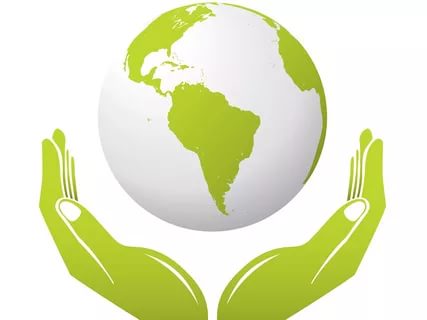 Программа разработанаучителем 1 категории Котюсовой Т.А.2018 годСтруктура рабочей программы.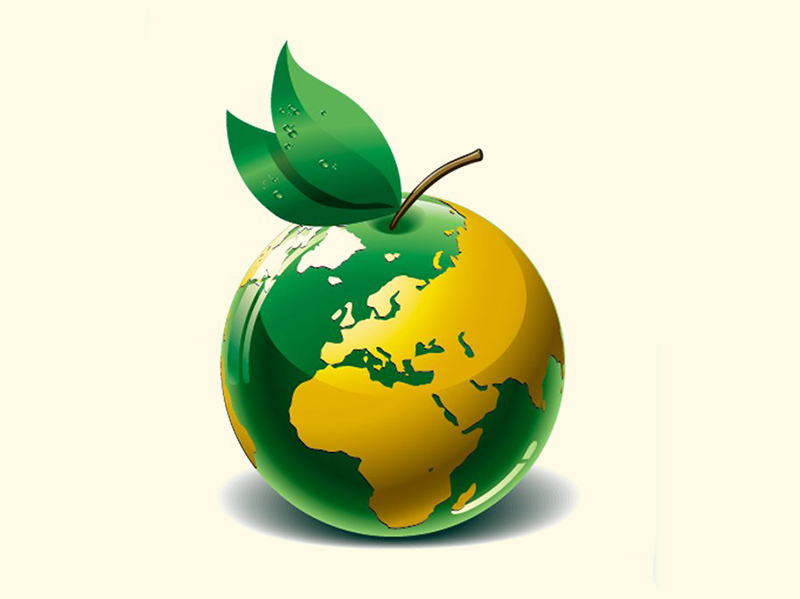 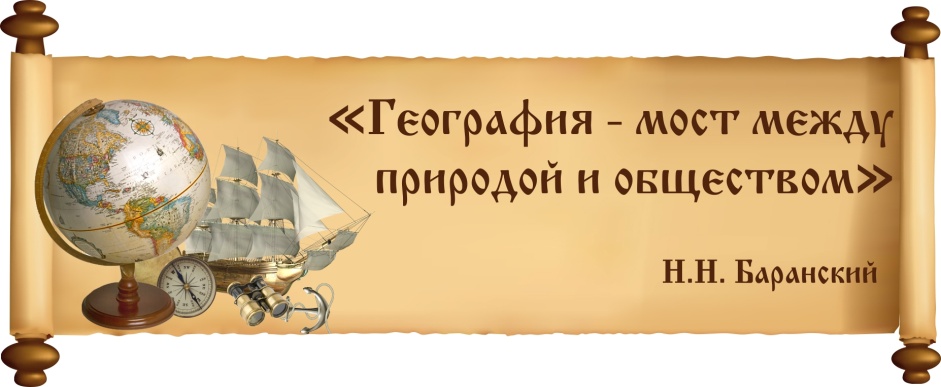 Пояснительная запискаГеография как учебный предмет в специальной коррекционной школе имеет большое значение для всестороннего развития учащихся со сниженной мотивацией к познанию. Изучение географии нашей страны и материков расширяет кругозор детей об окружающем мире, позволяет увидеть природные и социально-экономические явления и процессы во взаимосвязи.География в специальной (коррекционной) школе изучается с 6 по 9 класс.  Программа по географии определяет содержание предмета и  последовательность его прохождения по годам, учитывает особенности познавательной деятельности детей, обучающихся по программе 8 вида.Настоящая рабочая программа разработана на основе Программы специальных (коррекционных) общеобразовательных учреждений VIII вида под редакцией Воронковой В. В., автор  О.И.Бородина, В.М. Мозговой, 2011 г. и содержит 7 разделов:Пояснительная запискаОбщая характеристика учебного предмета, курса.Описание места учебного предмета, курса в учебном плане.Система оценки достижения обучающимися  планируемых результатов освоения   адаптированной основной  общеобразовательной программы.Содержание курса географии.Календарно-тематическое планирование.Перечень учебно-методических средств обучения.Литература.Общая характеристика учебного предмета, курса.Программа составлена с учетом психофизических особенностей обучающихся с интеллектуальной недостаточностью. Географический материал в силу своего содержания обладает значительными возможностями для развития и коррекции познавательной деятельности умственно отсталых детей: они учатся анализировать, сравнивать изучаемые объекты и явления, понимать причинно-следственные зависимости. Работа с символическими пособиями, какими являются план и географическая карта, учит абстрагироваться, развивает воображение учащихся. Систематическая словарная работа на уроках географии расширяет лексический запас детей со сниженным интеллектом, помогает им правильно употреблять новые слова в связной речи.    Познание мира предполагает изучение системы взаимосвязанных дисциплин, обеспечивающих преемственность содержания. Курс географии имеет много смежных тем с естествознанием, историей, русским языком, чтением, математикой, изобразительной деятельностью, черчением, социально-бытовой ориентировкой и другими предметами, а также предусматривает опору на знания, полученные в курсах «Развитие устной речи на основе ознакомления с предметами и явлениями окружающей действительности» и «Природоведение».Цель школьного курса географии– сформировать у обучающихся с умственной отсталостью (интеллектуальными нарушениями) умение использовать географические знания и умения в повседневной жизни для объяснения, оценки разнообразных природных, социально-экономических и экологических процессов и явлений, адаптации к условиям окружающей среды и обеспечения безопасности жизнедеятельности, экологически сообразного поведения в окружающей среде. Задачами изучения географии являются: ― формирование представлений о географии и ее роли в понимании природных и социально-экономических процессов и их взаимосвязей;― формирование представлений об особенностях природы, жизни, культуры и хозяйственной деятельности людей, экологических проблемах России, разных материков и отдельных стран.― формирование умения выделять, описывать и объяснять существенные признаки географических объектов и явлений;― формирование умений и навыков использования географических знаний в повседневной жизни для объяснения явлений и процессов, адаптации к условиям территории проживания, соблюдения мер безопасности в случаях стихийных бедствий и техногенных катастроф― овладение основами картографической грамотности и использование элементарных практических умений и приемов использования географической карты для получения географической информации; ― формирование умения вести наблюдения за объектами, процессами и явлениями географической среды, их изменениями в результате природных и антропогенных воздействий.Личностными результатами изучения курса являются:развитие любознательности и формирование интереса к изучению курса географии;развитие интеллектуальных и творческих способностей учащихся;воспитание ответственного отношения к природе, осознание необходимости защиты окружающей среды;развитие мотивации к изучению предмета.Метапредметными результатами изучения курса являются:овладение способами самоорганизации учебной деятельности, что включает в себя умения: с помощью учителя ставить цели и планировать личную учебную деятельность; по возможности оценивать свой вклад в деятельность класса (группы); с помощью учителя проводить самооценку уровня личных учебных достижений;формирование приемов работы с информацией: поиск и отбор с помощью учителя источников информации (справочные издания на печатной основе и в виде CD, Интернет и т.д.), в соответствии с учебной задачей или жизненной ситуацией, ее понимание;формирование учебно-логических умений и навыков: с помощью учителя делать выводы и анализировать материал, сравнивать, исключать и обобщать учебный материал.Средства обучения, используемые на уроке: наглядные, ТСО, дополнительные пособия, изготовленные учителем. Из наглядных средств используются натуральные объекты (гербарии, образцы культурных и дикорастущих растений, коллекции полезных ископаемых, модели, муляжи), учебные картины, таблицы, атласы, фотографии, звукозаписи, раздаточный материал. Дополнительные пособия – карточки для проверки знаний, карточки-загадки с изображением объектов и явлений природы.Методы и приемы, используемые в ходе обучения: наблюдения, работа с натуральными наглядными пособиями, беседа, работа с учебником, с картами, с изобразительными наглядными пособиями, таблицами, практические задания в контурных картах. Наблюдения – один из основных методов. В ходе изучения курса географии учащиеся наблюдают за погодой и ведут дневники наблюдений, за растениями и животными, трудом людей.Для реализации основных целей и задач курса географии применяются разнообразные типы уроков: - урок объяснения нового материала (урок первоначального  изучения материала); -урок закрепления знаний, умений и навыков (практический урок)                                        - урок обобщения и систематизации знаний (повторно – обобщающий урок); - комбинированный урок; - нестандартные уроки (урок-путешествие, урок-викторина, урок – игра и др.). Описание места учебного предмета, курса в учебном плане. Обучение географии рассчитано на четыре года — с 6 по 9 класс по 2 урока в неделю.В базисном учебном плане специальных (коррекционных) образовательных учреждений VIII вида, утвержденного приказом Минобразования РФ, на изучение географии отводится: 6 класс  - «Начальный курс физической географии» - 66 часов7 класс -  «География России» -  66 часов8 класс  -  «География материков и океанов»  1 часть - 66 часов9 класс - «География материков и океанов»  2 часть – 52 часа, «Свой край. Нижегородская область» - 14 часов.В программе выделены основные практические работы, которые необходимо выполнить ученикам, указаны межпредметные связи, а также сформулированы основные требования к знаниям и умениям учащихся (по годам обучения).     Настоящая рабочая программа не вносит изменение в тематическое планирование, рекомендованное Государственной программой, за исключением изучения темы «География Нижегородской области» в 9 классе. Рабочая программа вносит корректировку в практическую составляющую курса – в зависимости от наличия материально-технического сопровождения обучения.Срок реализации настоящей программы рассчитан на 4 учебных года. Занятия поданной рабочей программе проводятся в форме урока (40 мин).  Возможно увеличение или уменьшение количества часов, в зависимости от изменения   календарного учебного графика, сроков каникул, выпадения уроков на праздничные дни. На каждый изучаемый раздел отведено определенное количество часов, указанное в тематическом плане, которое может меняться (увеличиваться, уменьшаться) на незначительное количество часов, так как воспитанники коррекционной школы представляют собой весьма разнородную группу детей по сложности дефекта. Лишь 15-20% от общего числа детей составляют воспитанники, которые наиболее успешно овладевают учебным материалом; 30-35% воспитанников испытывают некоторые трудности в обучении; 35-40% детей нуждаются в разнообразных видах помощи (для таких детей часто не достаточно одного урока, чтобы понять и запомнить изучаемый материал); 10-15% воспитанников овладевают материалом на самом низком уровне. Поэтому важен не только дифференцированный подход в обучении, но и неоднократное повторение, закрепление пройденного материала.Система оценки достижения обучающимися  планируемых результатов освоения   адаптированной основной  общеобразовательной программыЛичностные учебные действия:Личностные учебные действия представлены следующими умениями: испытывать чувство гордости за свою страну; гордиться школьными успехами и достижениями как собственными, так и своих товарищей; адекватно эмоционально откликаться на произведения литературы, музыки, живописи и др.; уважительно и бережно относиться к людям труда и результатам их деятельности; активно включаться в общеполезную социальную деятельность; бережно относиться к культурно-историческому наследию родного края и страны.Коммуникативные учебные действия:Коммуникативные учебные действия включают: вступать и поддерживать коммуникацию в разных ситуациях социального взаимодействия (учебных, трудовых, бытовых и др.); слушать собеседника, вступать в диалог и поддерживать его, использовать разные виды делового письма для решения жизненно значимых задач; использовать доступные источники и средства получения информации для решения коммуникативных и познавательных задач.Регулятивные учебные действия:Регулятивные учебные действия представлены умениями: принимать и сохранять цели и задачи решения типовых учебных и практических задач, осуществлять коллективный поиск средств их осуществления; осознанно действовать на основе разных видов инструкций для решения практических и учебных задач; осуществлять взаимный контроль в совместной деятельности; обладать готовностью к осуществлению самоконтроля в процессе деятельности; адекватно реагировать на внешний контроль и оценку, корректировать в соответствии с ней свою деятельность.Познавательные учебные действия:Дифференцированно воспринимать окружающий мир, его временно-пространственную организацию; использовать усвоенные логические операции (сравнение, анализ, синтез, обобщение, классификацию, установление аналогий, закономерностей, причинно-следственных связей) на наглядном, доступном вербальном материале, основе практической деятельности в соответствии с индивидуальными возможностями; использовать в жизни и деятельности некоторые межпредметные знания, отражающие несложные, доступные существенные связи и отношения между объектами и процессами.Минимальный уровень:представления об особенностях природы, жизни, культуры и хозяйственной деятельности людей, экологических проблемах России, разных материков и отдельных стран;владение приемами элементарного чтения географической карты: декодирование условных знаков карты; определение направлений на карте; определение расстояний по карте при помощи масштаба; умение описывать географический объект по карте;выделение, описание и объяснение существенных признаков географических объектов и явлений;сравнение географических объектов, фактов, явлений, событий по заданным критериям;использование географических знаний в повседневной жизни для объяснения явлений и процессов, адаптации к условиям территории проживания, соблюдения мер безопасности в случаях стихийных бедствий и техногенных катастроф.Достаточный уровень:применение элементарных практических умений и приемов работы с географической картой для получения географической информации; ведение наблюдений за объектами, процессами и явлениями географической среды, оценка их изменения в результате природных и антропогенных воздействий; нахождение в различных источниках и анализ географической информации;применение приборов и инструментов для определения количественных и качественных характеристик компонентов природы;называние и показ на иллюстрациях изученных культурных и исторических памятников своей области.Критерии оценивания знания обучающихся 1 уровня (достаточный уровень)Отметка «5»ставится обучающемуся, если он: правильно и полно отвечает на поставленный вопрос без помощи учителя или с незначительной помощи учителя;ориентируется на карте с незначительной помощью учителя;может пересказать содержание прочитанного полно, правильно, последовательно;практическую работу выполняет с незначительной помощью учителя.Отметка «4»   отвечает на вопросы с незначительной помощью учителя;ориентируется по карте с помощью учителя;может пересказывать содержание прочитанного с небольшими неточностями; в практической работе допускает 1-2 ошибки.Отметка «3» отвечает на вопросы или пересказывает текст неполно, непоследовательно, допускает искажения;не ориентируется на карте; практическую работу выполняет только с помощью учителя.Критерии оценивания знания обучающихся 2 уровня (минимальный уровень)Отметка «5» ставится обучающемуся, если он:отвечает на поставленный вопрос с  помощью учителя;ориентируется на карте с  помощью учителя;может правильно пересказать содержание прочитанного с помощью учителя;практическую работу выполняет со стимулирующей   помощи учителя. Отметка«4» отвечает на вопросы с помощью учителя;ориентируется по карте с помощью учителя;  практическую  работу выполняет с направляющей  помощью.Отметка «3»сомневается при ответе на вопросы, затрудняется пересказывать текст, допускает искажения;не ориентируется на карте; практическую работу выполняет только с обучающей  помощи учителя.Мониторинг качества обучения осуществляется через: пересказ в соответствии с планом; ответы на вопросы; использование учебника как справочника; самостоятельные работы; контрольные работы; тестовый материал; экскурсии; наблюдения.Содержание курса. 6 КЛАССНАЧАЛЬНЫЙ КУРС ФИЗИЧЕСКОЙ ГЕОГРАФИИ1-я четверть (18 ч)Введение (4 ч) География — наука о природе Земли, населении и его хозяйственной деятельности.      Наблюдение за изменениями высоты Солнца и погоды. Компоненты погоды.     Явления природы: ветер, дождь, гроза.       Географические сведения о своей местности и труде населения. Экскурсия для выяснения запаса элементарных географических представлений, проверки знаний, умений и навыков, полученных в 1—5 классах.Межпредметные связи      Сезонные изменения в природе, высота Солнца и продолжительность дня в разное время года («Живой мир», 1—4  классы, «Природоведение», 5 класс).Практические работы      Чтение и обобщение календарей природы и труда за 1—5 классы. Знакомство с новым учебником.Ориентирование на местности (5 ч) Горизонт. Линия горизонта.      Стороны горизонта.      Компас и правила пользования им.      Ориентирование. Определение основных направлений по Солнцу, компасу, местным признакам и природным объектам.      Экскурсия для закрепления понятий о горизонте и об основных направлениях.Межпредметные связи      Горизонтальное и вертикальное положение (математика).
      Рисунок компаса и линия горизонта (изобразительная деятельность).
      Изготовление звездочки ориентирования (ручной труд).План и карта (9 ч)Рисунок и план предмета.      Масштаб. Измерение расстояний и их изображение на плане по масштабу. Использование плана в практической деятельности человека.      План класса.      План школьного участка.      Условные знаки плана местности.      План и географическая карта. Основные направления на карте. Масштаб карты.      Условные цвета физической карты.      Условные знаки физической карты (границы, города, моря, реки, каналы и т. д.).      Физическая карта России. Значение географической карты в жизни и деятельности людей.Межпредметные связиМеры длины, измерение отрезка, масштаб (математика).
      Вид сверху, сбоку, масштаб (трудовое обучение).
      Различие цвета и оттенков (изобразительная деятельность).Формы поверхности Земли (4 ч)Экскурсия для ознакомления с формами рельефа своей местностиРельеф местности, его основные формы. Равнины (плоские и холмистые), холмы.      Овраги, их образование.      Горы. Понятие о землетрясениях и извержениях вулканов.Межпредметные связи      Сравнение объектов (холмы, горы) по высоте (математика).
      Поверхность нашей местности («Живой мир», 1—4 классы, «Природоведение», 5 класс).
      Работа с глиной, пластилином, природным материалом (ручной труд).
      Предметы и явления неживой природы (естествознание).
      Образование гор (природоведение).Вода на Земле (10 ч)      1. Вода на Земле.
      2. Родник, его образование.
      3. Колодец. Водопровод.
      4. Река, ее части. Горные и равнинные реки.
      5. Использование рек.
   2-я четверть (14 ч)      1. Озера, водохранилища, пруды. Разведение рыб, птиц.
      2. Болота, их осушение.
      3. Океаны и моря. Явления природы: ураганы, штормы.
      4. Острова и полуострова.
      5. Водоемы в нашей местности. Охрана воды от загрязнения.Межпредметные связи      Вода в природе («Природоведение», 5 класс).
      Соленая и пресная вода в природе; использование воды в быту, промышленности и сельском хозяйстве, охрана воды от загрязнения («Естествознание», 6 класс).
      Работа с глиной, пластилином и природным материалом (ручной труд).
      Цвета и оттенки при изображении водоемов на карте (изобразительная деятельность).План и карта (9 ч)Рисунок и план предметаМасштаб.План класса.План школьного участка.Условные знаки плана местности.План и географическая  карта.Масштаб карты. Условные цвета и знаки физической карты. Физическая карта России.3-я четверть (20 ч)Земной шар (14 ч)Краткие сведения о Земле, Солнце, Луне.      Планеты.      Земля — планета. Доказательство шарообразности Земли. Освоение космоса.      Глобус — модель земного шара. Земная ось, экватор, полюса. Особенности изображения суши и воды на глобусе.      Физическая карта полушарий.      Распределение воды и суши на Земле.      Океаны на глобусе и карте полушарий.      Материки на глобусе и карте полушарий. Евразия, Африка, Северная Америка, Южная Америка, Австралия, Антарктида.      Первые кругосветные путешествия.      Значение Солнца для жизни на Земле. Различие в освещении и нагревании Солнцем земной поверхности (отвесные, наклонные и скользящие солнечные лучи)      Понятие о климате, его отличие от погоды. Основные типы климата.      Пояса освещенности: жаркий, умеренные, холодные. Изображение их на глобусе и карте полушарий.      Природа тропического пояса.      Природа умеренных и полярных поясов.Межпредметные связи      Точка, линия, круг, окружность, шар, полушарие; положения: горизонтальное, вертикальное, наклонное (математика).
      Причины смены дня и ночи, времен года (природоведение).
      Кругосветные путешествия (история).
      Рисунок земного шара и глобуса (изобразительная деятельность).
      Работа с глиной и пластилином, с картонными (линолеумными) контурами материков.Карта России (20 ч)Положение России на глобусе, карте полушарий, физической карте. Столица России — Москва.     Границы России. Сухопутные границы на западе и юге.      Морские границы. Океаны и моря, омывающие берега России. Моря Северного Ледовитого океана.      Моря Тихого и Атлантического океанов.      Острова и полуострова России.      Работа с контурными картами.4-я четверть (14 ч)Поверхность нашей страны. Низменности, возвышенности, плоскогорья.      Работа с контурными картами.      Горы: Урал, Кавказ, Алтай, Саяны.      Крупнейшие месторождения полезных ископаемых (каменного угля, нефти, железной и медной руды, природного газа).      Работа с контурными картами.      Реки: Волга с Окой и Камой. Водохранилища, каналы, ГЭС.      Реки: Дон, Днепр, Урал. Водохранилища, каналы, ГЭС.      Реки Сибири: Обь с Иртышом, Енисей с Ангарой, ГЭС.      Реки: Лена, Амур.      Озера: Ладожское, Онежское, Байкал.      Работа с контурными картами.      Наш край на карте России.      Повторение начального курса физической географии.      Контрольная работа.Межпредметные связи      Наша страна. Москва — столица нашей Родины. Города. Наша местность (природоведение, 5 класс).
      Вода, полезные ископаемые (естествознание, история, 6 класс).
      Различение цвета и его оттенков (изобразительная деятельность).7 класс(66 ч в год, 2 ч в неделю)1-я четверть (18 ч)Особенности природы и хозяйства России (11 ч)Географическое положение России на карте мира. Морские и сухопутные границы.      Европейская и азиатская части России. Разнообразие рельефа. Острова и полуострова России.      Административное деление России.      Полезные ископаемые, их основные месторождения. Пути рационального использования.      Типы климата. Сравнительная характеристика климатических условий, жизнедеятельности людей в разных частях России.      Водные (гидроэнергетические) ресурсы России, их использование. Экологические проблемы.      Численность населения России. Размещение по территории России. Различия по плотности населения. Народы России.      Промышленность, ее отрасли.      Сельского хозяйства, его отрасли. Транспорта. Экологические проблемы.  Уровни экономического развития европейской и азиатской частей России. Пути решения экологических проблем.      Контрольная работаПриродные зоны России (55 ч)Размещение природных зон на территории  России.Карта природных зонЗона арктических пустынь (5 ч)Положение на карте. Моря и острова.      Климат. Особенности природы.      Растительный и животный мир. Охрана природы.      Население и его основные занятия.      Северный морской путь. 2 четверть (14 ч)Тундра (8 ч)Положение на карте. Острова и полуострова. Поверхность. Полезные ископаемые.      Климат. Водоемы тундры.      Особенности природы. Растения тундры.      Животный мир тундры.      Хозяйство. Население и его основные занятия.      Города: Мурманск, Архангельск, Нарьян-Мар, Норильск, Анадырь.      Экологические проблемы Севера. Охрана природы тундры.Контрольная работа Лесная зона (14 ч)Положение на карте. Поверхность, полезные ископаемые. Экологические проблемы.      Климат. Особенности природы.      Реки, озера, каналы. Экологические проблемы водных ресурсов.      Природные богатства лесной зоны. Растительный мир. Хвойные леса.      Смешанные леса и лиственные леса.Животный мир. Пушные звери. Значение леса.      Лесной промысел, охота.      3-я четверть (20 ч)Промышленность и сельское хозяйство Центральной России.      Города Центральной России.      Особенности развития хозяйства Северо-Западной России.      Города: Санкт-Петербург, Новгород, Псков, Калининград.      Западная Сибирь.      Восточная Сибирь.      Дальний Восток.      Заповедники и заказники лесной зоны. Охрана леса. Правила поведения в лесу.      Степи (8 ч)Положение на карте. Поверхность и полезные ископаемые. Климат. Реки. Проблема водоснабжения.      Растительный мир степей.      Животные степей.      Хозяйство. Население и его основные занятия.      Города степной зоны: Волгоград, Саратов, Ростов-на-Дону, Краснодар.Города степной зоны Ставрополь, Самара, Оренбург и др.      Охрана природы зоны степей.Контрольная работа4-я четверть (14 ч) Полупустыни и пустыни (6 ч)Положение на карте. Поверхность. Полезные ископаемые.      Климат. Реки. Охрана природы.      Растительный мир и его охрана.      Животный мир. Охрана животных.      Хозяйство. Основные занятия населения.      Города зоны полупустынь и пустынь (Астрахань, Элиста).Субтропики (2 ч)Положение на карте. Поверхность. Климат. Растительный и животный мир влажных субтропиков. Охрана природы.     Курортное хозяйство. Население, занятия населения. Города-курорты: Анапа, Геленджик, Туапсе, Сочи.Высотная поясность в горах (6 ч)Положение на карте (Северный Кавказ, Урал, Алтай, Саяны). Поверхность. Полезные ископаемые. Климат.      Особенности природы и хозяйства Северного Кавказа. Города: Минеральные Воды, Нальчик, Грозный и др.      Хозяйство, города, экологические проблемы Урала (Екатеринбург, Челябинск и др.)      Алтайские горы. Население. Хозяйство. Кузнецкий угольный бассейн.Города: Барнаул, Кемерово, Горно-Алтайск и др.      Восточная Сибирь. Хозяйство Восточной Сибири. Население. Города. Охрана природы.      Обобщающий урок по географии России.Межпредметные связи      Почвы, полезные ископаемые, использование воды в промышленности и сельском хозяйстве, охрана вод, разнообразие растительного и животного мира, охрана растений и животных.
      Города нашей Родины («Природоведение», 5 класс).
      Работа с глиной, пластилином, природным материалом при изготовлении несложных макетов по природным зонам (ручной труд).
      Свойства древесины — лесная зона (столярное дело).
      Свойства металлов — полезные ископаемые (слесарное дело).
      Различение цвета и оттенков (изобразительная деятельность).8 класс«География материков и океанов», 1 часть(66  ч в год, 2 ч в неделю)Введение (1 ч)Что изучают в курсе географии материков и океанов. Материки и океаны на глобусе и физической карте полушарий.Мировой океан (4 ч)Атлантический океан. Хозяйственное значение. Судоходство.Северный Ледовитый океан. Хозяйственное значение. Судоходство.      Тихий океан. Хозяйственное значение. Судоходство.      Индийский океан. Хозяйственное значение. Судоходство.Межпредметные связи      Сравнение размеров океанов (математика).Практические работы Обозначение океанов на контурной карте полушарий.
      Составление схемы хозяйственного использования океанов.Африка (12 ч)Географическое положение и очертания берегов. Острова и полуострова.      Разнообразие рельефа, климата и природных условий Африки.      Природные зоны .Растительность тропических лесов.Животные тропических лесов.      Растительность саванн.Животный мир саванн.Растительный и животный мир пустынь. Население Африки.      Государства Африки, их столицы (Египет, Эфиопия, Танзания, Др Конго, Нигерия, ЮАР — по выбору учителя).Австралия (8 ч)Географическое положение и очертания берегов. Острова.Особенности рельефа, климата.      Растительность мир.Животный мир Австралии. Охрана природы.      Население Австралии (коренное и пришлое).      Австралийский Союз.      Океания.  Остров Новая Гвинея. Путешествие в Австралию Н. Н. Миклухо-Маклая.Антарктида (6 ч)Географическое положение. Открытие Антарктиды русскими мореплавателями.Разнообразие рельефа, климат.      Растительный и животный мир Антарктиды. Охрана природы.      Современные исследования Антарктиды.Контрольная работа3-я четверть (20 ч)Америка (20ч) Открытие АмерикиСеверная Америка (8 ч)Географическое положение. Рельеф. Климат. Реки и озера. Природа Северной Америки. Население и государства.США. Канада. Географическое положение. Столица. Население.Мексика. Куба. Географическое положение. Столицы. Основные занятия населения.Южная Америка (11 ч)Географическое положение Южной Америки.      Разнообразие рельефа, климат. Реки и озёра Южной Америки.      Растительный мир тропических лесовЖивотный мир тропических лесовРастительный мир саванн, пустынь и горных районов.Животный мир саванн, пустынь и горных районо Население и государства. Бразилия. Аргентина, Перу или другие — по выбору учителя, их столицы.Контрольная работа4 четверть (14 ч)Евразия (14 ч)Географическое положение. Условная граница между Европой и Азией.      Очертания берегов Евразии. Моря Северного Ледовитого и Атлантического океанов. Острова и полуострова.Очертания берегов Евразии. Моря Индийского и Тихого океанов. Острова и полуострова      Рельеф. Полезные ископаемые Европы.Рельеф. Полезные ископаемые Азии.      Реки и озера Европы.Реки и озера Азии      Растительность и животные Евразии. Международное сотрудничество в охране природы.      Население Евразии.Обобщающий урок.Контрольная работа9 класс «География материков и океанов», 2 часть.1-я четверть (18 ч)Политическая карта ЕвразииЕвропа (23 ч)Западная Европа (7 час.)Великобритания: географическое положение, природа, экономика. Великобритания: население, культура, обычаи и традиции.Франция (Французская  республика): географическое положение, природа, экономика. Франция: население, культура, обычаи и традиции.Германия (Федеративная Республика Германия). Австрия (Австрийская Республика). Швейцария (Швейцарская Конфедерация).Южная Европа (3 ч.)Испания (Королевство Испания).Португалия (Португальская Республика). Италия (Итальянская Республика):  географическое положение, природа, экономика. Италия: население, культура, обычаи и традиции. Греция (Греческая Республика).Северная Европа (3 ч)Норвегия (Королевство Норвегия). Швеция (Королевство Швеция). Финляндия (Финляндская Республика).Восточная Европа (10 час.)Польша (Республика Польша). Чехия (Чешская Республика). Словакия (Словацкая Республика). Венгрия (Венгерская Республика). Румыния (Республика Румыния). Болгария (Республика Болгария). Сербия и Черногория. 1-я четверть (14 ч)Эстония (Эстонская Республика). Латвия (Латвийская Республика). Литва (Литовская Республика). Республика Беларусь. Украина. Молдавия (Республика Молдова).Азия (22 ч.)Центральная Азия (5 ч)Казахстан (Республика Казахстан). Узбекистан (Республика Узбекистан). Туркменистан. Киргизия (Кыргызская Республика). Таджикистан (Республика Таджикистан).Юго-Западная Азия (7 ч)Грузия. Азербайджан (Азербайджанская Республика). Армения (Республика Армения). 3-я четверть (20 ч)Турция (Турецкая Республика). Ирак (Республика Ирак). Иран (Исламская Республика Иран). Афганистан (Исламская Республика Афганистан).Южная Азия (2 ч)Индия (Республика Индия): географическое положение, природа, экономика. Индия: население, культура, обычаи и традиции.Восточная Азия (7 ч)Китай (Китайская Народная Республика): географическое положение, природа, экономика. Китай: население, культура, обычаи и традиции. Монголия. Корейская Народно-Демократическая Республика (КНДР). Республика Корея. Япония: географическое положение, природа, экономика. Япония: население, культура, обычаи и традиции.Контрольная работаЮго-Восточная Азия (3 ч)Тайланд (Королевство Тайланд). Вьетнам (Социалистическая Республика Вьетнам). Индонезия (Республика Индонезия).Россия (6 ч)Границы России. Россия (Российская Федерация) – крупнейшее государство Евразии.  Административное деление России. Административное деление России.Столица, крупные города.Обобщающий урок по России.Обобщающий урок по курсу материков и океанов.Свой край. География Нижегородской области (14 час.)История возникновения края.Географическое положение, границы Нижегородской области. Рельеф, полезные ископаемые. Климат. Реки и озера. Растительный мир. Животный мир. Экология и охрана природы.Население: история формирования, численность и размещение населения. Население: национальный состав, городское и сельское население. Города области.  Промышленность.Сельское хозяйство.Транспорт.Архитектурно-строительные и культурные памятники.Наше село Золино/Обобщающий урок «Моя малая Родина»Требования к уровню подготовки обучающихся.Основные требования к знаниям и умениям обучающихся 6 класса Обучающиеся должны знать:I группа обучающихся по возможности обучения (В.В.Воронкова):что изучает география;горизонт, линию и стороны горизонта;основные формы земной поверхности;виды водоемов, их различия;меры по охране воды от загрязнения;правила поведения в природе;отличие плана от рисунка и географической карты;масштаб, его обозначение;условные знаки плана;основные направления на плане, географической карте;условные цвета и знаки географической карты;распределение суши и воды на Земле;материки и океаны, их расположение на глобусе и карте полушарий;различия в нагревании и освещении земной поверхности Солнцем;расположение поясов освещенности на глобусе и карте полушарий;основные типы климатов и их упрощенные характеристики;географическое положение нашей страны на физической карте России и карте полушарий.II группа обучающихся по возможности обучения (В.В.Воронкова):что изучает география;горизонт, линию и стороны горизонта;основные формы земной поверхности;виды водоемов, элементарные их различия;самые простые меры по охране воды от загрязнения;правила поведения в природе;отличие плана от рисунка и географической карты;масштаб, его значение;простейшие условные знаки плана;основные направления на плане, географической карте;условные цвета и знаки географической карты;распределение суши и воды на Земле;материки и океаны, их расположение на глобусе и карте полушарий;различия в нагревании и освещении земной поверхности Солнцем;расположение поясов освещенности на глобусе и карте полушарий;основные типы климатов;географическое положение нашей страны на физической карте России и карте полушарий.III группа обучающихся по возможности обучения (В.В.Воронкова):что изучает география;стороны горизонта;основные формы земной поверхности;виды водоемов;отличие плана от рисунка;общее понятие о масштабе;2-5 условных знаков плана;основные направления сторон горизонта на географической карте;условные цвета  географической карты;распределение суши и воды на Земле;названия материков и океанов;расположение поясов освещенности на глобусе;IV группа обучающихся по возможности обучения (В.В.Воронкова):что изучает география;только основные стороны горизонта;2-3 основных формы земной поверхности;2-4 вида водоема;1-2 условных знака плана;основные направления сторон горизонта на географической карте;1-2 условные цвета  географической карты;распределение суши и воды на Земле;      Обучающиеся должны уметь:I группа обучающихся по возможности обучения (В.В.Воронкова)определять стороны горизонта, ориентироваться по Солнцу, компасу и местным признакам природы;выявлять на карте особенности рельефа, водоемов;делать схематические зарисовки,  изучаемых  форм земной поверхности;читать планы местности (для начальных классов массовой школы);ориентироваться по плану, на географической карте, глобусе;читать географическую карту;составлять описания изучаемых объектов с опорой на карту и картины;показывать на карте объекты, указанные в программе;выполнять задания  в рабочей тетради .II  группаобучающихся по возможности обучения (В.В.Воронкова):определять стороны горизонта, ориентироваться по Солнцу, компасу и местным признакам природы;выявлять на карте формы рельефа, виды  водоемов;делать  зарисовки,  изучаемых  форм земной поверхности;читать небольшие  планы местности;ориентироваться по плану, на географической карте;выборочно читать географическую карту;описывать изучаемые объекты с опорой на карту и картины;показывать на карте  некоторые объекты, указанные в программе;выполнять задания  в рабочей тетради.III  группаобучающихся по возможности обучения (В.В.Воронкова):определять стороны горизонт по компасу и 2-3 местным признакам природы;показывать на карте некоторые формы рельефа и  виды  водоемов;выборочно читать географическую карту;описывать изучаемые объекты с опорой на  картину;выполнять выборочные  задания  в рабочей тетради.IV  группаобучающихся по возможности обучения (В.В.Воронкова):находить   стороны горизонта подписанные  на компасе;показывать на карте горы и  воду;выполнять самые простые задания   в рабочей тетради.Основные требования к знаниям и умениям обучающихся7 классаОбучающиеся должны знать:I группа обучающихся по В.В.Воронковой:положение России на физической карте, карте полушарий и глобусе; пояса освещенности, в которых расположена наша страна;природные зоны России, зависимость их климатических условий от размещения; природные условия и богатства России, возможности использования их человеком; типичных представителей растительного и животного мира в каждой природной зоне; хозяйство, основное население и его занятия,  крупные города в каждой природной зоне, экологические проблемы и основные мероприятия по охране природы в России, правила поведения в природе, расположение географических объектов на территории России, указанных в программе.II группа обучающихся по В.В.Воронковой:положение России на физической карте, карте полушарий, пояса освещенности, в которых расположена наша страна;природные зоны России, зависимость их климатических условий от размещения; природные условия и богатства России, типичных представителей растительного и животного мира в каждой природной зоне; хозяйство, основное население и его занятия,  крупные города в каждой природной зоне, экологические проблемы и основные мероприятия по охране природы в России, правила поведения в природе, расположение географических объектов на территории России, указанных в программе.III группа обучающихся по В.В.Воронковой:положение России на физической карте, пояса освещенности, в которых расположена наша страна. природные зоны России, зависимость их климатических условий от размещения; природные условия и богатства России;типичных представителей растительного и животного мира в каждой природной зоне; хозяйство, основное население и его занятия,  крупные города в каждой природной зоне, правила поведения в природе.IV группа обучающихся по В.В.Воронковой:положение России на физической карте, природные зоны России, типичных представителей растительного и животного мира в каждой природной зоне;основное население и его занятия,  крупные города в каждой природной зоне,основные правила поведения в природе.Обучающиеся должны уметь:I группа обучающихся по В.В.Воронковой:показывать границы России на глобусе, карте полушарий, физической карте и природных зон России, давать элементарное описание природы по зонам, пользуясь картами;показывать по картам (физической и природных зон России) географические объекты, указанные в программе, устанавливать взаимосвязь между климатом, растительным и животным миром, природными условиями и занятиями населения;принимать простейшие меры по охране окружающей среды; правильно вести себя в природе.II группа обучающихся по В.В.Воронковой:показывать границы России на карте полушарий, физической карте и природных зон России;давать элементарное описание природы по зонам, пользуясь картами; показывать по карте (физической) основные географические объекты России, указанные в программе, устанавливать взаимосвязь между климатом, растительным и животным миром, природными условиями и занятиями населения; принимать простейшие меры по охране окружающей среды; правильно вести себя в природе.IIIгруппа обучающихся по В.В.Воронковой:показывать границы России на физической карте и расположение природных зон России; давать элементарное описание природы (растения и животные) по зонам, пользуясь картами, таблицами и рисунками,устанавливать простейшую взаимосвязь между климатом, растительным и животным миром; природными условиями и занятиями населения;принимать элементарные меры по охране окружающей среды; стараться правильно вести себя в природе.IV группа обучающихсяпо В.В.Воронковой:показывать расположение природных зон России; давать элементарное описание природы (растения и животные) по зонам, пользуясь картами, таблицами, рисунками или учебниками,устанавливать простейшую взаимосвязь между климатом, растительным и животным миром; стараться правильно вести себя в природе.Основные требования к знаниям и умениям обучающихся 8 классаОбучающиеся должны знать:I  группаобучающихся по В.В.Воронковой:Атлантический, Северный Ледовитый, Тихий, Индийский океаны. Географическое положение,  моря, относящиеся к тому или иному  океану и их хозяйственное значение;Материки: Африка, Австралия, Антарктида, Северная Америка, Южная Америка, Евразия;особенности географического положения, очертания берегов и природные условия, типичных представителей  растительного и животного мира каждогоматерика, их государства и  население II группа обучающихся по В.В.Воронковой:Атлантический, Северный Ледовитый, Тихий, Индийский океаны. Географическое положение,  моря, относящиеся к тому или иному  океану и их значение.Материки: Африка, Австралия, Антарктида, Северная Америка, Южная Америка, Евразия;географическое положение, очертания берегов и природные условия, типичных представителей  растительного и животного мира каждогоматерика,  их государства и население.III группа обучающихся по В.В.Воронковой:Атлантический, Северный Ледовитый, Тихий, Индийский океаны. Географическое положение,  моря, относящиеся к тому или иному  океану.Материки: Африка, Австралия, Антарктида, Северная Америка, Южная Америка, Евразия;географическое положение, природные условия, типичных представителей  растительного и животного мира каждогоматерика, названия их государства.IV группа обучающихся по В.В.Воронковой:Атлантический, Северный Ледовитый, Тихий, Индийский океаны.Материки: Африка, Австралия, Антарктида, Северная Америка, Южная Америка, Евразия.Обучающиеся должны уметь:I  группаобучающихся по В.В.Воронковой:показывать на  карте полушарий океаны, материки, их географическое положение и очертания        берегов и давать описание их природных условий, называть особенности того или иного океана и материка.II группа обучающихся по В.В.Воронковой:показывать на  карте полушарий океаны, материки, их географическое положение и очертания        берегов и давать элементарное описание их природных условий.III группа обучающихся по В.В.Воронковой:показывать на  карте полушарий океаны, материки, их географическое положение и очертания        берегов.IV группа обучающихся по В.В.Воронковой:показывать на  карте полушарий океаны, материки.Основные требования к знаниям и умениям обучающихся 9 классаОбучающиеся должны знать:I  группаобучающихся по В.В.Воронковой:географическое положение, столицы и характерные особенности изучаемых государств Евразии;границы, государственный строй и символику России;особенности географического положения своей местности, типичных представителей растительного и животного мира, основные мероприятия по охране природы в своей области, правила поведения в природе, меры безопасности при стихийных бедствиях; медицинские учреждения и отделы социальной защиты своей местности.II группа обучающихся по В.В.Воронковой:географическое положение, столицы и характерные особенности изучаемых государств Евразии;границы и символику России;особенности географического положения своей местности, типичных представителей растительного и животного мира, основные мероприятия по охране природы в своей области, правила поведения в природе, меры безопасности при стихийных бедствиях; медицинские учреждения  своей местности.III группа обучающихся по В.В.Воронковой:названия, столицы и характерные элементарные особенности изучаемых государств Евразии;границы и символику России;географическое положение своей местности, типичных представителей растительного и животного мира, правила поведения в природе, меры безопасности при стихийных бедствиях; медицинские учреждения  своей местности.IV группа обучающихся по В.В.Воронковой:названия и столицы  изучаемых государств Евразии;.символику России;поверхность своей местности, типичных представителей растительного и животного мира, элементарные правила поведения в природе. Обучающиеся должны уметь:I  группаобучающихся по В.В.Воронковой:называть изучаемые государства и их столицы;по иллюстрациям, перечисленным характерным достопримечательностям узнавать государства Евразии или их столицы, города;показывать Россию на политической карте мира;показывать свою местность на карте Нижегородской области и рассказать о ее географическом положении; давать несложную характеристику природных условий и хозяйственных ресурсов своей местности, давать краткую историческую справку о прошлом своего края;называть или показывать на иллюстрациях изученные культурные и исторические памятники своей области;правильно вести себя в природе.II группа обучающихся по В.В.Воронковой:называть изучаемые государства и их столицы;по иллюстрациям, перечисленным характерным достопримечательностям узнавать государства Евразии или их столицы;показывать Россию на политической карте мира;показывать свою местность на карте Нижегородской области и с кем она граничит; давать несложную характеристику природных условий и хозяйственных ресурсов своей местности, давать краткую историческую справку о прошлом города Нижнего Новгорода;называть или показывать на иллюстрациях изученные культурные и исторические памятники города Нижнего Новгорода;правильно вести себя в природе.III группа обучающихся по В.В.Воронковой:называть изучаемые государства и их столицы;показывать Россию на физической карте;показывать свою местность на карте Нижегородской области; показать на карте Нижегородской области формы поверхности, основные водоемы своей местностиназывать известные достопримечательности города Нижнего Новгорода;правильно вести себя в природеIV группа обучающихся по В.В.Воронковой:называть изучаемые государства и их столицы с опорой на таблицу- «подсказку»;называть государство и столицу, в котором мы живем;показывать свою местность на карте Нижегородской области; перечислить правила поведения на природе.Учитывая индивидуальные особенности школьников, учитель может снижать уровень требований к отдельным обучающимся по темам, связанным с географической картой.Календарно-тематическое планирование.6 КЛАСС. КУРС ФИЗИЧЕКОЙ ГЕОГРАФИИ.Всего – 66 часов, в неделю – 2 часа.Плановых контрольных работ – 2 в четверть.7 КЛАСС. КУРС ГЕОГРАФИЯ РОССИИ.Всего – 66 часов, в неделю – 2 часа.Плановых контрольных работ – 2 в четверть.8 КЛАСС. КУРС ГЕОГРАФИЯ МАТЕРИКОВ И ОКЕАНОВ.Всего – 66 часов, в неделю – 2 часа.Плановых контрольных работ – 2 в четверть.9 КЛАСС. КУРС ГОСУДАРСТВА ЕВРАЗИИ.Всего – 66 часов, в неделю – 2 часа.Плановых контрольных работ – 2 в четверть.Перечень учебно-методических средств обученияУчебные пособия.Учебник 6 класса Начальный курс географии. Изд-во «Просвещение», 2013 г.Рабочая тетрадь 6 класса Изд-во «Просвещение», 2005 г.Учебник 7 класса География России. Изд-во «Просвещение», 2014 г.Рабочая тетрадь 7 класса Изд-во «Просвещение», 2013 г.Учебник 8 класса География материков и океанов. Изд-во «Просвещение», 2013 г.Рабочая тетрадь 8 класса Изд-во «Просвещение», 2008 г.Учебник 9 класса Государства Евразии. Изд-во «Просвещении», 2013 г.Рабочая тетрадь 9 класса Изд-во «Просвещение», 2006 г.ОборудованиеЭкранно-звуковые пособия.Таблицы, карты Книги, методические пособия.Раздаточный материал.Коллекция кукол в народных костюмахМЕДИАТЕКАВидеофильмы на флеш-накопителеBBC Живая планета. Строение планеты.BBC Живая планета. Дикая Аравия.BBC Живая планета. Дикая природа Японии 3 серии(1с. «Дикая природа Японии», 2 с. «Снежные обезьяны и вулканы», 3 с. «Тропическое побережье и страна медведей»BBC Живая планета. Дикая природа Америки 4 серии (1 с. «Пустыни», 2 с. «Горы», 3 с. «Побережье», 4 с. «Леса»BBC Живая планета. Дикая природа Южной Америки 6 серий (1 с. «Затерянные миры», 2 с. «Великая Амазонка», 3 с. «Внутренние равнины», 4 с. «Анды», 5 с. «Амазонские джунгли», 6 с. «Пингвиньи берега», BBC Удивительная Амазонка, 2012BBC Живая планета Дикая природа России 7 серий (1 с. Камчатка, 2 с. «Таёжный край (Приморье), 3 с. «Сибирь», 4 с. «Кавказ», 5 с. «Арктика», 6 с. «Первозданные долины» (Урал), 7 с. Фильм о фильме.BBC Живая планета. Дикая природа Скандинавии 7 серий (1с. «дания», 2 с. «Норвегия», 3 с. «Швеция», 4 с. Исландия», 5 с. «Финляндия», 6 с. «Гренландия», 7 с. «Приключения»BBC Живая планета. Дикая Австралия 4 серии BBC Живая планета. Жемчужины дикой природы Австралии, 2007BBC Живая планета. Влюбиться в Арктику 4 серииBBC Секреты дикой ИндииBBC Европа 3 серии (1с.Вода,2 с. Горы, 3 с.Огонь)BBC  Чудеса погоды. (Великолепие небосвода, вспышки молнии, снег)BBC  Голубая планета. Бездна.BBC  Голубая планета. Замерзшие моря.BBC  Голубая планета. Приливные моря.ВВС Реки мира 6 серий Нил, Меконг, Нигер, Ориноко, Колорадо, Окаванго)КНК компания «Родина» «Эвенки добрый дух тайги»Россия – царство тигров и медведей.BBC  Великие географические открытия 5 серий (1 с. Кругосветное плавание, 2 с. «Победа капитана Кука», 3 с. «Снежный король» (Ф.Нансен «Покорение Арктики»), 4 с. Облик Земли», 5 с. «Висящие на волоске»Туристический маршрут Московского Кремля.Один час в Московском Кремле, 1995 г.Музей Эрмитаж, 2006 г.ВВС Великие чудеса света. Чудеса природы  Выпуск 1ВВС Великие чудеса света. Великие творения людей Выпуск 2 Национальные парки Северной Америки (Йеллоустон)Выпуск 31 «Золотой глобус» ОАЭ.Выпуск 40 «Золотой глобус» Чили.Выпуск 47 «Золотой глобус» Израиль. Святая земля.Выпуск 49 «Золотой глобус» Вьетнам.Выпуск 57 «Золотой глобус» ЭфиопияВыпуск 59 «Золотой глобус» Тунис.Выпуск 62 «Золотой глобус» Марокко.Выпуск 63 «Золотой глобус» СирияВыпуск 64 «Золотой глобус» Национальный парк «Йеллоустон»Выпуск 70 «Золотой глобус» Гранд-Каньон.Выпуск 74 «Золотой глобус» Япония.Выпуск 102 «Золотой глобус» Иран.Выпуск 103 «Золотой глобус» Индия.Выпуск 104 «Золотой глобус» Германия.Выпуск 115 «Золотой глобус» Новая Зеландия.Русское географическое общество «Нева» и «Надежда», 2013Презентации6 классБолота. http://infourok.ru/prezentaciya-po-geografii-v-klasse-na-temu-bolota-728697.htmlОкеаны и моря. http://infourok.ru/prezentaciya-po-geografii-v-klasse-na-temu-okeani-i-morya-728742.htmlОстрова и полуострова. http://infourok.ru/prezentaciya-po-geografii-v-klasse-na-temu-ostrova-i-poluostrova-728746.htmlПланеты. http://www.prodlenka.org/metodicheskie-razrabotki/nachalnaja-shkola/korrekcionnoe-obuchenie/95601-konspekt-uroka-geografii-v-6-klasse-po-teme-p.htmlЗемля – планета. Доказательство шарообразности Земли. Освоение космоса. http://infourok.ru/prezentaciya-po-geografii-v-klasse-na-temu-zemlya-planeta-dokazatelstvo-sharoobraznosti-zemli-osvoenie-kosmosa-728759.htmlРисунок и план. http://infourok.ru/prezentaciya-po-geografii-v-klasse-na-temu-risunok-i-plan-728819.html7 классПриродные зоны России. Зона арктических пустынь. Положение на карте . http://infourok.ru/prezentaciya-po-geografii-v-klasse-na-temu-prirodnie-zoni-rossii-zona-arkticheskih-pustin-polozhenie-na-karte-728838.htmlГП тундры. http://www.prodlenka.org/metodicheskie-razrabotki/srednjaja-shkola/korrekcionnoe-obuchenie/169511-prezentacii-po-geografii-na-temu-tundra-poloz.htmlРастительный мир  тундры. http://infourok.ru/prezentaciya-po-geografii-v-klasse-na-temu-rastitelniy-mir-tundri-728861.html Животный мир  тундры. http://infourok.ru/prezentaciya-po-geografii-v-klasse-na-temu-zhivotniy-mir-tundri-728855.htmlГорода тундры. http://infourok.ru/prezentaciya-po-geografii-v-klasse-na-temu-goroda-tundri-728890.htmlНаселение тундры. http://www.prodlenka.org/metodicheskie-razrabotki/srednjaja-shkola/korrekcionnoe-obuchenie/169506-prezentacija-k-uroku-geografii-v-7-klasse-nas.htmlЛесная зона. ГП и рельеф. http://infourok.ru/prezentaciya-po-geografii-na-temu-lesnaya-zona-polozhenie-na-karte-relef-i-poleznie-iskopaemie-665389.htmlЛесная зона. Реки, озёра и каналы. http://infourok.ru/prezentaciya-po-geografii-na-temu-lesnaya-zona-reki-ozyora-i-kanali-klass-665931.htmlЛесная зона. Растительный мир. Хвойные леса (тайга). http://infourok.ru/prezentaciya-po-geografii-v-klasse-na-temu-lesnaya-zona-hvoynie-lesa-tayga-726914.htmlЛесная зона. Растительный мир. Смешанные и широколиственные леса. http://infourok.ru/prezentaciya-po-geografii-v-klasse-na-temu-lesnaya-zona-smeshannie-i-shirokolistvennie-lesa-726926.htmlЗападная Сибирь. http://infourok.ru/prezentaciya-po-geografii-v-klasse-na-temu-lesnaya-zona-zapadnaya-sibir-726931.htmlСтепь. Положение на карте. Рельеф и полезные ископаемые. Реки. http://infourok.ru/prezentaciya-po-geografii-v-klasse-na-temu-step-polozhenie-na-karte-relef-i-poleznie-iskopaemie-reki-728908.htmlРастительный и животный мир степной зоны. http://infourok.ru/prezentaciya-po-geografii-v-klasse-na-temu-rastitelniy-mir-stepi-chast-zhivotniy-mir-stepi-chast-728902.html8 классАфрика. Рельеф, климат, реки и озёра. http://infourok.ru/prezentaciya-po-geografii-na-temu-raznoobrazie-relefa-klimat-reki-i-ozyora-afriki-460106.htmlАфрика. Животный мир тропических лесов. http://infourok.ru/prezentaciya-po-geografii-v-klasse-na-temu-afrika-zhivotniy-mir-tropicheskih-lesov-728948.htmlАфрика. Растительность саванн. http://infourok.ru/prezentaciya-po-geografii-v-klasse-na-temu-afrika-rastitelniy-mir-savann-728957.htmlАфрика. Животный мир саванн. http://infourok.ru/prezentaciya-po-geografii-v-klasse-na-temu-afrika-zhivotniy-mir-savann-728924.htmlАфрика. Растительный и животный мир пустынь. http://infourok.ru/prezentaciya-po-geografii-v-klasse-na-temu-afrika-rastitelniy-i-zhivotniy-mir-pustin-728955.htmlАфрика. Государство Египет. http://infourok.ru/prezentaciya-po-geografii-v-klasse-na-temu-afrika-egipet-728974.htmlАвстралия. Рельеф, климат, реки и озёра. http://infourok.ru/prezentaciya-po-geografii-v-klasse-avstraliya-raznoobrazie-relefa-klimat-reki-i-ozyora-586315.htmlРастительность Австралии. http://infourok.ru/prezentaciya-po-geografii-v-klasse-na-temu-rastitelniy-mir-avstralii-729058.htmlЖивотный мир Австралии. http://infourok.ru/prezentaciya-po-geografii-v-klasse-na-temu-zhivotniy-mir-avstralii-727054.htmlНаселение Австралии. http://infourok.ru/prezentaciya-po-geografii-v-klasse-na-temu-naselenie-avstralii-729035.htmlГосударство Австралийский Союз. http://infourok.ru/prezentaciya-po-geografii-v-klasse-na-temu-avstraliyskiy-soyuz-729020.htmlОкеания и Новая Гвинея. Н.Миклухо-Маклай.http://infourok.ru/prezentaciya-po-geografii-v-klasse-na-temu-avstraliya-okeaniya-i-novaya-gvineya-729064.htmlЮжная Америка. Животные тропических лесов. http://infourok.ru/prezentaciya-po-geografii-v-klasse-na-temu-yuzhnaya-amerika-zhivotnie-tropicheskogo-lesa-729114.htmlЮжная Америка Разнообразие рельефа. Климат http://infourok.ru/prezentaciya-po-geografii-v-klasse-na-temu-yuzhnaya-amerika-raznoobrazie-relefa-klimat-729106.htmlСеверная Америка. Государство Канада http://infourok.ru/prezentaciya-po-geografii-v-klasse-na-temu-severnaya-amerika-gosudarstvo-kanada-729099.htmlСеверная Америка. Государство США http://infourok.ru/prezentaciya-po-geografii-v-klasse-na-temu-severnaya-amerika-gosudarstvo-ssha-729093.htmlПрирода Северной Америки http://infourok.ru/prezentaciya-po-geografii-v-klasse-na-temu-priroda-severnoy-ameriki-729085.html9 классСеверная Европа. Финляндия. http://infourok.ru/prezentaciya-po-geografii-v-klasse-na-temu-severnaya-evropa-finlyandiya-728982.htmlВосточная Европа. Беларусь http://infourok.ru/prezentaciya-po-teme-respublika-belarus-579449.htmlВосточная Европа. Венгрия http://www.prodlenka.org/metodicheskie-razrabotki/srednjaja-shkola/geografija-kraevedenie/156108-prezentacija-dlja-9-klassa-po-teme-vengrija.htmlВосточная Европа. Латвия. http://infourok.ru/prezentaciya-po-teme-latviya-577343.htmlВосточная Европа. Литва. http://infourok.ru/prezentaciya-po-geografii-v-klasse-na-temu-vostochnaya-evropa-litva-726951.htmlВосточная Европа. Молдова. http://infourok.ru/prezentaciya-po-geografii-v-klasse-na-temu-vostochnaya-evropa-moldova-726994.htmlВосточная Европа. Украина http://infourok.ru/prezentaciya-po-geografii-klass-ukraina-579910.htmlВосточная Европа. Сербия. http://infourok.ru/prezentaciya-po-geografii-v-klasse-na-temu-vostochnaya-evropa-serbiya-726967.htmlВосточная Европа. Страны Прибалтики. Эстония. http://infourok.ru/prezentaciya-po-geografii-v-klasse-na-temu-vostochnaya-evropa-strani-pribaltiki-estoniya-728770.htmlЦентральная Азия. Казахстан. http://infourok.ru/prezentaciya-po-geografii-na-temu-kazahstan-klass-661275.htmlЦентральная Азия. Туркмения http://www.prodlenka.org/metodicheskie-razrabotki/srednjaja-shkola/korrekcionnoe-obuchenie/169525-prezentacii-po-geografii-na-temu-turkmenistan.htmlЦентральная Азия. Киргизия http://infourok.ru/prezentaciya-po-geografii-na-temu-kirgiziya-klass-661683.htmlЦентральная Азия. Таджикистан http://infourok.ru/prezentaciya-po-geografii-na-temu-tadzhikistan-klass-661457.htmlЦентральная Азия. Узбекистан. http://infourok.ru/prezentaciya-po-geografii-v-klasse-na-temu-centralnaya-aziya-uzbekistan-726365.htmlЮго-Западная Азия. Грузия. http://infourok.ru/prezentaciya-po-geografii-v-klasse-na-temu-yugozapadnaya-aziya-gruziya-726373.htmlЮго-Западная Азия. Армения. http://infourok.ru/prezentaciya-po-geografii-v-klasse-na-temu-yugozapadnaya-aziya-armeniya-726353.htmlЮго-Западная Азия. Азербайджан. http://infourok.ru/prezentaciya-po-geografii-v-klasse-na-temu-yugozapadnaya-aziya-azerbaydzhan-726330.htmlЮго-Восточная Азия. Тайланд. http://www.prodlenka.org/metodicheskie-razrabotki/srednjaja-shkola/korrekcionnoe-obuchenie/151693-urok-geografii-v-9-klasse-region-jugo-vostoch.htmlЮжная Азия. Индия. http://www.prodlenka.org/metodicheskie-razrabotki/srednjaja-shkola/korrekcionnoe-obuchenie/151688-urok-geografii-v-9-klasse-region-juzhnaja-azi.htmlВосточная Азия. Китай. http://infourok.ru/urok-po-geografii-v-klasse-vostochnaya-aziya-kitay-466576.htmlВосточная Азия. КНДР и Республика Корея http://infourok.ru/konspektprezentaciya-k-uroku-geografii-v-klasse-vostochnaya-aziya-koreya-466655.htmlВосточная Азия. Монголия. http://infourok.ru/konspektprezentaciya-k-uroku-geografii-v-klasse-vostochnaya-aziya-mongoloiya-466619.htmlВосточная Азия. Япония. http://infourok.ru/prezentaciya-po-geografii-v-klasse-na-temu-vostochnaya-aziya-yaponiya-728811.htmlИнтернет сайты, используемые учителем по предмету:http://pedsovet.su/ Всероссийский интернет-педсоветhttp://www.school.edu.ru/Российский образовательный порталhttp://www.zavuch.ru/ЗАВУЧ.инфоhttp://school-collection.edu.ru/Единая коллекция цифровых образовательных ресурсовhttp://festival.1september.ru/Фестиваль педагогических идейhttp://infourok.ru/Инфоурокhttp://www.prodlenka.org/ Продлёнкаhttp://kopilkaurokov.ru/Копилка уроков для учителейhttp://rgo.ru - Всероссийская общественная организация "Русское географическое общество" http://geoport.ru - "GeoPort.ru" Страноведческий портал. http://wgeo.ru- "WGEO Всемирная география" Литература:Программы специальных (коррекционных) общеобразовательных учреждений VIII вида, 5-9 классы/Под ред. В.В. Воронковой. Сб. № 1. – М.: Владос, 2011;Аксёнова А.К., Антропов А.П., Бгажнокова И.М. и др. Программы специальных (коррекционных) образовательных учреждений VIII вида. 5-9 классы. Русский язык. Математика. История. Этика. Природоведение. География. Естествознание. Изобразительная деятельность. Домоводство. Музыка. Физическая культура;  В.Б. Пяунин. Контрольные и проверочные работы по географии. 6-10 класс. М., 1994;С.Н. Трутнева. География в кроссвордах;В.И. Сиротин. Сборник заданий и упражнений. 6-10 класс;А. Летягин. Тесты по географии. 6-10 класс;Сиротин В.И. Самостоятельные и практические работы по географии (6-10 классы)- М., 1991.Школьный географический атлас;Энциклопедия для детей: т. 13. Страны. Народы. Цивилизации.- М, 2000;Разумовская О.К. Веселая география.- Ярославль, 1997;Пивоварова Г.П. По страницам занимательной географии.- 1990;      14.География. Энциклопедия для детей. М.: «Махаон», 2000      15.Новенко Д.В. Тематическое и поурочное планирование. География 7 класс. М.: «Просвещение», 1997     16.Крылова О.В. Методическое пособие по географии материков и океанов. 7 класс. М.: «Просвещение», 1997     17.Лазаревич К.С. Я иду на урок географии: Физическая география материков и океанов: книга для учителя. М.: «Первое сентября», 2000     18. Т.М. Лифанова, Е.Н. Соломина География материков и океанов. Государства Евразии. Учебник для 9 класса специальных (коррекционных) образовательных учреждений  VIII  вида. М.: «Просвещение», 2006Атлас 9 класс     19. География. Энциклопедия для детей. М.: «Махаон», 2000     20.Новенко Д.В. Тематическое и поурочное планирование. География 7 класс. М.: «Просвещение», 1997     21.Крылова О.В. Методическое пособие по географии материков и океанов. 7 класс. М.: «Просвещение», 1997     22.Лазаревич К.С. Я иду на урок географии: Физическая география материков и океанов: книга для учителя. М.: «Первое сентября»СОГЛАСОВАНОна МО учителей-предметников  протокол № ___ от _________________2018 г.                                         УТВЕРЖДАЮ:Директор школы-интерната_____________Ф.Н. ЛупановВведено в действие приказом№___от_____________2018 г.Пояснительная записка…………………………………………3Общая характеристика учебного предмета, курса……………4Описание места учебного предмета, курса в учебном плане.5Система оценки достижения обучающимися  планируемых результатов освоения   адаптированной основной  общеобразовательной программы……………………………6Содержание курса……………………………………………...8Требования к уровню подготовки  обучающихся…………………………………………………16Календарно-тематическое планирование……………………22Перечень учебно-методических средств обучения…………123Литература………………………………………………………………134Ф.И.Умение пользоваться учебникомНаблюдать за природой, географическими объектамиПоказывать на карте объектыРаботать с контурной картойОтвечать на вопросыСоставлять рассказ по плануСоставлять описание по рисункуДелать простые схематические рисункиПонимать закономерности в природеУстанавливать причинно-следственные связиПравильно вести себя в природе№ТемаДата урокаДата урокаПрактическая работаПрактическая работаПрактическая работаНаглядностьНаглядностьНаглядностьНаглядностьДостижения планируемых  результатовДостижения планируемых  результатовДостижения планируемых  результатовДостижения планируемых  результатовДостижения планируемых  результатовДостижения планируемых  результатовДомашнее задание№ТемаДата урокаДата урокаПрактическая работаПрактическая работаПрактическая работаНаглядностьНаглядностьНаглядностьНаглядностьпредметныеБУДБУДБУДБУДБУДДомашнее заданиеI четверть / 18 часов/ВВЕДЕНИЕ /4 часа/I четверть / 18 часов/ВВЕДЕНИЕ /4 часа/I четверть / 18 часов/ВВЕДЕНИЕ /4 часа/I четверть / 18 часов/ВВЕДЕНИЕ /4 часа/I четверть / 18 часов/ВВЕДЕНИЕ /4 часа/I четверть / 18 часов/ВВЕДЕНИЕ /4 часа/I четверть / 18 часов/ВВЕДЕНИЕ /4 часа/I четверть / 18 часов/ВВЕДЕНИЕ /4 часа/I четверть / 18 часов/ВВЕДЕНИЕ /4 часа/I четверть / 18 часов/ВВЕДЕНИЕ /4 часа/I четверть / 18 часов/ВВЕДЕНИЕ /4 часа/I четверть / 18 часов/ВВЕДЕНИЕ /4 часа/I четверть / 18 часов/ВВЕДЕНИЕ /4 часа/I четверть / 18 часов/ВВЕДЕНИЕ /4 часа/I четверть / 18 часов/ВВЕДЕНИЕ /4 часа/I четверть / 18 часов/ВВЕДЕНИЕ /4 часа/I четверть / 18 часов/ВВЕДЕНИЕ /4 часа/I четверть / 18 часов/ВВЕДЕНИЕ /4 часа/1.География – наука о природе Земли, населении и его хозяйственной деятельности.Вводный инструктаж по ТБ03.0903.09Знакомство с новым учебником, приложением, рабочей тетрадью на печатной основеЗнакомство с новым учебником, приложением, рабочей тетрадью на печатной основеЗнакомство с новым учебником, приложением, рабочей тетрадью на печатной основеУчебник, рабочая тетрадьУчебник, рабочая тетрадьУчебник, рабочая тетрадьУчебник, рабочая тетрадьОжидаемые результатызнают:первоначальные знания о географии; умеют:пользоваться учебником, картами приложения, словаремвыполнять задания в «Рабочей тетради по начальному курсу физической географии»Ожидаемые результатызнают:первоначальные знания о географии; умеют:пользоваться учебником, картами приложения, словаремвыполнять задания в «Рабочей тетради по начальному курсу физической географии»Соблюдать правила безопасного поведения в  учебном классе. Использовать разные источники и средства получения информации .Соблюдать правила безопасного поведения в  учебном классе. Использовать разные источники и средства получения информации .Соблюдать правила безопасного поведения в  учебном классе. Использовать разные источники и средства получения информации .Соблюдать правила безопасного поведения в  учебном классе. Использовать разные источники и средства получения информации .Читать стр.4-6, отвечать на вопросы2.Наблюдения за изменениями высоты Солнца и погоды. Компоненты погоды. Явления природы.05.0905.09Чтение и обобщение календарной погоды и труда за 1-5 классЧтение и обобщение календарной погоды и труда за 1-5 классЧтение и обобщение календарной погоды и труда за 1-5 классСхема «Смена времён года», «Положение Солнца на небе в разное время суток»Схема «Смена времён года», «Положение Солнца на небе в разное время суток»Схема «Смена времён года», «Положение Солнца на небе в разное время суток»Схема «Смена времён года», «Положение Солнца на небе в разное время суток»Ожидаемые результатызнают:значение Солнца для жизни на Земле;даты равноденствия, солнцестояниягеографы, первые представления о Землеусловные знаки погодыумеют:рисовать схемы «Смена дня и ночи», «Вращение Земли вокруг Солнца»работать с календарем погодывыполнять задания в «Рабочей тетради по начальному курсу физической географии»Ожидаемые результатызнают:значение Солнца для жизни на Земле;даты равноденствия, солнцестояниягеографы, первые представления о Землеусловные знаки погодыумеют:рисовать схемы «Смена дня и ночи», «Вращение Земли вокруг Солнца»работать с календарем погодывыполнять задания в «Рабочей тетради по начальному курсу физической географии»Применять начальные сведения о сущности и особенностях объектов, процессов и явлений действительностиОсознанно выполнять обязанности ученика, члена школьного коллективаДифференцированно использовать разные виды речевых высказыванийПрименять начальные сведения о сущности и особенностях объектов, процессов и явлений действительностиОсознанно выполнять обязанности ученика, члена школьного коллективаДифференцированно использовать разные виды речевых высказыванийПрименять начальные сведения о сущности и особенностях объектов, процессов и явлений действительностиОсознанно выполнять обязанности ученика, члена школьного коллективаДифференцированно использовать разные виды речевых высказыванийПрименять начальные сведения о сущности и особенностях объектов, процессов и явлений действительностиОсознанно выполнять обязанности ученика, члена школьного коллективаДифференцированно использовать разные виды речевых высказыванийЧитать стр. 7-17, учить таблицу «Условные обозначения погоды3.Географические сведения о своей местности и труде населения. Экскурсия для выяснения элементарных географических представлений, проверка ЗУН, полученных в 1-5 классах.Целевой инструктаж поТБ.10.0910.09Экскурсия на выяснение запаса элементарных географич-х представлений, проверка ЗУРН, полученных в 1-5 классахЭкскурсия на выяснение запаса элементарных географич-х представлений, проверка ЗУРН, полученных в 1-5 классахЭкскурсия на выяснение запаса элементарных географич-х представлений, проверка ЗУРН, полученных в 1-5 классахОжидаемые результатызнают:явления природы, осадкигеографические сведения о своей местности и труде населенияумеют:устанавливать взаимосвязь природные условия и хозяйственная деятельностьвыполнять задания в «Рабочей тетради по начальному курсу физической географии»; владеть навыками безопасного поведенияОжидаемые результатызнают:явления природы, осадкигеографические сведения о своей местности и труде населенияумеют:устанавливать взаимосвязь природные условия и хозяйственная деятельностьвыполнять задания в «Рабочей тетради по начальному курсу физической географии»; владеть навыками безопасного поведенияПрименять начальные сведения о сущности и особенностях объектов, процессов и явлений действительностиИспользовать логические действия –причинно-следственные связиУважительно и бережно  относиться к людям труда и их деятельностиСоблюдать правила безопасного и бережного поведения в природе и обществе,  правил этического поведения в современном обществе.Применять начальные сведения о сущности и особенностях объектов, процессов и явлений действительностиИспользовать логические действия –причинно-следственные связиУважительно и бережно  относиться к людям труда и их деятельностиСоблюдать правила безопасного и бережного поведения в природе и обществе,  правил этического поведения в современном обществе.Применять начальные сведения о сущности и особенностях объектов, процессов и явлений действительностиИспользовать логические действия –причинно-следственные связиУважительно и бережно  относиться к людям труда и их деятельностиСоблюдать правила безопасного и бережного поведения в природе и обществе,  правил этического поведения в современном обществе.Применять начальные сведения о сущности и особенностях объектов, процессов и явлений действительностиИспользовать логические действия –причинно-следственные связиУважительно и бережно  относиться к людям труда и их деятельностиСоблюдать правила безопасного и бережного поведения в природе и обществе,  правил этического поведения в современном обществе.ОРИЕНТИРОВАНИЕ НА МЕСТНОСТИ. /5 часов/ОРИЕНТИРОВАНИЕ НА МЕСТНОСТИ. /5 часов/ОРИЕНТИРОВАНИЕ НА МЕСТНОСТИ. /5 часов/ОРИЕНТИРОВАНИЕ НА МЕСТНОСТИ. /5 часов/ОРИЕНТИРОВАНИЕ НА МЕСТНОСТИ. /5 часов/ОРИЕНТИРОВАНИЕ НА МЕСТНОСТИ. /5 часов/ОРИЕНТИРОВАНИЕ НА МЕСТНОСТИ. /5 часов/ОРИЕНТИРОВАНИЕ НА МЕСТНОСТИ. /5 часов/ОРИЕНТИРОВАНИЕ НА МЕСТНОСТИ. /5 часов/ОРИЕНТИРОВАНИЕ НА МЕСТНОСТИ. /5 часов/ОРИЕНТИРОВАНИЕ НА МЕСТНОСТИ. /5 часов/ОРИЕНТИРОВАНИЕ НА МЕСТНОСТИ. /5 часов/ОРИЕНТИРОВАНИЕ НА МЕСТНОСТИ. /5 часов/ОРИЕНТИРОВАНИЕ НА МЕСТНОСТИ. /5 часов/ОРИЕНТИРОВАНИЕ НА МЕСТНОСТИ. /5 часов/ОРИЕНТИРОВАНИЕ НА МЕСТНОСТИ. /5 часов/ОРИЕНТИРОВАНИЕ НА МЕСТНОСТИ. /5 часов/ОРИЕНТИРОВАНИЕ НА МЕСТНОСТИ. /5 часов/4Горизонт. Линия горизонта.Горизонт. Линия горизонта.12.0912.0912.09Зарисовка линии горизонтаЗарисовка линии горизонтаЗарисовка линии горизонтаОжидаемые результатызнают:понятие горизонт, линия горизонта;умеют:делать элементарные зарисовки	выполнять задания в «Рабочей тетради по начальному курсу физической географииОжидаемые результатызнают:понятие горизонт, линия горизонта;умеют:делать элементарные зарисовки	выполнять задания в «Рабочей тетради по начальному курсу физической географииОжидаемые результатызнают:понятие горизонт, линия горизонта;умеют:делать элементарные зарисовки	выполнять задания в «Рабочей тетради по начальному курсу физической географииПрименять начальные сведения о сущности и особенностях объектов, процессов и явлений действительностиСлушать собеседника, вступать в диалог и поддерживать егоПрименять начальные сведения о сущности и особенностях объектов, процессов и явлений действительностиСлушать собеседника, вступать в диалог и поддерживать егоПрименять начальные сведения о сущности и особенностях объектов, процессов и явлений действительностиСлушать собеседника, вступать в диалог и поддерживать егоЧитать стр.18-195.Стороны горизонта. Стороны горизонта. 17.0917.0917.09Практическая работа №1 «Стороны горизонта»Зарисовка сторон горизонта.Практическая работа №1 «Стороны горизонта»Зарисовка сторон горизонта.Практическая работа №1 «Стороны горизонта»Зарисовка сторон горизонта.Схема «Стороны горизонта»Схема «Стороны горизонта»Ожидаемые результатызнают:основные и промежуточные названия сторон горизонта;умеют:	определять стороны горизонта ориентироваться по Солнцу,Ожидаемые результатызнают:основные и промежуточные названия сторон горизонта;умеют:	определять стороны горизонта ориентироваться по Солнцу,Ожидаемые результатызнают:основные и промежуточные названия сторон горизонта;умеют:	определять стороны горизонта ориентироваться по Солнцу,Работать с информацией (понимать элементарное схематическое изображение)Применять начальные сведения о сущности и особенностях объектов, процессов и явлений действительностиИспользовать логические действия –причинно-следственные связиИспользовать в жизни и деятельности некоторые межпредметные знания, доступные существенные связи и отношения между объектами и процессамиРаботать с информацией (понимать элементарное схематическое изображение)Применять начальные сведения о сущности и особенностях объектов, процессов и явлений действительностиИспользовать логические действия –причинно-следственные связиИспользовать в жизни и деятельности некоторые межпредметные знания, доступные существенные связи и отношения между объектами и процессамиРаботать с информацией (понимать элементарное схематическое изображение)Применять начальные сведения о сущности и особенностях объектов, процессов и явлений действительностиИспользовать логические действия –причинно-следственные связиИспользовать в жизни и деятельности некоторые межпредметные знания, доступные существенные связи и отношения между объектами и процессамиЧитать стр. 20-21, учить схему6.Компас и правила пользования им. Компас и правила пользования им. 19.0919.0919.09Практическая работа №2 «Компас»Схематическая зарисовка компасаПрактическая работа №2 «Компас»Схематическая зарисовка компасаПрактическая работа №2 «Компас»Схематическая зарисовка компасаСхема «Строение компаса», компасСхема «Строение компаса», компасОжидаемые результатызнают:строение компаса;умеют:	определять стороны горизонта по компасуОжидаемые результатызнают:строение компаса;умеют:	определять стороны горизонта по компасуОжидаемые результатызнают:строение компаса;умеют:	определять стороны горизонта по компасуПрименять начальные сведения о сущности и особенностях объектов, процессов и явлений действительностиИспользовать логические действия –причинно-следственные связиИспользовать в жизни и деятельности некоторые межпредметные знания, доступные существенные связи и отношения между объектами и процессамиПрименять начальные сведения о сущности и особенностях объектов, процессов и явлений действительностиИспользовать логические действия –причинно-следственные связиИспользовать в жизни и деятельности некоторые межпредметные знания, доступные существенные связи и отношения между объектами и процессамиПрименять начальные сведения о сущности и особенностях объектов, процессов и явлений действительностиИспользовать логические действия –причинно-следственные связиИспользовать в жизни и деятельности некоторые межпредметные знания, доступные существенные связи и отношения между объектами и процессамиЧитать стр.22-23, учить схему7.Ориентирование по местным признакам природы.Экскурсия для закрепления понятий о горизонте, его основных направлениях.Целевой инструктаж по ТБОриентирование по местным признакам природы.Экскурсия для закрепления понятий о горизонте, его основных направлениях.Целевой инструктаж по ТБ24.0924.0924.09Упражнения в определение сторон горизонта по Солнцу, компасу, местным признакамУпражнения в определение сторон горизонта по Солнцу, компасу, местным признакамУпражнения в определение сторон горизонта по Солнцу, компасу, местным признакамкомпаскомпасОжидаемые результатызнают:основные и промежуточные стороны горизонта, правила пользования компасом, знать местные природные признакиумеют:	определять стороны горизонта по компасу, Солнцу и местным признакам природы;выполнять задания в «Рабочей тетради по начальному курсу физической географииОжидаемые результатызнают:основные и промежуточные стороны горизонта, правила пользования компасом, знать местные природные признакиумеют:	определять стороны горизонта по компасу, Солнцу и местным признакам природы;выполнять задания в «Рабочей тетради по начальному курсу физической географииОжидаемые результатызнают:основные и промежуточные стороны горизонта, правила пользования компасом, знать местные природные признакиумеют:	определять стороны горизонта по компасу, Солнцу и местным признакам природы;выполнять задания в «Рабочей тетради по начальному курсу физической географииПрименять начальные сведения о сущности и особенностях объектов, процессов и явлений действительностиОсознанно действовать на основе разных видов инструкций для решения практических и учебных задач Уважительно и бережно  относиться к людям труда и их деятельностиСоблюдать правила безопасного и бережного поведения в природе и обществеПрименять начальные сведения о сущности и особенностях объектов, процессов и явлений действительностиОсознанно действовать на основе разных видов инструкций для решения практических и учебных задач Уважительно и бережно  относиться к людям труда и их деятельностиСоблюдать правила безопасного и бережного поведения в природе и обществеПрименять начальные сведения о сущности и особенностях объектов, процессов и явлений действительностиОсознанно действовать на основе разных видов инструкций для решения практических и учебных задач Уважительно и бережно  относиться к людям труда и их деятельностиСоблюдать правила безопасного и бережного поведения в природе и обществеЧитать стр.24-278.Контрольная работа по теме «Ориентирование на местности»Контрольная работа по теме «Ориентирование на местности»26.0926.0926.09Ожидаемые результатызнают: структуру всех изученных объектовумеютподписывать объекты на схемахОжидаемые результатызнают: структуру всех изученных объектовумеютподписывать объекты на схемахОжидаемые результатызнают: структуру всех изученных объектовумеютподписывать объекты на схемахОсознанно выполнять обязанности ученика.Принимать цель и произвольно включаться в деятельность. Самостоятельность в выполнение заданий. Использовать принятые ритуалы социального взаимодействия с одноклассникамиОсознанно выполнять обязанности ученика.Принимать цель и произвольно включаться в деятельность. Самостоятельность в выполнение заданий. Использовать принятые ритуалы социального взаимодействия с одноклассникамиОсознанно выполнять обязанности ученика.Принимать цель и произвольно включаться в деятельность. Самостоятельность в выполнение заданий. Использовать принятые ритуалы социального взаимодействия с одноклассникамиФОРМЫ ПОВЕРХНОСТИ ЗЕМЛИ. /4 часа/.ФОРМЫ ПОВЕРХНОСТИ ЗЕМЛИ. /4 часа/.ФОРМЫ ПОВЕРХНОСТИ ЗЕМЛИ. /4 часа/.ФОРМЫ ПОВЕРХНОСТИ ЗЕМЛИ. /4 часа/.ФОРМЫ ПОВЕРХНОСТИ ЗЕМЛИ. /4 часа/.ФОРМЫ ПОВЕРХНОСТИ ЗЕМЛИ. /4 часа/.ФОРМЫ ПОВЕРХНОСТИ ЗЕМЛИ. /4 часа/.ФОРМЫ ПОВЕРХНОСТИ ЗЕМЛИ. /4 часа/.ФОРМЫ ПОВЕРХНОСТИ ЗЕМЛИ. /4 часа/.ФОРМЫ ПОВЕРХНОСТИ ЗЕМЛИ. /4 часа/.ФОРМЫ ПОВЕРХНОСТИ ЗЕМЛИ. /4 часа/.ФОРМЫ ПОВЕРХНОСТИ ЗЕМЛИ. /4 часа/.ФОРМЫ ПОВЕРХНОСТИ ЗЕМЛИ. /4 часа/.ФОРМЫ ПОВЕРХНОСТИ ЗЕМЛИ. /4 часа/.ФОРМЫ ПОВЕРХНОСТИ ЗЕМЛИ. /4 часа/.ФОРМЫ ПОВЕРХНОСТИ ЗЕМЛИ. /4 часа/.ФОРМЫ ПОВЕРХНОСТИ ЗЕМЛИ. /4 часа/.ФОРМЫ ПОВЕРХНОСТИ ЗЕМЛИ. /4 часа/.9. Равнины и холмы. (Экскурсия для ознакомления с формами рельефа своей местности.)Целевой инструктаж по ТБРавнины и холмы. (Экскурсия для ознакомления с формами рельефа своей местности.)Целевой инструктаж по ТБ01.1001.1001.10Практическая работа №3 «Рельеф местности, его основные формы. Равнины, холмы»Моделирование из пластилина равнин, холмаПрактическая работа №3 «Рельеф местности, его основные формы. Равнины, холмы»Моделирование из пластилина равнин, холмаПрактическая работа №3 «Рельеф местности, его основные формы. Равнины, холмы»Моделирование из пластилина равнин, холмаСхемы «Строение холма», «Различие равнин по высоте над уровнем моря»Схемы «Строение холма», «Различие равнин по высоте над уровнем моря»Ожидаемые результатызнают:основные формы земной поверхности; строение холмаумеют: выявлять на местности особенности рельефа, водоемов;делать схематические зарисовки изучаемых форм земной поверхности (холм, равнины)Ожидаемые результатызнают:основные формы земной поверхности; строение холмаумеют: выявлять на местности особенности рельефа, водоемов;делать схематические зарисовки изучаемых форм земной поверхности (холм, равнины)Ожидаемые результатызнают:основные формы земной поверхности; строение холмаумеют: выявлять на местности особенности рельефа, водоемов;делать схематические зарисовки изучаемых форм земной поверхности (холм, равнины)Применять начальные сведения о сущности и особенностях объектов, процессов и явлений действительностиУважительно и бережно  относиться к людям труда и их деятельностиСоблюдать правила безопасного и бережного поведения в природе и обществеПрименять начальные сведения о сущности и особенностях объектов, процессов и явлений действительностиУважительно и бережно  относиться к людям труда и их деятельностиСоблюдать правила безопасного и бережного поведения в природе и обществеПрименять начальные сведения о сущности и особенностях объектов, процессов и явлений действительностиУважительно и бережно  относиться к людям труда и их деятельностиСоблюдать правила безопасного и бережного поведения в природе и обществеЧитать стр.28-30, учить схемы10.Овраги и их образование.Овраги и их образование.03.1003.1003.10Практическая работа №4 «Строение оврага»Зарисовка схемы оврагаПрактическая работа №4 «Строение оврага»Зарисовка схемы оврагаПрактическая работа №4 «Строение оврага»Зарисовка схемы оврагаСхема «Строение оврага»Схема «Строение оврага»Ожидаемые результатызнают:строение оврага, способы борьбы с оврагамиумеютделать схематические зарисовки оврагаОжидаемые результатызнают:строение оврага, способы борьбы с оврагамиумеютделать схематические зарисовки оврагаОжидаемые результатызнают:строение оврага, способы борьбы с оврагамиумеютделать схематические зарисовки оврагаПрименять начальные сведения о сущности и особенностях объектов, процессов и явлений действительностиСлушать собеседника, вступать в диалог и поддерживать егоПрименять начальные сведения о сущности и особенностях объектов, процессов и явлений действительностиСлушать собеседника, вступать в диалог и поддерживать егоПрименять начальные сведения о сущности и особенностях объектов, процессов и явлений действительностиСлушать собеседника, вступать в диалог и поддерживать егоЧитать стр. 31-32, учить схему11.Горы. Землетрясения. Извержение вулканов.Горы. Землетрясения. Извержение вулканов.08.1008.1008.10Практическая работа №5 «Строение вулкана»Зарисовка схемы вулкана в разрезеПрактическая работа №5 «Строение вулкана»Зарисовка схемы вулкана в разрезеПрактическая работа №5 «Строение вулкана»Зарисовка схемы вулкана в разрезеСхемы «Гора», «Вулкан»Схемы «Гора», «Вулкан»Ожидаемые результатызнают: понятие горы, горный хребет, строение вулканаумеютделать схематические зарисовки горной долины, строения вулканаОжидаемые результатызнают: понятие горы, горный хребет, строение вулканаумеютделать схематические зарисовки горной долины, строения вулканаОжидаемые результатызнают: понятие горы, горный хребет, строение вулканаумеютделать схематические зарисовки горной долины, строения вулканаПрименять начальные сведения о сущности и особенностях объектов, процессов и явлений действительностиОсознанно действовать на основе разных видов инструкций для решения практических и учебных задач Применять начальные сведения о сущности и особенностях объектов, процессов и явлений действительностиОсознанно действовать на основе разных видов инструкций для решения практических и учебных задач Применять начальные сведения о сущности и особенностях объектов, процессов и явлений действительностиОсознанно действовать на основе разных видов инструкций для решения практических и учебных задач Читать стр. 33-38, учить схемы12.Контрольная работа по теме «Формы поверхности Земли»Контрольная работа по теме «Формы поверхности Земли»10.1010.1010.10Ожидаемые результатызнают: структуру всех изученных объектовумеютподписывать объекты на схемахОжидаемые результатызнают: структуру всех изученных объектовумеютподписывать объекты на схемахОжидаемые результатызнают: структуру всех изученных объектовумеютподписывать объекты на схемахОсознанно выполнять обязанности ученика.Принимать цель и произвольно включаться в деятельность. Самостоятельность в выполнение заданий. Использовать принятые ритуалы социального взаимодействия с одноклассникамиОсознанно выполнять обязанности ученика.Принимать цель и произвольно включаться в деятельность. Самостоятельность в выполнение заданий. Использовать принятые ритуалы социального взаимодействия с одноклассникамиОсознанно выполнять обязанности ученика.Принимать цель и произвольно включаться в деятельность. Самостоятельность в выполнение заданий. Использовать принятые ритуалы социального взаимодействия с одноклассникамиВОДА НА ЗЕМЛЕ. /10 часов/ВОДА НА ЗЕМЛЕ. /10 часов/ВОДА НА ЗЕМЛЕ. /10 часов/ВОДА НА ЗЕМЛЕ. /10 часов/ВОДА НА ЗЕМЛЕ. /10 часов/ВОДА НА ЗЕМЛЕ. /10 часов/ВОДА НА ЗЕМЛЕ. /10 часов/ВОДА НА ЗЕМЛЕ. /10 часов/ВОДА НА ЗЕМЛЕ. /10 часов/ВОДА НА ЗЕМЛЕ. /10 часов/ВОДА НА ЗЕМЛЕ. /10 часов/ВОДА НА ЗЕМЛЕ. /10 часов/ВОДА НА ЗЕМЛЕ. /10 часов/ВОДА НА ЗЕМЛЕ. /10 часов/ВОДА НА ЗЕМЛЕ. /10 часов/ВОДА НА ЗЕМЛЕ. /10 часов/ВОДА НА ЗЕМЛЕ. /10 часов/ВОДА НА ЗЕМЛЕ. /10 часов/13.Вода в природе. Вода в природе. 15.1015.1015.10Зарисовка схемы круговорота воды в природеЗарисовка схемы круговорота воды в природеЗарисовка схемы круговорота воды в природеСхема «Круговорот воды в природе»Схема «Круговорот воды в природе»Ожидаемые результатызнают:значение воды для человека, меры по охране воды от загрязнения;правила поведения в природе;круговорот воды в природеумеютделать схематические зарисовки круговорота воды в природе и давать разъяснения;находить зависимость человека, жизни на Земле от водыОжидаемые результатызнают:значение воды для человека, меры по охране воды от загрязнения;правила поведения в природе;круговорот воды в природеумеютделать схематические зарисовки круговорота воды в природе и давать разъяснения;находить зависимость человека, жизни на Земле от водыОжидаемые результатызнают:значение воды для человека, меры по охране воды от загрязнения;правила поведения в природе;круговорот воды в природеумеютделать схематические зарисовки круговорота воды в природе и давать разъяснения;находить зависимость человека, жизни на Земле от водыИспользовать различные источники и средства получения информации для решения познавательных и информационных задачВступать и поддерживать коммуникацию в ситуации учебного взаимодействияИспользовать различные источники и средства получения информации для решения познавательных и информационных задачВступать и поддерживать коммуникацию в ситуации учебного взаимодействияИспользовать различные источники и средства получения информации для решения познавательных и информационных задачВступать и поддерживать коммуникацию в ситуации учебного взаимодействияЧитать стр. 39-42, учить схему14.Родник, его образование.Родник, его образование.17.1017.1017.10Практическая работа №5 «Строение родника» Зарисовка схемы родникаПрактическая работа №5 «Строение родника» Зарисовка схемы родникаПрактическая работа №5 «Строение родника» Зарисовка схемы родникаОжидаемые результатызнают: понятие водопроницаемые и водонепроницаемые горные породы, родникумеютделать схематические зарисовки родникаОжидаемые результатызнают: понятие водопроницаемые и водонепроницаемые горные породы, родникумеютделать схематические зарисовки родникаОжидаемые результатызнают: понятие водопроницаемые и водонепроницаемые горные породы, родникумеютделать схематические зарисовки родникаПрименять начальные сведения о сущности и особенностях объектов, процессов и явлений действительностиИспользовать логические действия –причинно-следственные связиПрименять начальные сведения о сущности и особенностях объектов, процессов и явлений действительностиИспользовать логические действия –причинно-следственные связиПрименять начальные сведения о сущности и особенностях объектов, процессов и явлений действительностиИспользовать логические действия –причинно-следственные связиЧитать стр. 43-4415.Колодец, водопровод. Колодец, водопровод. 22.1022.1022.10Практическая работа №6 «Колодец. Водопровод»Зарисовка схемПроведение опыта «Очистка воды фильтром»Практическая работа №6 «Колодец. Водопровод»Зарисовка схемПроведение опыта «Очистка воды фильтром»Практическая работа №6 «Колодец. Водопровод»Зарисовка схемПроведение опыта «Очистка воды фильтром»Ожидаемые результатызнают: строение колодца, водопроводаумеютделать схематические зарисовки колодца, водопроводаОжидаемые результатызнают: строение колодца, водопроводаумеютделать схематические зарисовки колодца, водопроводаОжидаемые результатызнают: строение колодца, водопроводаумеютделать схематические зарисовки колодца, водопроводаПрименять начальные сведения о сущности и особенностях объектов, процессов и явлений действительностиПрименять начальные сведения о сущности и особенностях объектов, процессов и явлений действительностиПрименять начальные сведения о сущности и особенностях объектов, процессов и явлений действительностиЧитать стр. 45-4616.Части реки. Равнинные и горные реки. Использование рек. Части реки. Равнинные и горные реки. Использование рек. 24.1024.1024.10Практическая работа №7 «Части реки»Зарисовка схемУпражнения в определение направления течения реки, различение берегов и  других частейПрактическая работа №7 «Части реки»Зарисовка схемУпражнения в определение направления течения реки, различение берегов и  других частейПрактическая работа №7 «Части реки»Зарисовка схемУпражнения в определение направления течения реки, различение берегов и  других частейСхема «Река и её части»Схема «Река и её части»Ожидаемые результатызнают: понятие равнинная и горная река, их отличия (паводок, наводнение)река, части реки: устье, исток, русло, притоки;как человек использует реки; ГЭСумеютделать схематические зарисовки речной системы; давать короткие сообщенияОжидаемые результатызнают: понятие равнинная и горная река, их отличия (паводок, наводнение)река, части реки: устье, исток, русло, притоки;как человек использует реки; ГЭСумеютделать схематические зарисовки речной системы; давать короткие сообщенияОжидаемые результатызнают: понятие равнинная и горная река, их отличия (паводок, наводнение)река, части реки: устье, исток, русло, притоки;как человек использует реки; ГЭСумеютделать схематические зарисовки речной системы; давать короткие сообщенияПрименять начальные сведения о сущности и особенностях объектов, процессов и явлений действительностиИспользовать логические действия –причинно-следственные связиПрименять начальные сведения о сущности и особенностях объектов, процессов и явлений действительностиИспользовать логические действия –причинно-следственные связиПрименять начальные сведения о сущности и особенностях объектов, процессов и явлений действительностиИспользовать логические действия –причинно-следственные связиЧитать стр. 43-44№ТемаТемаДата проведения урокаДата проведения урокаДата проведения урокаПрактическая работаПрактическая работаПрактическая работанаглядностьнаглядностьДостижения планируемых  результатовДостижения планируемых  результатовДостижения планируемых  результатовДостижения планируемых  результатовДостижения планируемых  результатовДостижения планируемых  результатовДомашнее задание№ТемаТемаДата проведения урокаДата проведения урокаДата проведения урокаПрактическая работаПрактическая работаПрактическая работанаглядностьнаглядностьпредметныепредметныепредметныеБУДБУДБУДДомашнее заданиеII четверть / 14 часов/II четверть / 14 часов/II четверть / 14 часов/II четверть / 14 часов/II четверть / 14 часов/II четверть / 14 часов/II четверть / 14 часов/II четверть / 14 часов/II четверть / 14 часов/II четверть / 14 часов/II четверть / 14 часов/II четверть / 14 часов/II четверть / 14 часов/II четверть / 14 часов/II четверть / 14 часов/II четверть / 14 часов/II четверть / 14 часов/II четверть / 14 часов/1Озёра. Водохранилища. Пруды.Озёра. Водохранилища. Пруды.07.1107.1107.11Зарисовка схемЗарисовка схемСхема «Виды озёр»Схема «Виды озёр»Ожидаемые результатызнают:виды водоемов, их различияпонятия сточные и бессточные озёразначение водохранилищ для человекаумеютделать схематические зарисовки озёр; находить зависимость «+» и «-« водохранилищдавать короткие сообщенияОжидаемые результатызнают:виды водоемов, их различияпонятия сточные и бессточные озёразначение водохранилищ для человекаумеютделать схематические зарисовки озёр; находить зависимость «+» и «-« водохранилищдавать короткие сообщенияОжидаемые результатызнают:виды водоемов, их различияпонятия сточные и бессточные озёразначение водохранилищ для человекаумеютделать схематические зарисовки озёр; находить зависимость «+» и «-« водохранилищдавать короткие сообщенияОжидаемые результатызнают:виды водоемов, их различияпонятия сточные и бессточные озёразначение водохранилищ для человекаумеютделать схематические зарисовки озёр; находить зависимость «+» и «-« водохранилищдавать короткие сообщенияПрименять начальные сведения о сущности и особенностях объектов, процессов и явлений действительностиВступать и поддерживать коммуникацию в ситуации учебного взаимодействияСоблюдать правила безопасного и бережного поведения в природе Применять начальные сведения о сущности и особенностях объектов, процессов и явлений действительностиВступать и поддерживать коммуникацию в ситуации учебного взаимодействияСоблюдать правила безопасного и бережного поведения в природе Применять начальные сведения о сущности и особенностях объектов, процессов и явлений действительностиВступать и поддерживать коммуникацию в ситуации учебного взаимодействияСоблюдать правила безопасного и бережного поведения в природе Читать стр. 54-57, учить схемуБолота, их осушениеБолота, их осушение12.1112.1112.11Зарисовка схемЗарисовка схемСхема «Образование болота»Схема «Образование болота»Ожидаемые результатызнают:понятие - болотомеры по охране болотумеютделать схематические зарисовки образования болотадавать короткие сообщенияОжидаемые результатызнают:понятие - болотомеры по охране болотумеютделать схематические зарисовки образования болотадавать короткие сообщенияОжидаемые результатызнают:понятие - болотомеры по охране болотумеютделать схематические зарисовки образования болотадавать короткие сообщенияОжидаемые результатызнают:понятие - болотомеры по охране болотумеютделать схематические зарисовки образования болотадавать короткие сообщенияПрименять начальные сведения о сущности и особенностях объектов, процессов и явлений действительностиИспользовать логические действия –причинно-следственные связиСоблюдать правила безопасного и бережного поведения в природе Применять начальные сведения о сущности и особенностях объектов, процессов и явлений действительностиИспользовать логические действия –причинно-следственные связиСоблюдать правила безопасного и бережного поведения в природе Применять начальные сведения о сущности и особенностях объектов, процессов и явлений действительностиИспользовать логические действия –причинно-следственные связиСоблюдать правила безопасного и бережного поведения в природе Читать стр. 59-60, учить схемуОкеаны и моря.  Явления природы.Океаны и моря.  Явления природы.14.1114.1114.11Проведение опыта «Растворение морской соли в воде и сравнение ее по вкусу с пресной водой»Проведение опыта «Растворение морской соли в воде и сравнение ее по вкусу с пресной водой»Карта океанов, схема «Виды морей»Карта океанов, схема «Виды морей»Ожидаемые результатызнают:понятие океанов, море (внутреннее и окраинное); явления природы и осадкиумеютделать схематические зарисовки речной системы; уметь показывать объекты по карте и сравнивать Ожидаемые результатызнают:понятие океанов, море (внутреннее и окраинное); явления природы и осадкиумеютделать схематические зарисовки речной системы; уметь показывать объекты по карте и сравнивать Ожидаемые результатызнают:понятие океанов, море (внутреннее и окраинное); явления природы и осадкиумеютделать схематические зарисовки речной системы; уметь показывать объекты по карте и сравнивать Ожидаемые результатызнают:понятие океанов, море (внутреннее и окраинное); явления природы и осадкиумеютделать схематические зарисовки речной системы; уметь показывать объекты по карте и сравнивать Осознанно выполнять обязанности ученика.Принимать цель и произвольно включаться в деятельность. Самостоятельность в выполнение заданий. Использовать принятые ритуалы социального взаимодействия с одноклассникамиОсознанно выполнять обязанности ученика.Принимать цель и произвольно включаться в деятельность. Самостоятельность в выполнение заданий. Использовать принятые ритуалы социального взаимодействия с одноклассникамиОсознанно выполнять обязанности ученика.Принимать цель и произвольно включаться в деятельность. Самостоятельность в выполнение заданий. Использовать принятые ритуалы социального взаимодействия с одноклассникамиЧитать стр. 60-63,учить схему, номенклатуруОстрова и полуострова. Острова и полуострова. 19.1119.1119.11Практическая работа  №8(моделирование из пластилина) «Берег моря»Практическая работа  №8(моделирование из пластилина) «Берег моря»Схема «Берег моря»Схема «Берег моря»Ожидаемые результатызнают:понятие береговая линия,  пролив, залив; острова и полуострова, их отличияумеютделать схематические зарисовки береговой линии с островами, проливами уметь показывать объекты по картеОжидаемые результатызнают:понятие береговая линия,  пролив, залив; острова и полуострова, их отличияумеютделать схематические зарисовки береговой линии с островами, проливами уметь показывать объекты по картеОжидаемые результатызнают:понятие береговая линия,  пролив, залив; острова и полуострова, их отличияумеютделать схематические зарисовки береговой линии с островами, проливами уметь показывать объекты по картеОжидаемые результатызнают:понятие береговая линия,  пролив, залив; острова и полуострова, их отличияумеютделать схематические зарисовки береговой линии с островами, проливами уметь показывать объекты по картеПринимать цель и произвольно включаться в деятельность. Осознанно действовать на основе разных видов инструкций для решения практических и учебных задачСамостоятельность в выполнение заданий.Принимать цель и произвольно включаться в деятельность. Осознанно действовать на основе разных видов инструкций для решения практических и учебных задачСамостоятельность в выполнение заданий.Принимать цель и произвольно включаться в деятельность. Осознанно действовать на основе разных видов инструкций для решения практических и учебных задачСамостоятельность в выполнение заданий.Читать стр. 64-68Водоёмы в нашей местности. Охрана вод от загрязнения.Водоёмы в нашей местности. Охрана вод от загрязнения.21.1121.1121.11Ожидаемые результатызнают:правила поведения в природе;знать меры по охране водоёмов от загрязненийумеютприменять полученные знания на практикеназывать, изученные объекты и их частиОжидаемые результатызнают:правила поведения в природе;знать меры по охране водоёмов от загрязненийумеютприменять полученные знания на практикеназывать, изученные объекты и их частиОжидаемые результатызнают:правила поведения в природе;знать меры по охране водоёмов от загрязненийумеютприменять полученные знания на практикеназывать, изученные объекты и их частиОжидаемые результатызнают:правила поведения в природе;знать меры по охране водоёмов от загрязненийумеютприменять полученные знания на практикеназывать, изученные объекты и их частиПрименять начальные сведения о сущности и особенностях объектов, процессов и явлений действительностиСоблюдать правила безопасного и бережного поведения в природе Применять начальные сведения о сущности и особенностях объектов, процессов и явлений действительностиСоблюдать правила безопасного и бережного поведения в природе Применять начальные сведения о сущности и особенностях объектов, процессов и явлений действительностиСоблюдать правила безопасного и бережного поведения в природе Контрольная работа по теме «Вода на Земле»Контрольная работа по теме «Вода на Земле»26.1126.1126.11Ожидаемые результатызнают:понятия и характеристики изученных объектовумеют применять знания и умения при выполнение заданийОжидаемые результатызнают:понятия и характеристики изученных объектовумеют применять знания и умения при выполнение заданийОжидаемые результатызнают:понятия и характеристики изученных объектовумеют применять знания и умения при выполнение заданийОжидаемые результатызнают:понятия и характеристики изученных объектовумеют применять знания и умения при выполнение заданийОсознанно выполнять обязанности ученика.Принимать цель и произвольно включаться в деятельность. Самостоятельность в выполнение заданий. Использовать принятые ритуалы социального взаимодействия с одноклассникамиОсознанно выполнять обязанности ученика.Принимать цель и произвольно включаться в деятельность. Самостоятельность в выполнение заданий. Использовать принятые ритуалы социального взаимодействия с одноклассникамиОсознанно выполнять обязанности ученика.Принимать цель и произвольно включаться в деятельность. Самостоятельность в выполнение заданий. Использовать принятые ритуалы социального взаимодействия с одноклассникамиПЛАН И КАРТА /9 часов/.ПЛАН И КАРТА /9 часов/.ПЛАН И КАРТА /9 часов/.ПЛАН И КАРТА /9 часов/.ПЛАН И КАРТА /9 часов/.ПЛАН И КАРТА /9 часов/.ПЛАН И КАРТА /9 часов/.ПЛАН И КАРТА /9 часов/.ПЛАН И КАРТА /9 часов/.ПЛАН И КАРТА /9 часов/.ПЛАН И КАРТА /9 часов/.ПЛАН И КАРТА /9 часов/.ПЛАН И КАРТА /9 часов/.ПЛАН И КАРТА /9 часов/.ПЛАН И КАРТА /9 часов/.ПЛАН И КАРТА /9 часов/.ПЛАН И КАРТА /9 часов/.ПЛАН И КАРТА /9 часов/.Рисунок и план предметаРисунок и план предмета28.1128.11Ожидаемые результатызнают:отличие плана  от рисунка;основные направления на плане;понятия: план, аэрофотосъёмкаумеютуметь различать план и рисунокдавать короткие сообщенияОжидаемые результатызнают:отличие плана  от рисунка;основные направления на плане;понятия: план, аэрофотосъёмкаумеютуметь различать план и рисунокдавать короткие сообщенияОжидаемые результатызнают:отличие плана  от рисунка;основные направления на плане;понятия: план, аэрофотосъёмкаумеютуметь различать план и рисунокдавать короткие сообщенияОжидаемые результатызнают:отличие плана  от рисунка;основные направления на плане;понятия: план, аэрофотосъёмкаумеютуметь различать план и рисунокдавать короткие сообщенияИспользовать различные источники и средства получения информации для решения познавательных и информационных задачВступать и поддерживать коммуникацию в ситуации учебного взаимодействияИспользовать различные источники и средства получения информации для решения познавательных и информационных задачВступать и поддерживать коммуникацию в ситуации учебного взаимодействияИспользовать различные источники и средства получения информации для решения познавательных и информационных задачВступать и поддерживать коммуникацию в ситуации учебного взаимодействияЧитать стр. 69-71План и масштаб. План и масштаб. 03.1203.12Практическая работа  № 9 «Упражнения в измерении расстояний на местности и изображение их на плане».Практическая работа  № 9 «Упражнения в измерении расстояний на местности и изображение их на плане».Практическая работа  № 9 «Упражнения в измерении расстояний на местности и изображение их на плане».Ожидаемые результатызнают:понятие масштаб  способы записи масштаба на планеумеютпереводить  меры в масштаб и наоборотОжидаемые результатызнают:понятие масштаб  способы записи масштаба на планеумеютпереводить  меры в масштаб и наоборотОжидаемые результатызнают:понятие масштаб  способы записи масштаба на планеумеютпереводить  меры в масштаб и наоборотОжидаемые результатызнают:понятие масштаб  способы записи масштаба на планеумеютпереводить  меры в масштаб и наоборотОсознанно действовать на основе разных видов инструкций для решения практических и учебных задачСамостоятельность в выполнение заданий.Осознанно действовать на основе разных видов инструкций для решения практических и учебных задачСамостоятельность в выполнение заданий.Осознанно действовать на основе разных видов инструкций для решения практических и учебных задачСамостоятельность в выполнение заданий.Читать стр. 72-74, задание на карточкахПлан класса.План класса.05.1205.12Практическая работа  № 10«План класса»Вычерчивание плана классаПрактическая работа  № 10«План класса»Вычерчивание плана классаПрактическая работа  № 10«План класса»Вычерчивание плана классаОжидаемые результатызнают:порядок выполнения простого планаумеютделать измерениявыполнять чертежпереводить  меры в масштаб и наоборотпользоваться линейкойОжидаемые результатызнают:порядок выполнения простого планаумеютделать измерениявыполнять чертежпереводить  меры в масштаб и наоборотпользоваться линейкойОжидаемые результатызнают:порядок выполнения простого планаумеютделать измерениявыполнять чертежпереводить  меры в масштаб и наоборотпользоваться линейкойОжидаемые результатызнают:порядок выполнения простого планаумеютделать измерениявыполнять чертежпереводить  меры в масштаб и наоборотпользоваться линейкойОсознанно действовать на основе разных видов инструкций для решения практических и учебных задачСамостоятельность в выполнение заданий.Осознанно действовать на основе разных видов инструкций для решения практических и учебных задачСамостоятельность в выполнение заданий.Осознанно действовать на основе разных видов инструкций для решения практических и учебных задачСамостоятельность в выполнение заданий.Читать стр. 74-76План школьного участка.План школьного участка.10.1210.12Практическая работа  № 11 «План школьного участка»Вычерчивание плана школьного участка.Практическая работа  № 11 «План школьного участка»Вычерчивание плана школьного участка.Практическая работа  № 11 «План школьного участка»Вычерчивание плана школьного участка.Ожидаемые результатызнают:порядок выполнения простого планаумеютделать измерениявыполнять чертежпереводить  меры в масштаб и наоборотпользоваться линейкойОжидаемые результатызнают:порядок выполнения простого планаумеютделать измерениявыполнять чертежпереводить  меры в масштаб и наоборотпользоваться линейкойОжидаемые результатызнают:порядок выполнения простого планаумеютделать измерениявыполнять чертежпереводить  меры в масштаб и наоборотпользоваться линейкойОжидаемые результатызнают:порядок выполнения простого планаумеютделать измерениявыполнять чертежпереводить  меры в масштаб и наоборотпользоваться линейкойОсознанно действовать на основе разных видов инструкций для решения практических и учебных задачСамостоятельность в выполнение заданий.Осознанно действовать на основе разных видов инструкций для решения практических и учебных задачСамостоятельность в выполнение заданий.Осознанно действовать на основе разных видов инструкций для решения практических и учебных задачСамостоятельность в выполнение заданий.Читать стр. 76-77Условные знаки плана местности.Условные знаки плана местности.12.1212.12Практическая работа  № 12 «Знаки плана местности»Зарисовка знаков плана местностиПрактическая работа  № 12 «Знаки плана местности»Зарисовка знаков плана местностиПрактическая работа  № 12 «Знаки плана местности»Зарисовка знаков плана местностиТаблица «Условные знаки плана местности»Таблица «Условные знаки плана местности»Ожидаемые результатызнают:условные знаки плана местностипонятия - картографыумеютделать схематические зарисовки условных знаковОжидаемые результатызнают:условные знаки плана местностипонятия - картографыумеютделать схематические зарисовки условных знаковОжидаемые результатызнают:условные знаки плана местностипонятия - картографыумеютделать схематические зарисовки условных знаковОжидаемые результатызнают:условные знаки плана местностипонятия - картографыумеютделать схематические зарисовки условных знаковИспользовать различные источники и средства получения информации для решения познавательных и информационных задачИспользовать различные источники и средства получения информации для решения познавательных и информационных задачИспользовать различные источники и средства получения информации для решения познавательных и информационных задачЧитать стр. 78-80, учить таблицуПлан и географическая карта. План и географическая карта. 17.1217.12Упражнение в определении направлений на карте и планеУпражнение в определении направлений на карте и планеУпражнение в определении направлений на карте и планеПлан местности, физ.карта полушарийПлан местности, физ.карта полушарийОжидаемые результатызнают:отличие плана от географической картыумеютделать схематические зарисовки речной системы; давать короткие сообщенияОжидаемые результатызнают:отличие плана от географической картыумеютделать схематические зарисовки речной системы; давать короткие сообщенияОжидаемые результатызнают:отличие плана от географической картыумеютделать схематические зарисовки речной системы; давать короткие сообщенияОжидаемые результатызнают:отличие плана от географической картыумеютделать схематические зарисовки речной системы; давать короткие сообщенияИспользовать различные источники и средства получения информации для решения познавательных и информационных задачИспользовать принятые ритуалы социального взаимодействия с одноклассникамиИспользовать различные источники и средства получения информации для решения познавательных и информационных задачИспользовать принятые ритуалы социального взаимодействия с одноклассникамиИспользовать различные источники и средства получения информации для решения познавательных и информационных задачИспользовать принятые ритуалы социального взаимодействия с одноклассникамиЧитать стр. 81-82Условные цвета физической карты.Условные цвета физической карты.19.1219.12Зарисовка в тетрадь таблицы условных цветов физ.картыЗарисовка в тетрадь таблицы условных цветов физ.картыЗарисовка в тетрадь таблицы условных цветов физ.картыФиз.карта полушарийФиз.карта полушарийОжидаемые результатызнают:условные цвета физической картыумеютчитать географическую карту (условные цвета) по атласам-приложениям к учебнику;составлять описания изучаемых объектов с опорой на карту и картины;выполнять задания в «Рабочей тетради по начальному курсу физической географии»Ожидаемые результатызнают:условные цвета физической картыумеютчитать географическую карту (условные цвета) по атласам-приложениям к учебнику;составлять описания изучаемых объектов с опорой на карту и картины;выполнять задания в «Рабочей тетради по начальному курсу физической географии»Ожидаемые результатызнают:условные цвета физической картыумеютчитать географическую карту (условные цвета) по атласам-приложениям к учебнику;составлять описания изучаемых объектов с опорой на карту и картины;выполнять задания в «Рабочей тетради по начальному курсу физической географии»Ожидаемые результатызнают:условные цвета физической картыумеютчитать географическую карту (условные цвета) по атласам-приложениям к учебнику;составлять описания изучаемых объектов с опорой на карту и картины;выполнять задания в «Рабочей тетради по начальному курсу физической географии»Осознанно действовать на основе разных видов инструкций для решения практических и учебных задачОсознанно действовать на основе разных видов инструкций для решения практических и учебных задачОсознанно действовать на основе разных видов инструкций для решения практических и учебных задачЧитать стр. 83-85, учить таблицуУсловные знаки физической карты. Физическая карта России. Значение географической карты в жизни и  деятельности людейУсловные знаки физической карты. Физическая карта России. Значение географической карты в жизни и  деятельности людей24.1224.12Зарисовка в тетрадь таблицы условных знаков физической картыЗарисовка в тетрадь таблицы условных знаков физической картыЗарисовка в тетрадь таблицы условных знаков физической картыФиз.карта полушарийФизическая карта РФФиз.карта полушарийФизическая карта РФОжидаемые результатызнают:условные знаки физической карты;значение карты для хоз.деятельности людей умеютчитать географическую карту (условные цвета и основные условные знаки) по атласам-приложениям к учебнику;составлять описания изучаемых объектов с опорой на карту и картины;выполнять задания в «Рабочей тетради по начальному курсу физической географии»Ожидаемые результатызнают:условные знаки физической карты;значение карты для хоз.деятельности людей умеютчитать географическую карту (условные цвета и основные условные знаки) по атласам-приложениям к учебнику;составлять описания изучаемых объектов с опорой на карту и картины;выполнять задания в «Рабочей тетради по начальному курсу физической географии»Ожидаемые результатызнают:условные знаки физической карты;значение карты для хоз.деятельности людей умеютчитать географическую карту (условные цвета и основные условные знаки) по атласам-приложениям к учебнику;составлять описания изучаемых объектов с опорой на карту и картины;выполнять задания в «Рабочей тетради по начальному курсу физической географии»Ожидаемые результатызнают:условные знаки физической карты;значение карты для хоз.деятельности людей умеютчитать географическую карту (условные цвета и основные условные знаки) по атласам-приложениям к учебнику;составлять описания изучаемых объектов с опорой на карту и картины;выполнять задания в «Рабочей тетради по начальному курсу физической географии»Осознанно действовать на основе разных видов инструкций для решения практических и учебных задачИспользовать логические действия –причинно-следственные связиОсознанно действовать на основе разных видов инструкций для решения практических и учебных задачИспользовать логические действия –причинно-следственные связиОсознанно действовать на основе разных видов инструкций для решения практических и учебных задачИспользовать логические действия –причинно-следственные связиЧитать стр. 86-89, учить таблицуКонтрольная работа по теме «План и карта»Контрольная работа по теме «План и карта»26.1226.12Ожидаемые результатызнают:понятия и характеристики изученных объектовумеют применять знания и умения при выполнение заданийОжидаемые результатызнают:понятия и характеристики изученных объектовумеют применять знания и умения при выполнение заданийОжидаемые результатызнают:понятия и характеристики изученных объектовумеют применять знания и умения при выполнение заданийОжидаемые результатызнают:понятия и характеристики изученных объектовумеют применять знания и умения при выполнение заданийОсознанно выполнять обязанности ученика.Принимать цель и произвольно включаться в деятельность. Самостоятельность в выполнение заданий. Использовать принятые ритуалы социального взаимодействия с одноклассникамиОсознанно выполнять обязанности ученика.Принимать цель и произвольно включаться в деятельность. Самостоятельность в выполнение заданий. Использовать принятые ритуалы социального взаимодействия с одноклассникамиОсознанно выполнять обязанности ученика.Принимать цель и произвольно включаться в деятельность. Самостоятельность в выполнение заданий. Использовать принятые ритуалы социального взаимодействия с одноклассникамиIII четверть / 19 часов/ЗЕМНОЙ ШАР /13 часов/III четверть / 19 часов/ЗЕМНОЙ ШАР /13 часов/III четверть / 19 часов/ЗЕМНОЙ ШАР /13 часов/III четверть / 19 часов/ЗЕМНОЙ ШАР /13 часов/III четверть / 19 часов/ЗЕМНОЙ ШАР /13 часов/III четверть / 19 часов/ЗЕМНОЙ ШАР /13 часов/III четверть / 19 часов/ЗЕМНОЙ ШАР /13 часов/III четверть / 19 часов/ЗЕМНОЙ ШАР /13 часов/III четверть / 19 часов/ЗЕМНОЙ ШАР /13 часов/III четверть / 19 часов/ЗЕМНОЙ ШАР /13 часов/III четверть / 19 часов/ЗЕМНОЙ ШАР /13 часов/III четверть / 19 часов/ЗЕМНОЙ ШАР /13 часов/III четверть / 19 часов/ЗЕМНОЙ ШАР /13 часов/III четверть / 19 часов/ЗЕМНОЙ ШАР /13 часов/III четверть / 19 часов/ЗЕМНОЙ ШАР /13 часов/III четверть / 19 часов/ЗЕМНОЙ ШАР /13 часов/III четверть / 19 часов/ЗЕМНОЙ ШАР /13 часов/III четверть / 19 часов/ЗЕМНОЙ ШАР /13 часов/№ТемаТемаДата проведения урокаДата проведения урокаПрактическая работаПрактическая работаПрактическая работаНаглядностьНаглядностьДостижения планируемых  результатовДостижения планируемых  результатовДостижения планируемых  результатовДостижения планируемых  результатовДостижения планируемых  результатовДостижения планируемых  результатовДостижения планируемых  результатовДомашнее задание№ТемаТемаДата проведения урокаДата проведения урокаПрактическая работаПрактическая работаПрактическая работаНаглядностьНаглядностьпредметныепредметныепредметныепредметныеБУДБУДБУДДомашнее заданиеКраткие сведения о Земле, Солнце, Луне.Повторный инструктаж по ТБКраткие сведения о Земле, Солнце, Луне.Повторный инструктаж по ТБ09.0109.01Схема «Солнечная система»Схема «Солнечная система»Ожидаемые результатызнают:Понятие звезда, Земля- планета, Луна – спутник Земли; значение Солнца для жизни на Землеумеютсоставлять описания изучаемых объектов с опорой на карту и картины;Ожидаемые результатызнают:Понятие звезда, Земля- планета, Луна – спутник Земли; значение Солнца для жизни на Землеумеютсоставлять описания изучаемых объектов с опорой на карту и картины;Ожидаемые результатызнают:Понятие звезда, Земля- планета, Луна – спутник Земли; значение Солнца для жизни на Землеумеютсоставлять описания изучаемых объектов с опорой на карту и картины;Ожидаемые результатызнают:Понятие звезда, Земля- планета, Луна – спутник Земли; значение Солнца для жизни на Землеумеютсоставлять описания изучаемых объектов с опорой на карту и картины;Использовать в жизни и деятельности некоторые межпредметные знания, доступные существенные связи и отношения между объектами и процессамиИспользовать в жизни и деятельности некоторые межпредметные знания, доступные существенные связи и отношения между объектами и процессамиИспользовать в жизни и деятельности некоторые межпредметные знания, доступные существенные связи и отношения между объектами и процессамиЧитать стр. 91-93ПланетыПланеты14.0114.01Зарисовка схемы «Солнечная система»Зарисовка схемы «Солнечная система»Зарисовка схемы «Солнечная система»Схема «Солнечная система»Схема «Солнечная система»Ожидаемые результатызнают:Понятие Солнечная система, расположение планет в системе; характеристику  планетумеют делать схематические зарисовки солнечной системы; давать короткие сообщенияОжидаемые результатызнают:Понятие Солнечная система, расположение планет в системе; характеристику  планетумеют делать схематические зарисовки солнечной системы; давать короткие сообщенияОжидаемые результатызнают:Понятие Солнечная система, расположение планет в системе; характеристику  планетумеют делать схематические зарисовки солнечной системы; давать короткие сообщенияОжидаемые результатызнают:Понятие Солнечная система, расположение планет в системе; характеристику  планетумеют делать схематические зарисовки солнечной системы; давать короткие сообщенияПрименять начальные сведения о сущности и особенностях объектов, процессов и явлений действительностиПрименять начальные сведения о сущности и особенностях объектов, процессов и явлений действительностиПрименять начальные сведения о сущности и особенностях объектов, процессов и явлений действительностиЧитать стр. 94-96Земля – планета. Доказательство шарообразности Земли. Земля – планета. Доказательство шарообразности Земли. 16.0116.01Ожидаемые результатызнают:первые предположения человека о шарообразности;умеютсоставлять описания изучаемых объектов с опорой на карту и картиныОжидаемые результатызнают:первые предположения человека о шарообразности;умеютсоставлять описания изучаемых объектов с опорой на карту и картиныОжидаемые результатызнают:первые предположения человека о шарообразности;умеютсоставлять описания изучаемых объектов с опорой на карту и картиныОжидаемые результатызнают:первые предположения человека о шарообразности;умеютсоставлять описания изучаемых объектов с опорой на карту и картиныПрименять начальные сведения о сущности и особенностях объектов, процессов и явлений действительностиПрименять начальные сведения о сущности и особенностях объектов, процессов и явлений действительностиПрименять начальные сведения о сущности и особенностях объектов, процессов и явлений действительностиЧитать стр. 96-98Освоение космоса.Освоение космоса.21.0121.01Ожидаемые результатызнают:значение запусков в космос искусственных спутников Земли и полетов людей в космос, имена первых космонавтов;умеютсоставлять описания изучаемых объектов с опорой на карту и картиныОжидаемые результатызнают:значение запусков в космос искусственных спутников Земли и полетов людей в космос, имена первых космонавтов;умеютсоставлять описания изучаемых объектов с опорой на карту и картиныОжидаемые результатызнают:значение запусков в космос искусственных спутников Земли и полетов людей в космос, имена первых космонавтов;умеютсоставлять описания изучаемых объектов с опорой на карту и картиныОжидаемые результатызнают:значение запусков в космос искусственных спутников Земли и полетов людей в космос, имена первых космонавтов;умеютсоставлять описания изучаемых объектов с опорой на карту и картиныПрименять начальные сведения о сущности и особенностях объектов, процессов и явлений действительностиПрименять начальные сведения о сущности и особенностях объектов, процессов и явлений действительностиПрименять начальные сведения о сущности и особенностях объектов, процессов и явлений действительностиЧитать стр. 98-100Глобус – модель Земного шараГлобус – модель Земного шара23.0123.01Зарисовка схемы «Глобус»Зарисовка схемы «Глобус»Зарисовка схемы «Глобус»Глобус Глобус Ожидаемые результатызнают:Понятие – глобус, земная ось;умеютсоставлять описания изучаемых объектов с опорой на карту и картины;давать короткие сообщенияОжидаемые результатызнают:Понятие – глобус, земная ось;умеютсоставлять описания изучаемых объектов с опорой на карту и картины;давать короткие сообщенияОжидаемые результатызнают:Понятие – глобус, земная ось;умеютсоставлять описания изучаемых объектов с опорой на карту и картины;давать короткие сообщенияОжидаемые результатызнают:Понятие – глобус, земная ось;умеютсоставлять описания изучаемых объектов с опорой на карту и картины;давать короткие сообщенияИспользовать в жизни и деятельности некоторые межпредметные знания, доступные существенные связи и отношения между объектами и процессамиИспользовать в жизни и деятельности некоторые межпредметные знания, доступные существенные связи и отношения между объектами и процессамиИспользовать в жизни и деятельности некоторые межпредметные знания, доступные существенные связи и отношения между объектами и процессамиЧитать стр. 100-102, учить схемуФизическая карта полушарий. Распределение воды на суше.Физическая карта полушарий. Распределение воды на суше.28.0128.01Физическая карта полушарийФизическая карта полушарийОжидаемые результатызнают:Понятие физическая карта; распределение воды и суши на Землеумеютсоставлять описания изучаемых объектов с опорой на карту и картины;давать короткие сообщенияОжидаемые результатызнают:Понятие физическая карта; распределение воды и суши на Землеумеютсоставлять описания изучаемых объектов с опорой на карту и картины;давать короткие сообщенияОжидаемые результатызнают:Понятие физическая карта; распределение воды и суши на Землеумеютсоставлять описания изучаемых объектов с опорой на карту и картины;давать короткие сообщенияОжидаемые результатызнают:Понятие физическая карта; распределение воды и суши на Землеумеютсоставлять описания изучаемых объектов с опорой на карту и картины;давать короткие сообщенияПрименять начальные сведения о сущности и особенностях объектов, процессов и явлений действительностиИспользовать в жизни и деятельности некоторые межпредметные знания, доступные существенные связи и отношения между объектами и процессамиПрименять начальные сведения о сущности и особенностях объектов, процессов и явлений действительностиИспользовать в жизни и деятельности некоторые межпредметные знания, доступные существенные связи и отношения между объектами и процессамиПрименять начальные сведения о сущности и особенностях объектов, процессов и явлений действительностиИспользовать в жизни и деятельности некоторые межпредметные знания, доступные существенные связи и отношения между объектами и процессамиЧитать стр. 103-105Океаны на глобусе и карте полушарийОкеаны на глобусе и карте полушарий30.0130.01Практическая работа  №13«Океаны»Обозначение на к/к океановПрактическая работа  №13«Океаны»Обозначение на к/к океановПрактическая работа  №13«Океаны»Обозначение на к/к океановФизическая карта полушарий, глобусФизическая карта полушарий, глобусОжидаемые результатызнают:Понятие, название и характеристики океановумеютПоказывать океаны на глобусе и физической картеДавать короткие сообщения; сравнивать  объекты по ряду признаковОжидаемые результатызнают:Понятие, название и характеристики океановумеютПоказывать океаны на глобусе и физической картеДавать короткие сообщения; сравнивать  объекты по ряду признаковОжидаемые результатызнают:Понятие, название и характеристики океановумеютПоказывать океаны на глобусе и физической картеДавать короткие сообщения; сравнивать  объекты по ряду признаковОжидаемые результатызнают:Понятие, название и характеристики океановумеютПоказывать океаны на глобусе и физической картеДавать короткие сообщения; сравнивать  объекты по ряду признаковИспользовать различные источники и средства получения информации для решения познавательных и информационных задачИспользовать различные источники и средства получения информации для решения познавательных и информационных задачИспользовать различные источники и средства получения информации для решения познавательных и информационных задачЧитать стр. 106-108, учить номенклатуруМатерики на глобусе и карте полушарий. Материки на глобусе и карте полушарий. 04.0204.02Практическая работа  №14  «Материки»Обозначение на к/к материковПрактическая работа  №14  «Материки»Обозначение на к/к материковПрактическая работа  №14  «Материки»Обозначение на к/к материковФизическая карта, глобусФизическая карта, глобусОжидаемые результатызнают:Понятие, названия и характеристики материковумеютПоказывать материки на глобусе и физической картеДавать короткие сообщения; сравнивать  объекты по ряду признаковОжидаемые результатызнают:Понятие, названия и характеристики материковумеютПоказывать материки на глобусе и физической картеДавать короткие сообщения; сравнивать  объекты по ряду признаковОжидаемые результатызнают:Понятие, названия и характеристики материковумеютПоказывать материки на глобусе и физической картеДавать короткие сообщения; сравнивать  объекты по ряду признаковОжидаемые результатызнают:Понятие, названия и характеристики материковумеютПоказывать материки на глобусе и физической картеДавать короткие сообщения; сравнивать  объекты по ряду признаковИспользовать различные источники и средства получения информации для решения познавательных и информационных задачИспользовать различные источники и средства получения информации для решения познавательных и информационных задачИспользовать различные источники и средства получения информации для решения познавательных и информационных задачЧитать стр.109-111 учить номенклатуруПервое кругосветное путешествие (Магеллан, Крузенштерн, ЛисянскийПервое кругосветное путешествие (Магеллан, Крузенштерн, Лисянский06.0206.02Практическая работа  №15  «Маршруты кругосветных плаваний»Обозначение на к/к маршрутовПрактическая работа  №15  «Маршруты кругосветных плаваний»Обозначение на к/к маршрутовПрактическая работа  №15  «Маршруты кругосветных плаваний»Обозначение на к/к маршрутовФизическая карта полушарийФизическая карта полушарийОжидаемые результатызнают:Маршрут и имена путешественников; значениекругосветных путешествий, доказывающих шарообразность ЗемлиумеютПоказывать маршруты на глобусе и физической картеОжидаемые результатызнают:Маршрут и имена путешественников; значениекругосветных путешествий, доказывающих шарообразность ЗемлиумеютПоказывать маршруты на глобусе и физической картеОжидаемые результатызнают:Маршрут и имена путешественников; значениекругосветных путешествий, доказывающих шарообразность ЗемлиумеютПоказывать маршруты на глобусе и физической картеОжидаемые результатызнают:Маршрут и имена путешественников; значениекругосветных путешествий, доказывающих шарообразность ЗемлиумеютПоказывать маршруты на глобусе и физической картеИспользовать различные источники и средства получения информации для решения познавательных и информационных задачИспользовать различные источники и средства получения информации для решения познавательных и информационных задачИспользовать различные источники и средства получения информации для решения познавательных и информационных задачЧитать стр. 112-115 учить номенклатуруЗначение Солнца для жизни на Земле. Различия в освещении и нагревании Солнцем земной поверхности.Значение Солнца для жизни на Земле. Различия в освещении и нагревании Солнцем земной поверхности.11.0211.02Физическая карта полушарий , глобус, теллурийФизическая карта полушарий , глобус, теллурийОжидаемые результатызнают: Значение Солнца для жизни на Земле;     различия в нагревании и освещении земной поверхности Солнцем;умеютсравнивать  объекты по ряду признаковОжидаемые результатызнают: Значение Солнца для жизни на Земле;     различия в нагревании и освещении земной поверхности Солнцем;умеютсравнивать  объекты по ряду признаковОжидаемые результатызнают: Значение Солнца для жизни на Земле;     различия в нагревании и освещении земной поверхности Солнцем;умеютсравнивать  объекты по ряду признаковОжидаемые результатызнают: Значение Солнца для жизни на Земле;     различия в нагревании и освещении земной поверхности Солнцем;умеютсравнивать  объекты по ряду признаковПрименять начальные сведения о сущности и особенностях объектов, процессов и явлений действительностиИспользовать в жизни и деятельности некоторые межпредметные знания, доступные существенные связи и отношения между объектами и процессамиПрименять начальные сведения о сущности и особенностях объектов, процессов и явлений действительностиИспользовать в жизни и деятельности некоторые межпредметные знания, доступные существенные связи и отношения между объектами и процессамиПрименять начальные сведения о сущности и особенностях объектов, процессов и явлений действительностиИспользовать в жизни и деятельности некоторые межпредметные знания, доступные существенные связи и отношения между объектами и процессамиЧитать стр. 116-118Понятие о климате, его отличие от погоды. Основные типы климата.Понятие о климате, его отличие от погоды. Основные типы климата.13.0213.02Физическая карта полушарийФизическая карта полушарийОжидаемые результатызнают:Понятия климат  и погода, их характеристикиумеютпоказывать границы климатических поясов, давать им краткую характеристикустроить логическую цепочку «зависимость местоположения территории и климата»Ожидаемые результатызнают:Понятия климат  и погода, их характеристикиумеютпоказывать границы климатических поясов, давать им краткую характеристикустроить логическую цепочку «зависимость местоположения территории и климата»Ожидаемые результатызнают:Понятия климат  и погода, их характеристикиумеютпоказывать границы климатических поясов, давать им краткую характеристикустроить логическую цепочку «зависимость местоположения территории и климата»Ожидаемые результатызнают:Понятия климат  и погода, их характеристикиумеютпоказывать границы климатических поясов, давать им краткую характеристикустроить логическую цепочку «зависимость местоположения территории и климата»Дифференцированно использовать разные виды речевых высказываний в коммуникативных ситуацияхОсуществлять взаимный контроль в совместной деятельности, адекватно оценивать собственное поведение и поведение окружающихДифференцированно использовать разные виды речевых высказываний в коммуникативных ситуацияхОсуществлять взаимный контроль в совместной деятельности, адекватно оценивать собственное поведение и поведение окружающихДифференцированно использовать разные виды речевых высказываний в коммуникативных ситуацияхОсуществлять взаимный контроль в совместной деятельности, адекватно оценивать собственное поведение и поведение окружающихЧитать стр. 119-121Пояса освещенности: жаркие, умеренные, холодные.Пояса освещенности: жаркие, умеренные, холодные.18.0218.02Вычерчивание схемы расположения поясов освещенности на земном шаре.Вычерчивание схемы расположения поясов освещенности на земном шаре.Вычерчивание схемы расположения поясов освещенности на земном шаре.Физическая карта полушарийФизическая карта полушарийОжидаемые результатызнают:Понятие пояс освещенностиумеютпоказывать границы поясов освещенности, давать им краткую характеристикуОжидаемые результатызнают:Понятие пояс освещенностиумеютпоказывать границы поясов освещенности, давать им краткую характеристикуОжидаемые результатызнают:Понятие пояс освещенностиумеютпоказывать границы поясов освещенности, давать им краткую характеристикуОжидаемые результатызнают:Понятие пояс освещенностиумеютпоказывать границы поясов освещенности, давать им краткую характеристикуИспользовать в жизни и деятельности некоторые межпредметные знания, доступные существенные связи и отношения между объектами и процессамиИспользовать в жизни и деятельности некоторые межпредметные знания, доступные существенные связи и отношения между объектами и процессамиИспользовать в жизни и деятельности некоторые межпредметные знания, доступные существенные связи и отношения между объектами и процессамиЧитать стр. 122-124, учить схемыПрирода тропического пояса, умеренного и полярного поясов Природа тропического пояса, умеренного и полярного поясов 20.0220.02Физическая карта полушарийФизическая карта полушарийОжидаемые результатызнают:Особенности природы тропического, умеренного и полярного поясов, их границыумеютпоказывать границы поясов, давать ему краткую характеристикуОжидаемые результатызнают:Особенности природы тропического, умеренного и полярного поясов, их границыумеютпоказывать границы поясов, давать ему краткую характеристикуОжидаемые результатызнают:Особенности природы тропического, умеренного и полярного поясов, их границыумеютпоказывать границы поясов, давать ему краткую характеристикуОжидаемые результатызнают:Особенности природы тропического, умеренного и полярного поясов, их границыумеютпоказывать границы поясов, давать ему краткую характеристикуПрименять начальные сведения о сущности и особенностях объектов, процессов и явлений действительностиПрименять начальные сведения о сущности и особенностях объектов, процессов и явлений действительностиПрименять начальные сведения о сущности и особенностях объектов, процессов и явлений действительностиЧитать стр. 125-131Контрольная работа по теме «Земной шар»Контрольная работа по теме «Земной шар»25.0225.02Ожидаемые результатызнают:понятия и характеристики изученных объектовумеют применять знания и умения при выполнение заданийОжидаемые результатызнают:понятия и характеристики изученных объектовумеют применять знания и умения при выполнение заданийОжидаемые результатызнают:понятия и характеристики изученных объектовумеют применять знания и умения при выполнение заданийОжидаемые результатызнают:понятия и характеристики изученных объектовумеют применять знания и умения при выполнение заданийОсознанно выполнять обязанности ученика.Принимать цель и произвольно включаться в деятельность. Самостоятельность в выполнение заданий. Использовать принятые ритуалы социального взаимодействия с одноклассникамиОсознанно выполнять обязанности ученика.Принимать цель и произвольно включаться в деятельность. Самостоятельность в выполнение заданий. Использовать принятые ритуалы социального взаимодействия с одноклассникамиОсознанно выполнять обязанности ученика.Принимать цель и произвольно включаться в деятельность. Самостоятельность в выполнение заданий. Использовать принятые ритуалы социального взаимодействия с одноклассникамиОбобщение по теме «Земной шар»Обобщение по теме «Земной шар»27.0227.02Ожидаемые результатызнают:понятия и характеристики изученных объектовумеют применять знания и умения при выполнение заданийОжидаемые результатызнают:понятия и характеристики изученных объектовумеют применять знания и умения при выполнение заданийОжидаемые результатызнают:понятия и характеристики изученных объектовумеют применять знания и умения при выполнение заданийОжидаемые результатызнают:понятия и характеристики изученных объектовумеют применять знания и умения при выполнение заданийОсознанно выполнять обязанности ученика.Принимать цель и произвольно включаться в деятельность. Самостоятельность в выполнение заданий. Осознанно выполнять обязанности ученика.Принимать цель и произвольно включаться в деятельность. Самостоятельность в выполнение заданий. Осознанно выполнять обязанности ученика.Принимать цель и произвольно включаться в деятельность. Самостоятельность в выполнение заданий. КАРТА РОССИИ /20 часов/КАРТА РОССИИ /20 часов/КАРТА РОССИИ /20 часов/КАРТА РОССИИ /20 часов/КАРТА РОССИИ /20 часов/КАРТА РОССИИ /20 часов/КАРТА РОССИИ /20 часов/КАРТА РОССИИ /20 часов/КАРТА РОССИИ /20 часов/КАРТА РОССИИ /20 часов/КАРТА РОССИИ /20 часов/КАРТА РОССИИ /20 часов/КАРТА РОССИИ /20 часов/КАРТА РОССИИ /20 часов/КАРТА РОССИИ /20 часов/КАРТА РОССИИ /20 часов/КАРТА РОССИИ /20 часов/КАРТА РОССИИ /20 часов/Географическое положение России на карте.Границы России. Сухопутные границы на западе и югеГеографическое положение России на карте.Границы России. Сухопутные границы на западе и юге04.0304.03Практическая работа  №16  «Сухопутные границы РФ»Обозначение на к/к границ РФ , сопредельных государств, столицыПрактическая работа  №16  «Сухопутные границы РФ»Обозначение на к/к границ РФ , сопредельных государств, столицыПрактическая работа  №16  «Сухопутные границы РФ»Обозначение на к/к границ РФ , сопредельных государств, столицыФизическая карта полушарий и РФ, глобусФизическая карта полушарий и РФ, глобусОжидаемые результатызнают:географическое положение нашей страны на физической карте России и карте полушарий;Понятия – государственная граница, сухопутные и морские; сопредельные с РФ государства;умеют:Показывать РФ на глобусе и физической картеДавать короткие сообщенияОжидаемые результатызнают:географическое положение нашей страны на физической карте России и карте полушарий;Понятия – государственная граница, сухопутные и морские; сопредельные с РФ государства;умеют:Показывать РФ на глобусе и физической картеДавать короткие сообщенияОжидаемые результатызнают:географическое положение нашей страны на физической карте России и карте полушарий;Понятия – государственная граница, сухопутные и морские; сопредельные с РФ государства;умеют:Показывать РФ на глобусе и физической картеДавать короткие сообщенияДифференцированно использовать разные виды речевых высказываний в коммуникативных ситуацияхОсуществлять взаимный контроль в совместной деятельности, адекватно оценивать собственное поведение и поведение окружающихДифференцированно использовать разные виды речевых высказываний в коммуникативных ситуацияхОсуществлять взаимный контроль в совместной деятельности, адекватно оценивать собственное поведение и поведение окружающихДифференцированно использовать разные виды речевых высказываний в коммуникативных ситуацияхОсуществлять взаимный контроль в совместной деятельности, адекватно оценивать собственное поведение и поведение окружающихЧитать стр. 132-139, учить номенклатуруЧитать стр. 132-139, учить номенклатуруМорские границы. Океаны и моря, омывающие берега России. Моря Северного Ледовитого океанаМорские границы. Океаны и моря, омывающие берега России. Моря Северного Ледовитого океана06.0306.03Практическая работа  №17«Морские границы. Моря С.Ледовитого океана»Обозначение на к/к морей С. Ледовитого океанаПрактическая работа  №17«Морские границы. Моря С.Ледовитого океана»Обозначение на к/к морей С. Ледовитого океанаПрактическая работа  №17«Морские границы. Моря С.Ледовитого океана»Обозначение на к/к морей С. Ледовитого океанаФизическая карта РФФизическая карта РФОжидаемые результатызнают:Понятия – морские границы ; моря С.Л.океана , омывающие РФ;умеют:Показывать и называть изученные объекты на глобусе и физической картеОжидаемые результатызнают:Понятия – морские границы ; моря С.Л.океана , омывающие РФ;умеют:Показывать и называть изученные объекты на глобусе и физической картеОжидаемые результатызнают:Понятия – морские границы ; моря С.Л.океана , омывающие РФ;умеют:Показывать и называть изученные объекты на глобусе и физической картеИспользовать различные источники и средства получения информации для решения познавательных и информационных задачИспользовать различные источники и средства получения информации для решения познавательных и информационных задачИспользовать различные источники и средства получения информации для решения познавательных и информационных задачЧитать стр. 140-142, учить номенклатуруЧитать стр. 140-142, учить номенклатуруМоря Тихого и Атлантического океанов. Моря Тихого и Атлантического океанов. 11.0311.03Практическая работа  №18«Морские границы. Моря Тихого и Атлантического океанов»Обозначение на к/к морей данных океановПрактическая работа  №18«Морские границы. Моря Тихого и Атлантического океанов»Обозначение на к/к морей данных океановПрактическая работа  №18«Морские границы. Моря Тихого и Атлантического океанов»Обозначение на к/к морей данных океановФизическая карта РФФизическая карта РФОжидаемые результатызнают:Моря Тихого и Атлантического.океана, омывающие РФ;умеют:Показывать и называть изученные объекты на глобусе и физической картеОжидаемые результатызнают:Моря Тихого и Атлантического.океана, омывающие РФ;умеют:Показывать и называть изученные объекты на глобусе и физической картеОжидаемые результатызнают:Моря Тихого и Атлантического.океана, омывающие РФ;умеют:Показывать и называть изученные объекты на глобусе и физической картеИспользовать различные источники и средства получения информации для решения познавательных и информационных задачИспользовать различные источники и средства получения информации для решения познавательных и информационных задачИспользовать различные источники и средства получения информации для решения познавательных и информационных задачЧитать стр. 143-147, учить номенклатуруЧитать стр. 143-147, учить номенклатуруОстрова и полуострова Острова и полуострова 13.0313.03Практическая работа  №19«Острова и полуострова РФ» Обозначение на к/к островов и полуострововПрактическая работа  №19«Острова и полуострова РФ» Обозначение на к/к островов и полуострововПрактическая работа  №19«Острова и полуострова РФ» Обозначение на к/к островов и полуострововФизическая карта РФФизическая карта РФОжидаемые результатызнают:Название и ГП островов и полуостровов РФ;умеют:показывать и называть изученные объекты на глобусе и физической картеОжидаемые результатызнают:Название и ГП островов и полуостровов РФ;умеют:показывать и называть изученные объекты на глобусе и физической картеОжидаемые результатызнают:Название и ГП островов и полуостровов РФ;умеют:показывать и называть изученные объекты на глобусе и физической картеИспользовать различные источники и средства получения информации для решения познавательных и информационных задачИспользовать различные источники и средства получения информации для решения познавательных и информационных задачИспользовать различные источники и средства получения информации для решения познавательных и информационных задачЧитать стр. 148-151, учить номенклатуруЧитать стр. 148-151, учить номенклатуруКонтрольная работа по теме «Карта России» часть 1Контрольная работа по теме «Карта России» часть 118.0318.03Ожидаемые результатызнают:понятия и характеристики изученных объектовумеют применять знания и умения привыполнение заданийОжидаемые результатызнают:понятия и характеристики изученных объектовумеют применять знания и умения привыполнение заданийОжидаемые результатызнают:понятия и характеристики изученных объектовумеют применять знания и умения привыполнение заданийОсознанно выполнять обязанности ученика.Принимать цель и произвольно включаться в деятельность. Самостоятельность в выполнение заданий. Использовать принятые ритуалы социального взаимодействия с одноклассникамиОсознанно выполнять обязанности ученика.Принимать цель и произвольно включаться в деятельность. Самостоятельность в выполнение заданий. Использовать принятые ритуалы социального взаимодействия с одноклассникамиОсознанно выполнять обязанности ученика.Принимать цель и произвольно включаться в деятельность. Самостоятельность в выполнение заданий. Использовать принятые ритуалы социального взаимодействия с одноклассникамиОбобщение по теме «Карта России.»Обобщение по теме «Карта России.»20.0320.03Ожидаемые результатызнают:понятия и характеристики изученных объектовумеют применять знания и умения при выполнение заданийОжидаемые результатызнают:понятия и характеристики изученных объектовумеют применять знания и умения при выполнение заданийОжидаемые результатызнают:понятия и характеристики изученных объектовумеют применять знания и умения при выполнение заданийОсознанно выполнять обязанности ученика.Принимать цель и произвольно включаться в деятельность. Самостоятельность в выполнение заданий.Осознанно выполнять обязанности ученика.Принимать цель и произвольно включаться в деятельность. Самостоятельность в выполнение заданий.Осознанно выполнять обязанности ученика.Принимать цель и произвольно включаться в деятельность. Самостоятельность в выполнение заданий.IV четверть / 20 часов/IV четверть / 20 часов/IV четверть / 20 часов/IV четверть / 20 часов/IV четверть / 20 часов/IV четверть / 20 часов/IV четверть / 20 часов/IV четверть / 20 часов/IV четверть / 20 часов/IV четверть / 20 часов/IV четверть / 20 часов/IV четверть / 20 часов/IV четверть / 20 часов/IV четверть / 20 часов/IV четверть / 20 часов/IV четверть / 20 часов/IV четверть / 20 часов/IV четверть / 20 часов/Рельеф нашей страны Низменности, возвышенности, плоскогорья РФРельеф нашей страны Низменности, возвышенности, плоскогорья РФ01.0401.04Практическая работа  №20«Низменности, возвышенности, плоскогорья РФ» Обозначение на к/к изученных объектовПрактическая работа  №20«Низменности, возвышенности, плоскогорья РФ» Обозначение на к/к изученных объектовПрактическая работа  №20«Низменности, возвышенности, плоскогорья РФ» Обозначение на к/к изученных объектовФизическая карта РФФизическая карта РФОжидаемые результатызнают:названия  и ГП низменностей, возвышенностей и плоскогорий РФумеют:читать географическую карту (условные цвета и основные знаки) по атласам-приложениям к учебнику;составлять описания изучаемых объектов по плануОжидаемые результатызнают:названия  и ГП низменностей, возвышенностей и плоскогорий РФумеют:читать географическую карту (условные цвета и основные знаки) по атласам-приложениям к учебнику;составлять описания изучаемых объектов по плануОжидаемые результатызнают:названия  и ГП низменностей, возвышенностей и плоскогорий РФумеют:читать географическую карту (условные цвета и основные знаки) по атласам-приложениям к учебнику;составлять описания изучаемых объектов по плануИспользовать различные источники и средства получения информации для решения познавательных и информационных задачИспользовать различные источники и средства получения информации для решения познавательных и информационных задачЧитать стр. 152-155, учить номенклатуруЧитать стр. 152-155, учить номенклатуруЧитать стр. 152-155, учить номенклатуруГоры: Урал, Северный Кавказ, Алтай, Саяны.Горы: Урал, Северный Кавказ, Алтай, Саяны.03.0403.04Физическая карта РФФизическая карта РФОжидаемые результатызнают:названия  и ГП гор РФумеют:показывать горы по карте  составлять описание гор по плануОжидаемые результатызнают:названия  и ГП гор РФумеют:показывать горы по карте  составлять описание гор по плануОжидаемые результатызнают:названия  и ГП гор РФумеют:показывать горы по карте  составлять описание гор по плануИспользовать разные источники и средства получения информацииИспользовать разные источники и средства получения информацииЧитать стр. 155-158, учить номенклатуруЧитать стр. 155-158, учить номенклатуруЧитать стр. 155-158, учить номенклатуруКрупнейшие месторождения полезных ископаемых./каменного угля, нефти, железной руды, медной руды, природного газа/.Крупнейшие месторождения полезных ископаемых./каменного угля, нефти, железной руды, медной руды, природного газа/.08.0408.04Физическая карта РФФизическая карта РФОжидаемые результатызнают:названия  и ГП крупнейших месторождений полезных ископаемых  РФумеют:читать географическую карту (условные знаки) по атласам-приложениям к учебнику; показывать месторождения по карте Ожидаемые результатызнают:названия  и ГП крупнейших месторождений полезных ископаемых  РФумеют:читать географическую карту (условные знаки) по атласам-приложениям к учебнику; показывать месторождения по карте Ожидаемые результатызнают:названия  и ГП крупнейших месторождений полезных ископаемых  РФумеют:читать географическую карту (условные знаки) по атласам-приложениям к учебнику; показывать месторождения по карте Дифференцированно использовать разные виды речевых высказываний в коммуникативных ситуацияхОсуществлять взаимный контроль в совместной деятельности, адекватно оценивать собственное поведение и поведение окружающихПользоваться знакамиДифференцированно использовать разные виды речевых высказываний в коммуникативных ситуацияхОсуществлять взаимный контроль в совместной деятельности, адекватно оценивать собственное поведение и поведение окружающихПользоваться знакамиЧитать стр. 159-161 учить номенклатуруЧитать стр. 159-161 учить номенклатуруЧитать стр. 159-161 учить номенклатуру«Горы и крупнейшие месторождения РФ»«Горы и крупнейшие месторождения РФ»10.0410.04Практическая работа  №21 . «Горы и крупнейшие месторождения РФ» Обозначение на к/к изученных объектовПрактическая работа  №21 . «Горы и крупнейшие месторождения РФ» Обозначение на к/к изученных объектовПрактическая работа  №21 . «Горы и крупнейшие месторождения РФ» Обозначение на к/к изученных объектовОжидаемые результатызнают: Правила работы с к/кумеют:подписывать объекты на к/кОжидаемые результатызнают: Правила работы с к/кумеют:подписывать объекты на к/кОжидаемые результатызнают: Правила работы с к/кумеют:подписывать объекты на к/кСамостоятельность в выполнение заданий. Использовать принятые ритуалы социального взаимодействия с одноклассникамиСамостоятельность в выполнение заданий. Использовать принятые ритуалы социального взаимодействия с одноклассникамиРека ВолгаРека Волга15.0415.04Физическая карта РФФизическая карта РФОжидаемые результатызнают: Волгу и ее притоки, истокумеют:показывать реку по карте составлять описание реки по плануОжидаемые результатызнают: Волгу и ее притоки, истокумеют:показывать реку по карте составлять описание реки по плануОжидаемые результатызнают: Волгу и ее притоки, истокумеют:показывать реку по карте составлять описание реки по плануПрименять начальные сведения о сущности и особенностях объектов, процессов и явлений действительностиПрименять начальные сведения о сущности и особенностях объектов, процессов и явлений действительностиЧитать стр. 162-165 учить номенклатуруЧитать стр. 162-165 учить номенклатуруЧитать стр. 162-165 учить номенклатуруРеки: Дон, Днепр, Урал.Реки: Дон, Днепр, Урал.17.0417.04Физическая карта РФФизическая карта РФОжидаемые результатызнают: Реки Дон, Днепр, Уралумеют:показывать реки по карте составлять описание рек по плануОжидаемые результатызнают: Реки Дон, Днепр, Уралумеют:показывать реки по карте составлять описание рек по плануОжидаемые результатызнают: Реки Дон, Днепр, Уралумеют:показывать реки по карте составлять описание рек по плануИспользовать разные источники и средства получения информацииИспользовать разные источники и средства получения информацииЧитать стр. 166- 167 учить номенклатуруЧитать стр. 166- 167 учить номенклатуруЧитать стр. 166- 167 учить номенклатуруРеки Сибири: Обь, Енисей.Реки Сибири: Обь, Енисей.22.0422.04Физическая карта РФФизическая карта РФОжидаемые результатызнают: Реки Обь, Енисейумеют:показывать реки по карте составлять описание рек по плануОжидаемые результатызнают: Реки Обь, Енисейумеют:показывать реки по карте составлять описание рек по плануОжидаемые результатызнают: Реки Обь, Енисейумеют:показывать реки по карте составлять описание рек по плануИспользовать разные источники и средства получения информацииИспользовать разные источники и средства получения информацииЧитать стр. 168-171 учить номенклатуруЧитать стр. 168-171 учить номенклатуруЧитать стр. 168-171 учить номенклатуруРеки: Лена и Амур.Реки: Лена и Амур.24.0424.04Физическая карта РФФизическая карта РФОжидаемые результатызнают: Реки  Лена и Амурумеют:показывать реки по карте составлять описание рек по плануОжидаемые результатызнают: Реки  Лена и Амурумеют:показывать реки по карте составлять описание рек по плануОжидаемые результатызнают: Реки  Лена и Амурумеют:показывать реки по карте составлять описание рек по плануИспользовать разные источники и средства получения информацииИспользовать разные источники и средства получения информацииЧитать стр. 172-174 учить номенклатуруЧитать стр. 172-174 учить номенклатуруЧитать стр. 172-174 учить номенклатуруОзёра Ладожское, Онежское, Байкал, Каспийское море-озеро.Озёра Ладожское, Онежское, Байкал, Каспийское море-озеро.29.0429.04Физическая карта РФФизическая карта РФОжидаемые результатызнают: Озёра РФ и их характеристикиумеют:показывать озёра по карте составлять описание озёр по плануОжидаемые результатызнают: Озёра РФ и их характеристикиумеют:показывать озёра по карте составлять описание озёр по плануОжидаемые результатызнают: Озёра РФ и их характеристикиумеют:показывать озёра по карте составлять описание озёр по плануИспользовать в жизни и деятельности некоторые межпредметныезнания, доступные существенные связи и отношения между объектами и процессамиИспользовать в жизни и деятельности некоторые межпредметныезнания, доступные существенные связи и отношения между объектами и процессамиЧитать стр. 175-177 учить номенклатуруЧитать стр. 175-177 учить номенклатуруЧитать стр. 175-177 учить номенклатуруКрупные города России.Крупные города России.06.0506.05Физическая карта РФФизическая карта РФОжидаемые результатызнают: Крупные города РФ и их хараютеристикиуметь:показывать города по карте давать небольшое описаниеОжидаемые результатызнают: Крупные города РФ и их хараютеристикиуметь:показывать города по карте давать небольшое описаниеОжидаемые результатызнают: Крупные города РФ и их хараютеристикиуметь:показывать города по карте давать небольшое описаниеПрименять начальные сведения о сущности и особенностях объектов, процессов и явлений действительностиПрименять начальные сведения о сущности и особенностях объектов, процессов и явлений действительностиУчить номенклатуруУчить номенклатуруУчить номенклатуруРеки и озёра РФРеки и озёра РФ08.0508.05Практическая работа  №22 .  «Реки и озёра РФ» Обозначение на к/к изученных объектовПрактическая работа  №22 .  «Реки и озёра РФ» Обозначение на к/к изученных объектовПрактическая работа  №22 .  «Реки и озёра РФ» Обозначение на к/к изученных объектовФизическая карта РФФизическая карта РФОжидаемые результатызнают: Правила работы с к/кумеют:подписывать объекты на к/кОжидаемые результатызнают: Правила работы с к/кумеют:подписывать объекты на к/кОжидаемые результатызнают: Правила работы с к/кумеют:подписывать объекты на к/кСамостоятельность в выполнение заданий. Использовать принятые ритуалы социального взаимодействия с одноклассникамиСамостоятельность в выполнение заданий. Использовать принятые ритуалы социального взаимодействия с одноклассникамиКонтрольная работа по теме «Карта России» часть 2Контрольная работа по теме «Карта России» часть 213.0513.05Ожидаемые результатызнают:понятия и характеристики изученных объектовумеют применять знания и умения привыполнение заданийОжидаемые результатызнают:понятия и характеристики изученных объектовумеют применять знания и умения привыполнение заданийОжидаемые результатызнают:понятия и характеристики изученных объектовумеют применять знания и умения привыполнение заданийОсознанно выполнять обязанности ученика.Принимать цель и произвольно включаться в деятельность. Самостоятельность в выполнение заданий. Использовать принятые ритуалы социального взаимодействия с одноклассникамиОсознанно выполнять обязанности ученика.Принимать цель и произвольно включаться в деятельность. Самостоятельность в выполнение заданий. Использовать принятые ритуалы социального взаимодействия с одноклассникамиНаш край на физической карте России.Наш край на физической карте России.15.0515.05Физическая карта РФФизическая карта РФОжидаемые результатызнают:субъект в котором живём (Нижегородскую область)умеют:показывать Н.область по карте давать небольшое описаниеОжидаемые результатызнают:субъект в котором живём (Нижегородскую область)умеют:показывать Н.область по карте давать небольшое описаниеОжидаемые результатызнают:субъект в котором живём (Нижегородскую область)умеют:показывать Н.область по карте давать небольшое описаниеПрименять начальные сведения о сущности и особенностях объектов, процессов и явлений действительностиПрименять начальные сведения о сущности и особенностях объектов, процессов и явлений действительностиОбобщение по курсу «Физическая география»Обобщение по курсу «Физическая география»20.0520.05Физическая карта РФФизическая карта РФОжидаемые результатызнают:понятия и характеристики изученных объектовумеют применять знания и умения при выполнение заданийОжидаемые результатызнают:понятия и характеристики изученных объектовумеют применять знания и умения при выполнение заданийОжидаемые результатызнают:понятия и характеристики изученных объектовумеют применять знания и умения при выполнение заданийИспользовать в жизни и деятельности некоторые межпредметные знания, доступные существенные связи и отношения между объектами и процессамиИспользовать в жизни и деятельности некоторые межпредметные знания, доступные существенные связи и отношения между объектами и процессамиИтоговая контрольная работа по курсу «Физическая география»Итоговая контрольная работа по курсу «Физическая география»22.0522.05Ожидаемые результатызнают:понятия и характеристики изученных объектовумеют применять знания и умения при выполнение заданийОжидаемые результатызнают:понятия и характеристики изученных объектовумеют применять знания и умения при выполнение заданийОжидаемые результатызнают:понятия и характеристики изученных объектовумеют применять знания и умения при выполнение заданийОсознанно выполнять обязанности ученика.Принимать цель и произвольно включаться в деятельность. Самостоятельность в выполнение заданий. Осознанно выполнять обязанности ученика.Принимать цель и произвольно включаться в деятельность. Самостоятельность в выполнение заданий. Экскурсия Экскурсия 27.0527.05Ожидаемые результатызнают:понятия и характеристики изученных объектовумеют применять знания и умения при выполнение заданийОжидаемые результатызнают:понятия и характеристики изученных объектовумеют применять знания и умения при выполнение заданийОжидаемые результатызнают:понятия и характеристики изученных объектовумеют применять знания и умения при выполнение заданийУважительно и бережно  относиться к людям труда и их деятельностиСоблюдать правила безопасного и бережного поведения в природе и обществеУважительно и бережно  относиться к людям труда и их деятельностиСоблюдать правила безопасного и бережного поведения в природе и обществе№ТемаТемаДата  урокаПрактическая работанаглядностьДостижения планируемых  результатовДостижения планируемых  результатовДостижения планируемых  результатовДомашнее задание№ТемаТемаДата  урокаПрактическая работанаглядностьпредметныепредметныеБУДДомашнее заданиеI четверть /18 часов/ОСОБЕННОСТИ ПРИРОДЫ И ХОЗЯЙСТВА РОССИИ. /11 часов/I четверть /18 часов/ОСОБЕННОСТИ ПРИРОДЫ И ХОЗЯЙСТВА РОССИИ. /11 часов/I четверть /18 часов/ОСОБЕННОСТИ ПРИРОДЫ И ХОЗЯЙСТВА РОССИИ. /11 часов/I четверть /18 часов/ОСОБЕННОСТИ ПРИРОДЫ И ХОЗЯЙСТВА РОССИИ. /11 часов/I четверть /18 часов/ОСОБЕННОСТИ ПРИРОДЫ И ХОЗЯЙСТВА РОССИИ. /11 часов/I четверть /18 часов/ОСОБЕННОСТИ ПРИРОДЫ И ХОЗЯЙСТВА РОССИИ. /11 часов/I четверть /18 часов/ОСОБЕННОСТИ ПРИРОДЫ И ХОЗЯЙСТВА РОССИИ. /11 часов/I четверть /18 часов/ОСОБЕННОСТИ ПРИРОДЫ И ХОЗЯЙСТВА РОССИИ. /11 часов/I четверть /18 часов/ОСОБЕННОСТИ ПРИРОДЫ И ХОЗЯЙСТВА РОССИИ. /11 часов/I четверть /18 часов/ОСОБЕННОСТИ ПРИРОДЫ И ХОЗЯЙСТВА РОССИИ. /11 часов/1.Географическое положение России на карте мира.Европейская и Азиатская части России.Вводный инструктаж по ТБГеографическое положение России на карте мира.Европейская и Азиатская части России.Вводный инструктаж по ТБ03.09Практическая работа №1 «ГП России. Граница м/у Европой и Азией»Обозначение на к/к границ РФОбозначение границ на к/к границы м/у Европой и АзиейФизическая карта РФОжидаемые результатызнают:положение России на физической карте, карте полушарий и глобусе;пояса освещенностио делении РФ на 2 части света: Европу и Азиюумеют:показывать по карте сухопутную и морскую границу РФ, показывать и называть соседние государства показывать по карте объекты по которым проходит граница Европы и АзииОжидаемые результатызнают:положение России на физической карте, карте полушарий и глобусе;пояса освещенностио делении РФ на 2 части света: Европу и Азиюумеют:показывать по карте сухопутную и морскую границу РФ, показывать и называть соседние государства показывать по карте объекты по которым проходит граница Европы и АзииСоблюдать правила безопасного поведения в  учебном классе. Использовать различные источники и средства получения информации (учебник, физ.карта РФ)Вступать и поддерживать коммуникацию в ситуации учебного взаимодействияПринимать цель и произвольно включаться в деятельность. Самостоятельность в выполнение заданий.Читать стр.4-8, учить номенклатуру2.Административное деление России. Административное деление России. 07.09Таблица «Административно –территориальное устройство РФ», карта «Административное деление РФ»Ожидаемые результатызнают:понятия адм-территор.деления, субъект РФ, ФО РФ, количество субъектовумеют:показывать по карте объектыОжидаемые результатызнают:понятия адм-территор.деления, субъект РФ, ФО РФ, количество субъектовумеют:показывать по карте объектыИспользовать разные источники и средства (учебник, карты, таблицы)Осознанно действовать на основе разныхвидов инструкций для решения практических и учебных задачЧитать стр 9-10, учить номенклатуру3.Разнообразие рельефаРазнообразие рельефа10.09Практическая работа № 2 «Разнообразие рельефа».Обозначение на карте изученных объектов.Физическая карта РФОжидаемые результатызнают:о разнообразии рельефа РФ, его объектыумеют:показывать по карте объекты, сравнивать между собойОжидаемые результатызнают:о разнообразии рельефа РФ, его объектыумеют:показывать по карте объекты, сравнивать между собойИспользовать разные источники и средства (учебник, карты, таблицы)применять начальные сведения о сущности и особенностях объектов, процессов и явлений действительностиПринимать цель и произвольно включаться в деятельность. Самостоятельность в выполнение заданий.Читать стр 11-13, учить номенклатуру4.Полезные ископаемые, их основные месторождения.Полезные ископаемые, их основные месторождения.14.09Обозначение на карте изученных объектовФизическая карта РФ, коллекция полезных ископаемыхОжидаемые результатызнают:о разнообразии полезных ископаемых, главных крупнейших месторожденияхумеют:показывать по карте объекты, Ожидаемые результатызнают:о разнообразии полезных ископаемых, главных крупнейших месторожденияхумеют:показывать по карте объекты, Использовать разные источники и средства (учебник, карты, таблицы)Пользоваться знакамиПрименять начальные сведения о сущности и особенностях объектов, процессов и явлений действительностиПринимать цель и произвольно включаться в деятельность. Самостоятельность в выполнение заданий.Читать стр 14-16, учить номенклатуру5.Климат России.Климат России.17.09Климатическая карта РФОжидаемые результатызнают:о разнообразии климата, название  и характеристики основных типов климата,климатообразующие факторыумеют:показывать границы климатических поясов, строить логическую цепочку «зависимость природы-занятия населения  от климата»Ожидаемые результатызнают:о разнообразии климата, название  и характеристики основных типов климата,климатообразующие факторыумеют:показывать границы климатических поясов, строить логическую цепочку «зависимость природы-занятия населения  от климата»Установление закономерностей, причин но -следственных связей Дифференцированно использовать разные виды речевых высказываний в коммуникативных ситуацияхЦелостный, социально ориентированный взгляд на мир в единстве его природной и социальной частейЧитать стр 17-196.Водные ресурсы России, их использование. Население России. Народы России.Водные ресурсы России, их использование. Население России. Народы России.21.09Практическая работа №3 «Реки, озёра РФ»Физическая карта РФКарта «Плотность населения РФ», «НародыОжидаемые результатызнают:реки и озёра РФ,основные национальности, проживающие в РФ, размещение, соотношение городского и сельскогоумеют:показывать и отмечать на к/к изученные объектыдавать характеристику по планустроить логическую цепочку «зависимость природы-занятия населения от климата»Ожидаемые результатызнают:реки и озёра РФ,основные национальности, проживающие в РФ, размещение, соотношение городского и сельскогоумеют:показывать и отмечать на к/к изученные объектыдавать характеристику по планустроить логическую цепочку «зависимость природы-занятия населения от климата»Использовать разные источники и средства (учебник, карты, таблицы)применять начальные сведения о сущности и особенностях объектов, процессов и явлений действительностиПринимать цель и произвольно включаться в деятельность. Самостоятельность в выполнение заданий.Читать стр 19-25, учить номенклатуру8.Промышленность – основа хозяйства, её отрасли.Сельское хозяйство, его отрасли.Промышленность – основа хозяйства, её отрасли.Сельское хозяйство, его отрасли.24.09Карта «Машин-е и металлообработка», «Чёрная и цветная металлургия»Агроклимат. карта, Схема «Агрклим. комплекс»Ожидаемые результатызнают:схему «Структура хозяйства государства», основные отрасли: промышленность, с/х, сфера услуг и транспорт; состав промышленностисхему «Структура с/хозяйства» и его отраслиумеют:строить логическую цепочку «зависимость занятия населения от климата и природных условий территории»уметь устанавливать взаимосвязь занятия населения -климат - природные условия территорииОжидаемые результатызнают:схему «Структура хозяйства государства», основные отрасли: промышленность, с/х, сфера услуг и транспорт; состав промышленностисхему «Структура с/хозяйства» и его отраслиумеют:строить логическую цепочку «зависимость занятия населения от климата и природных условий территории»уметь устанавливать взаимосвязь занятия населения -климат - природные условия территорииИспользовать разные источники и средства (учебник, схемы)Использовать в жизни и деятельности некоторые межпредметные знания, отражающие доступные существенные связи и отношения между объектами и процессамиЧитать стр 25-3010.Транспорт.  Экономическое развитие Европейской и Азиатской частей России.Транспорт.  Экономическое развитие Европейской и Азиатской частей России.28.09Ожидаемые результатызнают:схему «Транспорт», отличие экономического развития Европейской и Азиатской части РФумеют:уметь устанавливать взаимосвязь занятия населения -климат - природные условия территорииОжидаемые результатызнают:схему «Транспорт», отличие экономического развития Европейской и Азиатской части РФумеют:уметь устанавливать взаимосвязь занятия населения -климат - природные условия территорииИспользовать разные источники и средства (учебник, схемы)Использовать в жизни и деятельности некоторые межпредметные знания, отражающие доступные существенные связи и отношения между объектами и процессамиЧитать стр 30-3211.Контрольная работа по теме «Особенности природы и хозяйства РФ»Контрольная работа по теме «Особенности природы и хозяйства РФ»01.10Ожидаемые результатызнают:понятия и характеристики изученных объектовумеют применять знания и умения при выполнение заданийОжидаемые результатызнают:понятия и характеристики изученных объектовумеют применять знания и умения при выполнение заданийОсознанно выполнять обязанности ученика.Принимать цель и произвольно включаться в деятельность. Самостоятельность в выполнение заданий. Использовать принятые ритуалы социального взаимодействия с одноклассникамиПРИРОДНЫЕ ЗОНЫ РОССИИ.  /55 часов/ПРИРОДНЫЕ ЗОНЫ РОССИИ.  /55 часов/ПРИРОДНЫЕ ЗОНЫ РОССИИ.  /55 часов/ПРИРОДНЫЕ ЗОНЫ РОССИИ.  /55 часов/ПРИРОДНЫЕ ЗОНЫ РОССИИ.  /55 часов/ПРИРОДНЫЕ ЗОНЫ РОССИИ.  /55 часов/ПРИРОДНЫЕ ЗОНЫ РОССИИ.  /55 часов/ПРИРОДНЫЕ ЗОНЫ РОССИИ.  /55 часов/ПРИРОДНЫЕ ЗОНЫ РОССИИ.  /55 часов/ПРИРОДНЫЕ ЗОНЫ РОССИИ.  /55 часов/12.Размещение природных зон на территории России.Карта природных зон России.Размещение природных зон на территории России.Карта природных зон России.05.10Карта природных зон РФОжидаемые результатызнают:Размещение природных зон РФумеют:работать по карте природных зонПрименять начальные сведения о сущности и особенностях объектов, процессов и явлений действительности Установление закономерностей, причинно-следственных связейПрименять начальные сведения о сущности и особенностях объектов, процессов и явлений действительности Установление закономерностей, причинно-следственных связейЧитать стр 33-36ЗОНА АРКТИЧЕСКИХ ПУСТЫНЬ. /5 часов/ЗОНА АРКТИЧЕСКИХ ПУСТЫНЬ. /5 часов/ЗОНА АРКТИЧЕСКИХ ПУСТЫНЬ. /5 часов/ЗОНА АРКТИЧЕСКИХ ПУСТЫНЬ. /5 часов/ЗОНА АРКТИЧЕСКИХ ПУСТЫНЬ. /5 часов/ЗОНА АРКТИЧЕСКИХ ПУСТЫНЬ. /5 часов/ЗОНА АРКТИЧЕСКИХ ПУСТЫНЬ. /5 часов/ЗОНА АРКТИЧЕСКИХ ПУСТЫНЬ. /5 часов/ЗОНА АРКТИЧЕСКИХ ПУСТЫНЬ. /5 часов/ЗОНА АРКТИЧЕСКИХ ПУСТЫНЬ. /5 часов/13.Положение на карте. Положение на карте. 08.10Практическая работа №4 «Положение на карте зоны арктических пустынь»Обозначение на карте изученных объектов.Карта природных зон РФ, схема«Арктические пустыни»Ожидаемые результатызнают:названия географических объектов на территории арктических пустынь;природные условия и богатства зоны, возможности использования их человеком;название климата, его особенностиумеют:показывать изученные объекты по карте природных зонПрименять начальные сведения о сущности и особенностях объектов, процессов и явлений действительностиИспользовать разные источники и средства (учебник, карту)Осуществлять взаимный контроль адекватно оценивать собственное поведение и поведение окружающихПрименять начальные сведения о сущности и особенностях объектов, процессов и явлений действительностиИспользовать разные источники и средства (учебник, карту)Осуществлять взаимный контроль адекватно оценивать собственное поведение и поведение окружающихЧитать стр 37-3914.Климат.Климат.12.10Карта природных зон РФОжидаемые результатызнают:название климата, его особенностиумеют:дают краткую характеристику климата, устанавливая элементарные причинно-следственные связи ГП-климатПрименять начальные сведения о сущности и особенностях объектов, процессов и явлений действительностиИспользовать разные источники и средства (учебник, карту)Осуществлять взаимный контроль адекватно оценивать собственное поведение и поведение окружающихПрименять начальные сведения о сущности и особенностях объектов, процессов и явлений действительностиИспользовать разные источники и средства (учебник, карту)Осуществлять взаимный контроль адекватно оценивать собственное поведение и поведение окружающихЧитать стр 40-4115.Растительный и животный мир.Растительный и животный мир.15.10Практическая работа №5«Растительный и животный мир арктических пустынь»Запись и зарисовка типичных растений  и животныхЗаполнение таблицы «Растительный и животный мир природных зон России»Карта «Природные зоны и биологические ресурсы»,  схема «Арктическиепустыни»Ожидаемые результатызнают:типичных  представителей растительного и животного мира природной зоны; их приспособленияэкологические проблемы и основные мероприятия по охране природы в России;правила поведения в природе;умеют:устанавливать взаимосвязь между климатом, растительным и животным миром, природными условиямипользоваться картами приложенияРаботать с информацией (понимать изображение, текст) Использовать  логические действия на наглядном, доступном вербально м материалеРаботать с информацией (понимать изображение, текст) Использовать  логические действия на наглядном, доступном вербально м материалеЧитать стр 41-45, отвечать на вопросы16.Население и его основные занятия. Население и его основные занятия. 19.10Карта «Плотность населения РФ» «Народы»Ожидаемые результатызнают:состав хозяйства, основное население, его занятия  умеют:устанавливать взаимосвязь между климатом, растительным и животным миром, природными условиями и занятиями населенияИспользовать  логические действия на наглядном, доступном вербально м материалеОсознанно действовать на основе разныхвидов инструкций для решения практических и учебных задачИспользовать  логические действия на наглядном, доступном вербально м материалеОсознанно действовать на основе разныхвидов инструкций для решения практических и учебных задачЧитать стр 45-4617.Северный морской путь.Северный морской путь.22.10Ожидаемые результатызнают:понятие Северный морской путьумеют:устанавливать взаимосвязь между климатом, растительным и животным миром, природными условиями и занятиями населенияИспользовать  логические действия на наглядном, доступном вербально м материалеОсознанно действовать на основе разныхвидов инструкций для решения практических и учебных задачИспользовать  логические действия на наглядном, доступном вербально м материалеОсознанно действовать на основе разныхвидов инструкций для решения практических и учебных задачЧитать стр 47-4818.Контрольная работа по теме «Зона арктических пустынь РФ»Контрольная работа по теме «Зона арктических пустынь РФ»26.10Ожидаемые результатызнают:понятия и характеристики изученных объектовумеют применять знания и умения при выполнение заданийОсознанно выполнять обязанности ученика.Принимать цель и произвольно включаться в деятельность. Самостоятельность в выполнение заданий. Осознанно выполнять обязанности ученика.Принимать цель и произвольно включаться в деятельность. Самостоятельность в выполнение заданий. II четверть /14 часов/II четверть /14 часов/II четверть /14 часов/II четверть /14 часов/II четверть /14 часов/II четверть /14 часов/II четверть /14 часов/II четверть /14 часов/II четверть /14 часов/II четверть /14 часов/№ТемаДата урокаДата урокаПрактическая работанаглядностьДостижения планируемых  результатовДостижения планируемых  результатовДостижения планируемых  результатовДомашнее задание№ТемаДата урокаДата урокаПрактическая работанаглядностьпредметныепредметныеБУДДомашнее заданиеЗОНА ТУНДРЫ /8 часов/ЗОНА ТУНДРЫ /8 часов/ЗОНА ТУНДРЫ /8 часов/ЗОНА ТУНДРЫ /8 часов/ЗОНА ТУНДРЫ /8 часов/ЗОНА ТУНДРЫ /8 часов/ЗОНА ТУНДРЫ /8 часов/ЗОНА ТУНДРЫ /8 часов/ЗОНА ТУНДРЫ /8 часов/ЗОНА ТУНДРЫ /8 часов/1.Положение на карте. Рельеф. Полезные ископаемые. 09.1109.11Практическая работа №6«ГП и рельеф тундры»Карта природных зон РФ, схема «Тундра»Ожидаемые результатызнают:названия географических объектов на территории тундры;природные условия и богатства зоны, возможности использования их человеком;умеют:показывать изученные объекты по карте природных зонОжидаемые результатызнают:названия географических объектов на территории тундры;природные условия и богатства зоны, возможности использования их человеком;умеют:показывать изученные объекты по карте природных зонПрименять начальные сведения о сущности и особенностях объектов, процессов и явлений действительностиИспользовать разные источники и средства (учебник, карту)Осуществлять взаимный контроль адекватно оценивать собственное поведение и поведение окружающихЧитать стр.49-51, учить номенклатуруКлимат. Водоёмы тундры.12.1112.11Карта природных зон РФ, климатическая карта, схема «Тундра»Ожидаемые результатызнают:название климата, его особенности; водоёмыумеют:устанавливать взаимосвязь между ГП  и климатом Ожидаемые результатызнают:название климата, его особенности; водоёмыумеют:устанавливать взаимосвязь между ГП  и климатом Применять начальные сведения осущности и особенностях объектов, процессов и явлений действительностиЧитать стр.51-53, учить номенклатуруРастительный мир.16.1116.11Практическая работа №7«Растительный мир тундры»Зарисовка представителей флоры тундрыЗаполнение таблицы «Растительный и животный мир тундры»Карта «Природные зоны и биологические ресурсы», схема «Тундра», гербарийОжидаемые результатызнают:типичных представителей растительного мира тундрыумеют:устанавливать взаимосвязь между климатом, особенностями приспособления  растений к природными условиямОжидаемые результатызнают:типичных представителей растительного мира тундрыумеют:устанавливать взаимосвязь между климатом, особенностями приспособления  растений к природными условиямРаботать с информациейВступать и поддерживать коммуникацию в ситуации учебного взаимодействияПринимать цель и произвольно включаться в деятельность. Самостоятельность в выполнение заданий.Читать стр.53-55Животный мир.19.1119.11Практическая работа №8«Животные тундры»Зарисовка представителей фаун тундрыЗаполнение таблицы «Растительный и животный мир тундры»Карта «Природные зоны и биологические ресурсы», схема «Тундра»Ожидаемые результатызнают:типичных представителей животного мира тундрыумеют:устанавливать взаимосвязь между климатом, особенностями приспособления  животных к природными условиямОжидаемые результатызнают:типичных представителей животного мира тундрыумеют:устанавливать взаимосвязь между климатом, особенностями приспособления  животных к природными условиямРаботать с информацией Использовать  логические действия на наглядном, доступном вербально м материалеЧитать стр.56-57Хозяйство. Население и его основные занятия.23.1123.11Карта «Плотность населения РФ», «Народы»Ожидаемые результатызнают:состав хозяйства, основное население, его занятия умеют:устанавливать взаимосвязь между климатом, растительным и животным миром, природными условиями и занятиями населенияОжидаемые результатызнают:состав хозяйства, основное население, его занятия умеют:устанавливать взаимосвязь между климатом, растительным и животным миром, природными условиями и занятиями населенияИспользовать разные источники и средства Использовать  логические действия на наглядном, доступном вербальном материалеЧитать стр.58-60Города тундры: Мурманск, Нарьян-Мар26.1126.11Физическая карта РФОжидаемые результатызнают:ГП и особенности развития городов Мурманск и Нарьян-Мар.умеют:показывать изученные объекты;устанавливать взаимосвязь между климатом, растительным и животным миром, природными условиями и занятиями населенияОжидаемые результатызнают:ГП и особенности развития городов Мурманск и Нарьян-Мар.умеют:показывать изученные объекты;устанавливать взаимосвязь между климатом, растительным и животным миром, природными условиями и занятиями населенияИспользовать  логические действия на наглядном, доступном вербально м материалеРаботать с информацией (понимать изображение, текст) Читать стр.61-63Города: Салехард, Норильск, Анадырь. Экологические проблемы Севера. Охрана природы тундры.30.1130.11Практическая работа №9 «Города тундры»Отметить на к/к  изученные объектыФизическая карта РФОжидаемые результатызнают:ГП и особенности развития городов Салехард, Норильск, Анадырь;экологические проблемы и основные мероприятия по охране природы  тундрыумеют:показывать изученные объекты;устанавливать взаимосвязь между климатом, растительным и животным миром, природными условиями и занятиями населенияустанавливать взаимосвязь влияния хозяйственной деятельности на экологию регионаОжидаемые результатызнают:ГП и особенности развития городов Салехард, Норильск, Анадырь;экологические проблемы и основные мероприятия по охране природы  тундрыумеют:показывать изученные объекты;устанавливать взаимосвязь между климатом, растительным и животным миром, природными условиями и занятиями населенияустанавливать взаимосвязь влияния хозяйственной деятельности на экологию регионаВступать и поддерживать коммуникацию в ситуации учебного взаимодействияПринимать цель и произвольно включаться в деятельность. Самостоятельность в выполнение заданий.Читать стр.63-66, подготовка к к/рКонтрольная работа по теме «Зона тундры РФ» 03.1203.12Ожидаемые результатызнают:понятия и характеристики изученных объектовумеют применять знания и умения при выполнение заданийОжидаемые результатызнают:понятия и характеристики изученных объектовумеют применять знания и умения при выполнение заданийОсознанно выполнять обязанности ученика.Принимать цель и произвольно включаться в деятельность. Самостоятельность в выполнение заданий. Использовать принятые ритуалы социального взаимодействия с одноклассникамиЛЕСНАЯ ЗОНА /18 часов/ЛЕСНАЯ ЗОНА /18 часов/ЛЕСНАЯ ЗОНА /18 часов/ЛЕСНАЯ ЗОНА /18 часов/ЛЕСНАЯ ЗОНА /18 часов/ЛЕСНАЯ ЗОНА /18 часов/ЛЕСНАЯ ЗОНА /18 часов/ЛЕСНАЯ ЗОНА /18 часов/ЛЕСНАЯ ЗОНА /18 часов/ЛЕСНАЯ ЗОНА /18 часов/Положение на карте. Рельеф и полезные ископаемые. 07.1207.12Практическая работа №10«ГП  и рельеф лесной зоны»Обозначение на карте изученных объектовКарта природных зон РФОжидаемые результатызнают:названия географических объектов на территории лесной зоны;природные условия и богатства зоны, возможности использования их человеком;умеют:показывать изученные объекты по карте природных зонОжидаемые результатызнают:названия географических объектов на территории лесной зоны;природные условия и богатства зоны, возможности использования их человеком;умеют:показывать изученные объекты по карте природных зонПрименять начальные сведения о сущности и особенностях объектов, процессов и явлений действительностиИспользовать разные источники и средства (учебник, карту) Осуществлять взаимный контроль адекватно  оценивать собственное поведение и поведение окружающихЧитать стр.67-69, учить номенклатуруКлимат.10.1210.12Карта природных зон РФ, климатическая картаОжидаемые результатызнают:название климата, его особенности; отличия в климате европейской и азиатской частей РФумеют:устанавливать взаимосвязь между ГП, климатообразующими факторами  и климатом Ожидаемые результатызнают:название климата, его особенности; отличия в климате европейской и азиатской частей РФумеют:устанавливать взаимосвязь между ГП, климатообразующими факторами  и климатом Работать с информацией Использовать  логические действия на наглядном, доступном вербальном материалеЧитать стр.70-72Реки, озёра, каналы 14.1214.12Практическая работа №11«Реки, озёра и каналы  лесной зоны»Обозначение на карте изученных объектовКарта природных зон РФОжидаемые результатызнают:названия рек, озёр и каналов на территории лесной зоны;природные условия и богатства зоны, возможности использования их человеком;умеют:показывать изученные объекты по карте природных зонОжидаемые результатызнают:названия рек, озёр и каналов на территории лесной зоны;природные условия и богатства зоны, возможности использования их человеком;умеют:показывать изученные объекты по карте природных зонВступать и поддерживать коммуникацию в ситуации учебного взаимодействияПринимать цель и произвольно включаться в деятельность. Самостоятельность в выполнение заданий.Читать стр.72-74, учить номенклатуруРастительный мир. Хвойные леса (тайга).17.1217.12Заполнение таблицы «Растительный и животный мир лесной зоны»Карта «Природные зоны и биологические ресурсы», гербарийОжидаемые результатызнают:типичных представителей растительного мира хвойных лесовумеют:устанавливать взаимосвязь между климатом, особенностями приспособления  растений к природными условиямОжидаемые результатызнают:типичных представителей растительного мира хвойных лесовумеют:устанавливать взаимосвязь между климатом, особенностями приспособления  растений к природными условиямРаботать с информацией Использовать  логические действия на наглядном, доступном вербальном материалеЧитать стр.75-77Смешанные и лиственные леса.21.1221.12Практическая работа №12«Растительный мир лесов»Зарисовка представителей флоры лесовЗаполнение таблицы «Растительный и животный мир лесной зоны»Карта «Природные зоны и биологические ресурсы»Ожидаемые результатызнают:типичных представителей растительного мира лиственных лесовумеют:устанавливать взаимосвязь между климатом, особенностями приспособления  растений к природными условиямОжидаемые результатызнают:типичных представителей растительного мира лиственных лесовумеют:устанавливать взаимосвязь между климатом, особенностями приспособления  растений к природными условиямРаботать с информацией Использовать  логические действия на наглядном, доступном вербальном материалеЧитать стр.78-80Животный мир. Пушные звери.Значение леса.24.1224.12Практическая работа №13«Животные лесов»Зарисовка представителей фаун лесов Заполнение таблицы «Растительный и животный мир лесной зоны»Карта «Природные зоны и биологические ресурсы»Ожидаемые результатызнают:типичных представителей животного мира лесной зоныпонятие – пушной зверьумеют:устанавливать взаимосвязь между климатом, особенностями приспособления  животных к природными условиямОжидаемые результатызнают:типичных представителей животного мира лесной зоныпонятие – пушной зверьумеют:устанавливать взаимосвязь между климатом, особенностями приспособления  животных к природными условиямРаботать с информацией Использовать  логические действия на наглядном, доступном вербальном материалеЧитать стр.81-87 подготовка к к/р.Контрольная работа по теме «Природа лесной зоны»28.1228.12Ожидаемые результатызнают:понятия и характеристики изученных объектов, Значение леса для человека;правила поведения в природеумеют применять знания и умения при выполнение заданийОжидаемые результатызнают:понятия и характеристики изученных объектов, Значение леса для человека;правила поведения в природеумеют применять знания и умения при выполнение заданийОсознанно выполнять обязанности ученика.Принимать цель и произвольно включаться в деятельность. Самостоятельность в выполнение заданий. Использовать принятые ритуалы социального взаимодействия с одноклассникамиIII четверть /19 часов/III четверть /19 часов/III четверть /19 часов/III четверть /19 часов/III четверть /19 часов/III четверть /19 часов/III четверть /19 часов/III четверть /19 часов/III четверть /19 часов/III четверть /19 часов/№ТемаДата урокаДата урокаПрактическая работанаглядностьДостижения планируемых  результатовДостижения планируемых  результатовДостижения планируемых  результатовДомашнее задание№ТемаДата урокаДата урокаПрактическая работанаглядностьпредметныепредметныеБУДДомашнее задание1Повторение по теме «Структура хозяйства государства: промышленность и с/х».Повторный инструктаж по ТБ11.0111.01Ожидаемые результатызнают:схему «Структура хозяйства государства», основные отрасли: промышленность, с/х, сфера услуг и транспорт; «Структура промышленности», «Структура с/х»умеют:строить логическую цепочку «зависимость занятия населения от климата и природных условий территории»Ожидаемые результатызнают:схему «Структура хозяйства государства», основные отрасли: промышленность, с/х, сфера услуг и транспорт; «Структура промышленности», «Структура с/х»умеют:строить логическую цепочку «зависимость занятия населения от климата и природных условий территории»Работать с информациейВступать и поддерживать коммуникацию в ситуации учебного взаимодействияПринимать цель и произвольно включаться в деятельность. Самостоятельность в выполнение заданий.Читать стр.88-892Промышленность и с/х лесной зоны. Промышленность и с/х Центральной России.14.0114.01Физическая и соц-эконом карты Центральной России.Ожидаемые результатызнают:состав хозяйства, основное население  Центральной РФумеют:устанавливать взаимосвязь между климатом, растительным и животным миром, природными условиями и занятиями населенияОжидаемые результатызнают:состав хозяйства, основное население  Центральной РФумеют:устанавливать взаимосвязь между климатом, растительным и животным миром, природными условиями и занятиями населенияИспользовать разные источники и средства (учебник, карту) Осуществлять взаимный контроль адекватно  оценивать собственное поведение и поведение окружающихЧитать стр.90-923Города Центральной России.18.0118.01Физическая и соц-эконом карты Центральной России.Ожидаемые результатызнают:ГП и особенности развития городов Центральной России;умеют:показывать изученные объекты;устанавливать взаимосвязь между климатом, растительным и животным миром, природными условиями и занятиями населенияОжидаемые результатызнают:ГП и особенности развития городов Центральной России;умеют:показывать изученные объекты;устанавливать взаимосвязь между климатом, растительным и животным миром, природными условиями и занятиями населенияИспользовать разные источники и средства Осуществлять взаимный контроль адекватно  оценивать собственное поведение и поведение окружающихЧитать стр.93-96, подготовка докладов4Особенности развития хозяйства Северо-Западной России.21.0121.01Физическая и соц-эконом карты Северо-Западной России.Ожидаемые результатызнают:состав хозяйства, основное население  Центральной РФумеют:устанавливать взаимосвязь между климатом, растительным и животным миром, природными условиями и занятиями населенияОжидаемые результатызнают:состав хозяйства, основное население  Центральной РФумеют:устанавливать взаимосвязь между климатом, растительным и животным миром, природными условиями и занятиями населенияРаботать с информацией (понимать изображение, текст) Использовать  логические действия на наглядном, доступном вербально м материалеЧитать стр.96-975Города: Архангельск, Санкт-Петербург, Новгород, Псков, Калининград.25.0125.01Физическая и соц-эконом карты Северо-Западной России.Ожидаемые результатызнают:ГП и особенности развития городов Северо-Западной России;умеют:показывать изученные объекты;устанавливать взаимосвязь между климатом, растительным и животным миром, природными условиями и занятиями населенияОжидаемые результатызнают:ГП и особенности развития городов Северо-Западной России;умеют:показывать изученные объекты;устанавливать взаимосвязь между климатом, растительным и животным миром, природными условиями и занятиями населенияПрименять начальные сведения о сущности и особенностях объектов, процессов и явлений действительностиИспользовать разные источники и средства Читать стр.98-101, подготовить доклады6Западная Сибирь.28.0128.01Физическая и соц-эконом карты Западной России.Ожидаемые результатызнают:состав хозяйства, основное население Западной Сибири умеют:устанавливать взаимосвязь между климатом, растительным и животным миром, природными условиями и занятиями населенияОжидаемые результатызнают:состав хозяйства, основное население Западной Сибири умеют:устанавливать взаимосвязь между климатом, растительным и животным миром, природными условиями и занятиями населенияРаботать с информацией Использовать  логические действия на наглядном, доступном вербально м материалеЧитать стр.101-1027Восточная Сибирь.01.0201.02Физическая и соц-эконом карты Восточной России.Ожидаемые результатызнают:состав хозяйства, основное население  Восточной Сибириумеют:устанавливать взаимосвязь между климатом, растительным и животным миром, природными условиями и занятиями населенияОжидаемые результатызнают:состав хозяйства, основное население  Восточной Сибириумеют:устанавливать взаимосвязь между климатом, растительным и животным миром, природными условиями и занятиями населенияПрименять начальные сведения о сущности и особенностях объектов, процессов и явлений действительностиИспользовать разные источники и средства Читать стр.103-1068Дальний Восток.04.0204.02Физическая и соц-эконом карты Дальнего Востока России.Ожидаемые результатызнают:состав хозяйства, основное население  Дальнего Востокаумеют:устанавливать взаимосвязь между климатом, растительным и животным миром, природными условиями и занятиями населенияОжидаемые результатызнают:состав хозяйства, основное население  Дальнего Востокаумеют:устанавливать взаимосвязь между климатом, растительным и животным миром, природными условиями и занятиями населенияПрименять начальные сведения о сущности и особенностях объектов, процессов и явлений действительностиИспользовать разные источники и средства Читать стр.106-1089Заповедники и заказники лесной зоны. Охрана леса. 08.0208.02Работа с атласомОжидаемые результатызнают:понятия – заповедники и заказники правила поведения в лесу;     экологические проблемы и основные мероприятия по охране природы лесовумеют:   показывать изученные объекты;   устанавливать взаимосвязь влияния хозяйственной деятельности на экологию регионаОжидаемые результатызнают:понятия – заповедники и заказники правила поведения в лесу;     экологические проблемы и основные мероприятия по охране природы лесовумеют:   показывать изученные объекты;   устанавливать взаимосвязь влияния хозяйственной деятельности на экологию регионаРаботать с информациейВступать и поддерживать коммуникацию в ситуации учебного взаимодействияПринимать цель и произвольно включаться в деятельность. Самостоятельность в выполнение заданий.Читать стр.109-112, подготовка к к/р10Обобщение по теме «Хозяйство регионов лесной зоны РФ»11.0211.02Ожидаемые результатызнают:понятия и характеристики изученных объектовумеют применять знания и умения при выполнение заданияОжидаемые результатызнают:понятия и характеристики изученных объектовумеют применять знания и умения при выполнение заданияОсознанно выполнять обязанности ученика.Принимать цель и произвольно включаться в деятельность. Самостоятельность в выполнение заданий.11Контрольная работа по теме «Хозяйство регионов лесной зоны РФ»15.0215.02Ожидаемые результатызнают:понятия и характеристики изученных объектовумеют применять знания и умения при выполнение заданийОжидаемые результатызнают:понятия и характеристики изученных объектовумеют применять знания и умения при выполнение заданийОсознанно выполнять обязанности ученика.Принимать цель и произвольно включаться в деятельность. Самостоятельность в выполнение заданий. Использовать принятые ритуалы социального взаимодействия с одноклассникамиСТЕПЬ /7 часов/СТЕПЬ /7 часов/СТЕПЬ /7 часов/СТЕПЬ /7 часов/СТЕПЬ /7 часов/СТЕПЬ /7 часов/СТЕПЬ /7 часов/СТЕПЬ /7 часов/СТЕПЬ /7 часов/СТЕПЬ /7 часов/12Положение на карте. Рельеф. Полезные ископаемые. 18.0218.02Практическая работа №14«ГП, рельеф и месторождения полезных ископаемых степи»Карта природных зон РФОжидаемые результатызнают:названия географических объектов на территории степи;природные условия и богатства зоны, возможности использования их человеком;умеют:показывать изученные объекты по карте природных зонОжидаемые результатызнают:названия географических объектов на территории степи;природные условия и богатства зоны, возможности использования их человеком;умеют:показывать изученные объекты по карте природных зонПрименять начальные сведения о сущности и особенностях объектов, процессов и явлений действительностиИспользовать разные источники и средства (учебник, карту)Осуществлять взаимный контроль адекватно оценивать собственное поведение и поведение окружающихЧитать стр.113-115, учить номенклатуру13Реки.22.0222.02Практическая работа №15«Реки степи»Карта природных зон РФОжидаемые результатызнают:названия и географическоеположение рек степи;возможности использования их человеком;умеют:показывать изученные объекты по карте природных зонОжидаемые результатызнают:названия и географическоеположение рек степи;возможности использования их человеком;умеют:показывать изученные объекты по карте природных зонПрименять начальные сведения о сущности и особенностях объектов, процессов и явлений действительностиИспользовать разные источники и средства (учебник, карту)Осуществлять взаимный контроль адекватно оценивать собственное поведение и поведение окружающихЧитать стр.113-115, учить номенклатуру13Растительный мир.25.0225.02Практическая работа №16«Растительный мир степей»Зарисовка представителей флоры степейЗаполнение таблицы «Растительный и животный мир степной зоны»Карта «Природные зоны и биологические ресурсы», гербарийОжидаемые результатызнают:типичных представителей растительного мира степиумеют:устанавливать взаимосвязь между климатом, особенностями приспособления  растений к природными условиямОжидаемые результатызнают:типичных представителей растительного мира степиумеют:устанавливать взаимосвязь между климатом, особенностями приспособления  растений к природными условиямРаботать с информациейВступать и поддерживать коммуникацию в ситуации учебного взаимодействияПринимать цель и произвольно включаться в деятельность. Самостоятельность в выполнение заданий.Читать стр.116-11714Животный мир.28.0228.02Практическая работа №17«Животные степей»Зарисовка представителей фаун степей Заполнение таблицы «Растительный и животный мир степной зоны»Карта «Природные зоны и биологические ресурсы», гербарийОжидаемые результатызнают:типичных представителей животного мира степиумеют:устанавливать взаимосвязь между климатом, особенностями приспособления  животных к природными условиямОжидаемые результатызнают:типичных представителей животного мира степиумеют:устанавливать взаимосвязь между климатом, особенностями приспособления  животных к природными условиямРаботать с информацией Использовать  логические действия на наглядном, доступном вербальном материалеЧитать стр.118-11915Хозяйство. Население и его основные занятия.01.0301.03Карта «Плотность населения РФ», «Народы»Ожидаемые результатызнают:состав хозяйства, основное население, его занятия умеют:устанавливать взаимосвязь между климатом, растительным и животным миром, природными условиями и занятиями населенияОжидаемые результатызнают:состав хозяйства, основное население, его занятия умеют:устанавливать взаимосвязь между климатом, растительным и животным миром, природными условиями и занятиями населенияИспользовать разные источники и средства Использовать  логические действия на наглядном, доступном вербально м материалеЧитать стр.119-12116Города лесостепной зоны и степной: Воронеж, Курск, Оренбург, Омск.04.0304.03Физическая и соц-эконом карты Поволжья.Ожидаемые результатызнают:ГП и особенности развития городов, достопримечательностиумеют:показывать изученные объекты;устанавливать взаимосвязь между климатом, растительным и животным миром, природными условиями и занятиями населенияустанавливать взаимосвязь влияния хозяйственной деятельности на экологию регионаОжидаемые результатызнают:ГП и особенности развития городов, достопримечательностиумеют:показывать изученные объекты;устанавливать взаимосвязь между климатом, растительным и животным миром, природными условиями и занятиями населенияустанавливать взаимосвязь влияния хозяйственной деятельности на экологию регионаВступать и поддерживать коммуникацию в ситуации учебного взаимодействияПринимать цель и произвольно включаться в деятельность. Самостоятельность в выполнение заданий.Читать стр.121-123, подготовка докладов17Города степной зоны: Самара, Саратов, Волгоград11.0311.03Физическая и соц-эконом карты Поволжья.Ожидаемые результатызнают: ГП и особенности развития городов, достопримечательностиумеют:показывать изученные объекты;устанавливать взаимосвязь между климатом, растительным и животным миром, природными условиями и занятиями населенияустанавливать взаимосвязь влияния хозяйственной деятельности на экологию регионаОжидаемые результатызнают: ГП и особенности развития городов, достопримечательностиумеют:показывать изученные объекты;устанавливать взаимосвязь между климатом, растительным и животным миром, природными условиями и занятиями населенияустанавливать взаимосвязь влияния хозяйственной деятельности на экологию регионаВступать и поддерживать коммуникацию в ситуации учебного взаимодействияПринимать цель и произвольно включаться в деятельность. Самостоятельность в выполнение заданий.Читать стр.124-125, подготовка докладов18Города степной зоны: Ростов-на-Дону, Краснодар, Ставрополь.15.0315.03Физическая и соц-эконом карты Поволжья.Ожидаемые результатызнают:ГП и особенности развития городов, достопримечательностиумеют:показывать изученные объекты;устанавливать взаимосвязь между климатом, растительным и животным миром, природными условиями и занятиями населенияОжидаемые результатызнают:ГП и особенности развития городов, достопримечательностиумеют:показывать изученные объекты;устанавливать взаимосвязь между климатом, растительным и животным миром, природными условиями и занятиями населенияВступать и поддерживать коммуникацию в ситуации учебного взаимодействияПринимать цель и произвольно включаться в деятельность. Самостоятельность в выполнение заданий.Читать стр.126-130, подготовка докладов19Обобщение по теме «Степь»18.0318.03Ожидаемые результатызнают:понятия и характеристики изученных объектовумеют применять знания и умения при выполнение заданияОжидаемые результатызнают:понятия и характеристики изученных объектовумеют применять знания и умения при выполнение заданияОсознанно выполнять обязанности ученика.Принимать цель и произвольно включаться в деятельность. Самостоятельность в выполнение заданий.20Контрольная работа по теме «Степь»22.0322.03Ожидаемые результатызнают:понятия и характеристики изученных объектовумеют применять знания и умения при выполнение заданийОжидаемые результатызнают:понятия и характеристики изученных объектовумеют применять знания и умения при выполнение заданийОсознанно выполнять обязанности ученика.Принимать цель и произвольно включаться в деятельность. Самостоятельность в выполнение заданий. Использовать принятые ритуалы социального взаимодействия с одноклассникамиIV четверть /20 часов/ПОЛУПУСТЫНИ И ПУСТЫНИ /6 часов/IV четверть /20 часов/ПОЛУПУСТЫНИ И ПУСТЫНИ /6 часов/IV четверть /20 часов/ПОЛУПУСТЫНИ И ПУСТЫНИ /6 часов/IV четверть /20 часов/ПОЛУПУСТЫНИ И ПУСТЫНИ /6 часов/IV четверть /20 часов/ПОЛУПУСТЫНИ И ПУСТЫНИ /6 часов/IV четверть /20 часов/ПОЛУПУСТЫНИ И ПУСТЫНИ /6 часов/IV четверть /20 часов/ПОЛУПУСТЫНИ И ПУСТЫНИ /6 часов/IV четверть /20 часов/ПОЛУПУСТЫНИ И ПУСТЫНИ /6 часов/IV четверть /20 часов/ПОЛУПУСТЫНИ И ПУСТЫНИ /6 часов/IV четверть /20 часов/ПОЛУПУСТЫНИ И ПУСТЫНИ /6 часов/№ТемаДата урокаДата урокаПрактическая работанаглядностьДостижения планируемых  результатовДостижения планируемых  результатовДостижения планируемых  результатовДомашнее задание№ТемаДата урокаДата урокаПрактическая работанаглядностьпредметныеБУДБУДДомашнее задание1.Положение на карте. Рельеф и полезные ископаемые.01.0401.04Практическая работа №18«ГП и рельеф пустынь и полупустынь»Обозначение на карте изученных объектовКарта природных зон РФОжидаемые результатызнают:названия географических объектов на территории пустыни;природные условия и богатства зоны, возможности использования их человеком;умеют:показывать изученные объекты по карте природных зонПрименять начальные сведения о сущности и особенностях объектов, процессов и явлений действительностиИспользовать разные источники и средства Осуществлять взаимный контроль адекватно оценивать собственное поведение и Применять начальные сведения о сущности и особенностях объектов, процессов и явлений действительностиИспользовать разные источники и средства Осуществлять взаимный контроль адекватно оценивать собственное поведение и Читать стр.131-132, учить номенклатуру2.Климат. Реки.05.0405.04Практическая работа №19«Реки пустынь и полупустынь»Обозначение на карте изученных объектовКлиматическая, карта природных зон РФОжидаемые результатызнают:названия рек, озёр и каналов на территории лесной зоны;природные условия и богатства зоны, возможности использования их человеком;умеют:показывать изученные объекты по карте природных зонВступать и поддерживать коммуникацию в ситуации учебного взаимодействияПринимать цель и произвольно включаться в деятельность. Самостоятельность в выполнение заданий.Вступать и поддерживать коммуникацию в ситуации учебного взаимодействияПринимать цель и произвольно включаться в деятельность. Самостоятельность в выполнение заданий.Читать стр.133-135, учить номенклатуру3.Растительный мир.08.0408.04Практическая работа №20«Растительный мир пустынь и полупустынь»Зарисовка представителей флоры пустыньЗаполнение таблицы «Растительный и животный мир  зоны полупустынь и пустынь»Карта «Природные зоны и биологические ресурсы», гербарийОжидаемые результатызнают:типичных представителей растительного мира пустыниумеют:устанавливать взаимосвязь между климатом, особенностями приспособления  растений к природными условиямРаботать с информациейВступать и поддерживать коммуникацию в ситуации учебного взаимодействияПринимать цель и произвольно включаться в деятельность. Самостоятельность в выполнение заданий.Работать с информациейВступать и поддерживать коммуникацию в ситуации учебного взаимодействияПринимать цель и произвольно включаться в деятельность. Самостоятельность в выполнение заданий.Читать стр.135-1374.Животный мир.12.0412.04Практическая работа №21«Животные полупустынь и пустынь»Зарисовка представителей фаун пустынь Заполнение таблицы «Растительный и животный мир  зоны полупустынь и пустынь»Карта «Природные зоны и биологические ресурсы», гербарийОжидаемые результатызнают:типичных представителей животного мира пустыниумеют:устанавливать взаимосвязь между климатом, особенностями приспособления  животных к природными условиямРаботать с информацией Использовать  логические действия на наглядном, доступном вербальном материалеРаботать с информацией Использовать  логические действия на наглядном, доступном вербальном материалеЧитать стр.138-1405.Хозяйство. Население и его основные занятия. 15.0415.04Карта «Плотность населения РФ», «Народы»Ожидаемые результатызнают:состав хозяйства, основное население, его занятия умеют:устанавливать взаимосвязь между климатом, растительным и животным миром, природными условиями и занятиями населенияИспользовать разные источники и средстваИспользовать  логические действия на наглядном, доступном вербально м материалеИспользовать разные источники и средстваИспользовать  логические действия на наглядном, доступном вербально м материалеЧитать стр.140-143.6.Города зоны полупустынь и пустынь.19.0419.04Физическая и соц-эконом карты Поволжья.Ожидаемые результатызнают:ГП и особенности развития городов, достопримечательностиумеют:показывать изученные объекты;устанавливать взаимосвязь между климатом, растительным и животным миром, природными условиями и занятиями населенияустанавливать взаимосвязь влияния хозяйственной деятельности на экологию регионаВступать и поддерживать коммуникацию в ситуации учебного взаимодействияПринимать цель и произвольно включаться в деятельность. Самостоятельность в выполнение заданий.Вступать и поддерживать коммуникацию в ситуации учебного взаимодействияПринимать цель и произвольно включаться в деятельность. Самостоятельность в выполнение заданий.Читать стр.143-144, подготовка к к/р8.Контрольная работа по теме «Зона полупустынь и пустынь РФ»22.0422.04Ожидаемые результатызнают:понятия и характеристики изученных объектовумеют применять знания и умения при выполнение заданийОсознанно выполнять обязанности ученика.Принимать цель и произвольно включаться в деятельность. Самостоятельность в выполнение заданий. Использовать принятые ритуалы социального взаимодействия с одноклассникамиОсознанно выполнять обязанности ученика.Принимать цель и произвольно включаться в деятельность. Самостоятельность в выполнение заданий. Использовать принятые ритуалы социального взаимодействия с одноклассникамиСУБТРОПИКИ /2 часа/СУБТРОПИКИ /2 часа/СУБТРОПИКИ /2 часа/СУБТРОПИКИ /2 часа/СУБТРОПИКИ /2 часа/СУБТРОПИКИ /2 часа/СУБТРОПИКИ /2 часа/СУБТРОПИКИ /2 часа/СУБТРОПИКИ /2 часа/СУБТРОПИКИ /2 часа/9.Положение на карте. Положение на карте. 26.04Практическая работа №22«ГП и рельеф субтропиков» Обозначение на карте изученных объектовКарта природных зон РФОжидаемые результатызнают:названия географических объектов на территории пустыни;природные условия и богатства зоны, возможности использования их человеком;умеют:показывать изученные объекты по карте природных зонПрименять начальные сведения о сущности и особенностях объектов, процессов и явлений действительностиИспользовать разные источники и средства (учебник, карту)Осуществлять взаимный контроль адекватно оценивать собственное поведение Применять начальные сведения о сущности и особенностях объектов, процессов и явлений действительностиИспользовать разные источники и средства (учебник, карту)Осуществлять взаимный контроль адекватно оценивать собственное поведение Читать стр.144-147, учить номенклатуру10.Курортное хозяйство. Население и его основное занятие. Города-курорты.Курортное хозяйство. Население и его основное занятие. Города-курорты.29.04Физическая и соц-эконом карты Южной России.Ожидаемые результатызнают:состав хозяйства, основное население, его занятия  и особенности развития городов-курортов, достопримечательностиумеют:показывать изученные объекты;устанавливать взаимосвязь между климатом, растительным и животным миром, природными условиями и занятиями населенияустанавливать взаимосвязь влияния хозяйственной деятельности на экологию регионаВступать и поддерживать коммуникацию в ситуации учебного взаимодействияПринимать цель и произвольно включаться в деятельность. Самостоятельность в выполнение заданий.Вступать и поддерживать коммуникацию в ситуации учебного взаимодействияПринимать цель и произвольно включаться в деятельность. Самостоятельность в выполнение заданий.Читать стр.148-150ВЫСОТНАЯ ПОЯСНОСТЬ В ГОРАХ /6 часов/ВЫСОТНАЯ ПОЯСНОСТЬ В ГОРАХ /6 часов/ВЫСОТНАЯ ПОЯСНОСТЬ В ГОРАХ /6 часов/ВЫСОТНАЯ ПОЯСНОСТЬ В ГОРАХ /6 часов/ВЫСОТНАЯ ПОЯСНОСТЬ В ГОРАХ /6 часов/ВЫСОТНАЯ ПОЯСНОСТЬ В ГОРАХ /6 часов/ВЫСОТНАЯ ПОЯСНОСТЬ В ГОРАХ /6 часов/ВЫСОТНАЯ ПОЯСНОСТЬ В ГОРАХ /6 часов/ВЫСОТНАЯ ПОЯСНОСТЬ В ГОРАХ /6 часов/ВЫСОТНАЯ ПОЯСНОСТЬ В ГОРАХ /6 часов/1Положение на карте (Северный Кавказ, Урал, Алтай, Саяны). Рельеф и полезные ископаемые. Климат.Положение на карте (Северный Кавказ, Урал, Алтай, Саяны). Рельеф и полезные ископаемые. Климат.06.05Практическая работа №23«Горы РФ» Обозначение на карте изученных объектовКарта природных зон РФОжидаемые результатызнают:названия географических объектов;природные условия и богатства, возможности использования их человеком;умеют:показывать изученные объекты по карте природных зонПрименять начальные сведения о сущности и особенностях объектов, процессов и явлений действительностиИспользовать разные источники и средства (учебник, карту)Осуществлять взаимный контроль адекватно оценивать собственное поведение Применять начальные сведения о сущности и особенностях объектов, процессов и явлений действительностиИспользовать разные источники и средства (учебник, карту)Осуществлять взаимный контроль адекватно оценивать собственное поведение Читать стр.151-155, учить номенклатуруОсобенности природы и хозяйства Северного Кавказа.Особенности природы и хозяйства Северного Кавказа.13.05Физическая и соц-эконом карты Южной России.Ожидаемые результатызнают:ГП и особенности развития Северного Кавказа умеют:показывать изученные объекты;устанавливать взаимосвязь между климатом, растительным и животным миром, природными условиями и занятиями населенияРаботать с информациейВступать и поддерживать коммуникацию в ситуации учебного взаимодействияПринимать цель и произвольно включаться в деятельность. Самостоятельность в выполнение заданий.Работать с информациейВступать и поддерживать коммуникацию в ситуации учебного взаимодействияПринимать цель и произвольно включаться в деятельность. Самостоятельность в выполнение заданий.Читать стр.156-159Города и экологические проблемы Урала.Города и экологические проблемы Урала.17.05Физическая и соц-эконом карты Южной России.Ожидаемые результатызнают:    ГП и особенности развития Урала;экологические проблемы и основные мероприятия по охране природы  Уралаумеют:показывать изученные объекты;устанавливать взаимосвязь между климатом, растительным и животным миром, природными условиями и занятиями населенияустанавливать взаимосвязь влияния хозяйственной деятельности на экологию регионаВступать и поддерживать коммуникацию в ситуации учебного взаимодействияПринимать цель и произвольно включаться в деятельность. Самостоятельность в выполнение заданий.Вступать и поддерживать коммуникацию в ситуации учебного взаимодействияПринимать цель и произвольно включаться в деятельность. Самостоятельность в выполнение заданий.Читать стр.159-162Алтайские горы. Население и его основные занятия. Хозяйство. Города.Алтайские горы. Население и его основные занятия. Хозяйство. Города.20.05Физическая и соц-эконом карты Южной России.Ожидаемые результатызнают:ГП и особенности развития региона и городов, достопримечательностиумеют:показывать изученные объекты;устанавливать взаимосвязь между климатом, растительным и животным миром, природными условиями и занятиями населенияВступать и поддерживать коммуникацию в ситуации учебного взаимодействияПринимать цель и произвольно включаться в деятельность. Самостоятельность в выполнение заданий.Вступать и поддерживать коммуникацию в ситуации учебного взаимодействияПринимать цель и произвольно включаться в деятельность. Самостоятельность в выполнение заданий.Читать стр.163-165Горы Восточной Сибири. Население и его основные занятия. Хозяйство. Города.Горы Восточной Сибири. Население и его основные занятия. Хозяйство. Города.24.05Физическая и соц-эконом карты Южной России.Ожидаемые результатызнают:ГП и особенности развития городов, достопримечательностиумеют:показывать изученные объекты;устанавливать взаимосвязь между климатом, растительным и животным миром, природными условиями и занятиями населенияВступать и поддерживать коммуникацию в ситуации учебного взаимодействияПринимать цель и произвольно включаться в деятельность. Самостоятельность в выполнение заданий.Вступать и поддерживать коммуникацию в ситуации учебного взаимодействияПринимать цель и произвольно включаться в деятельность. Самостоятельность в выполнение заданий.Читать стр.166-168, подготовка к к/рКонтрольная работа по теме «Высотная поясность в горах РФ»Контрольная работа по теме «Высотная поясность в горах РФ»27.05Ожидаемые результатызнают:понятия и характеристики изученных объектовумеют применять знания и умения при выполнение заданийОсознанно выполнять обязанности ученика.Принимать цель и произвольно включаться в деятельность. Самостоятельность в выполнение заданий. Использовать принятые ритуалы социального взаимодействия с одноклассникамиОсознанно выполнять обязанности ученика.Принимать цель и произвольно включаться в деятельность. Самостоятельность в выполнение заданий. Использовать принятые ритуалы социального взаимодействия с одноклассниками№ТемаДата урокаДата урокаДата урокаПрактическая работаНаглядностьНаглядностьНаглядностьДостижения планируемых  результатовДостижения планируемых  результатовДостижения планируемых  результатовДостижения планируемых  результатовДостижения планируемых  результатовДостижения планируемых  результатовДомашнее заданиеДомашнее задание№ТемаДата урокаДата урокаДата урокаПрактическая работаНаглядностьНаглядностьНаглядностьпредметныепредметныепредметныепредметныеБУДБУДДомашнее заданиеДомашнее заданиеI четверть /18 часов/Что изучает география материков и океанов.  /1 час/I четверть /18 часов/Что изучает география материков и океанов.  /1 час/I четверть /18 часов/Что изучает география материков и океанов.  /1 час/I четверть /18 часов/Что изучает география материков и океанов.  /1 час/I четверть /18 часов/Что изучает география материков и океанов.  /1 час/I четверть /18 часов/Что изучает география материков и океанов.  /1 час/I четверть /18 часов/Что изучает география материков и океанов.  /1 час/I четверть /18 часов/Что изучает география материков и океанов.  /1 час/I четверть /18 часов/Что изучает география материков и океанов.  /1 час/I четверть /18 часов/Что изучает география материков и океанов.  /1 час/I четверть /18 часов/Что изучает география материков и океанов.  /1 час/I четверть /18 часов/Что изучает география материков и океанов.  /1 час/I четверть /18 часов/Что изучает география материков и океанов.  /1 час/I четверть /18 часов/Что изучает география материков и океанов.  /1 час/I четверть /18 часов/Что изучает география материков и океанов.  /1 час/I четверть /18 часов/Что изучает география материков и океанов.  /1 час/I четверть /18 часов/Что изучает география материков и океанов.  /1 час/1.Материки,. Части света на глобусе и карте.Вводный инструктаж по ТБ03.0903.0903.09Физическая карта полушарий, глобусФизическая карта полушарий, глобусФизическая карта полушарий, глобусОжидаемые результатызнают:Название и ГП материков и океановумеют:показывать на географической карте из приложения к учебнику океаны и материкиОжидаемые результатызнают:Название и ГП материков и океановумеют:показывать на географической карте из приложения к учебнику океаны и материкиОжидаемые результатызнают:Название и ГП материков и океановумеют:показывать на географической карте из приложения к учебнику океаны и материкиОжидаемые результатызнают:Название и ГП материков и океановумеют:показывать на географической карте из приложения к учебнику океаны и материкиСоблюдать правила безопасного поведения в  учебном классе. Использовать разные источники и средства получения информации Применять начальные сведения о сущности и особенностях объектов, процессов и явлений действительностиСоблюдать правила безопасного поведения в  учебном классе. Использовать разные источники и средства получения информации Применять начальные сведения о сущности и особенностях объектов, процессов и явлений действительностиЧитать стр 4-5Читать стр 4-5Мировой океан /5 часов/Мировой океан /5 часов/Мировой океан /5 часов/Мировой океан /5 часов/Мировой океан /5 часов/Мировой океан /5 часов/Мировой океан /5 часов/Мировой океан /5 часов/Мировой океан /5 часов/Мировой океан /5 часов/Мировой океан /5 часов/Мировой океан /5 часов/Мировой океан /5 часов/Мировой океан /5 часов/Мировой океан /5 часов/Мировой океан /5 часов/Мировой океан /5 часов/2.Атлантический океан07.0907.09Практическая работа №1 «Географическое положение Атлантического океана»Обозначение на карте изученных объектовПрактическая работа №1 «Географическое положение Атлантического океана»Обозначение на карте изученных объектовКарта океановКарта океановКарта океановОжидаемые результатызнают:ГП и  хозяйственное значение Атлантического океанаумеют:показывать на географической карте из приложения к учебнику океан, давать ему  характеристику по плануОжидаемые результатызнают:ГП и  хозяйственное значение Атлантического океанаумеют:показывать на географической карте из приложения к учебнику океан, давать ему  характеристику по плануОжидаемые результатызнают:ГП и  хозяйственное значение Атлантического океанаумеют:показывать на географической карте из приложения к учебнику океан, давать ему  характеристику по плануОжидаемые результатызнают:ГП и  хозяйственное значение Атлантического океанаумеют:показывать на географической карте из приложения к учебнику океан, давать ему  характеристику по плануИспользовать разные источники и средства получения информации Применять начальные сведения о сущности и особенностях объектов, процессов и явлений действительностиОсуществлять взаимный контроль всовместной деятельности, адекватно оценивать собственное поведение и поведение окружающихИспользовать разные источники и средства получения информации Применять начальные сведения о сущности и особенностях объектов, процессов и явлений действительностиОсуществлять взаимный контроль всовместной деятельности, адекватно оценивать собственное поведение и поведение окружающихЧитать стр 6-11, учить номенклатуруЧитать стр 6-11, учить номенклатуру3.Северный Ледовитый океан. 10.0910.09Практическая работа №2«ГП Северного Ледовитого океана»Обозначение на карте изученных объектовПрактическая работа №2«ГП Северного Ледовитого океана»Обозначение на карте изученных объектовКарта океановКарта океановКарта океановОжидаемые результатызнают:ГП и  хозяйственное значениеС.Ледовитого океанаумеют:показывать на географической карте из приложения к учебнику океан, давать ему  характеристику по плануОжидаемые результатызнают:ГП и  хозяйственное значениеС.Ледовитого океанаумеют:показывать на географической карте из приложения к учебнику океан, давать ему  характеристику по плануОжидаемые результатызнают:ГП и  хозяйственное значениеС.Ледовитого океанаумеют:показывать на географической карте из приложения к учебнику океан, давать ему  характеристику по плануОжидаемые результатызнают:ГП и  хозяйственное значениеС.Ледовитого океанаумеют:показывать на географической карте из приложения к учебнику океан, давать ему  характеристику по плануИспользовать разные источники и средства получения информации Применять начальные сведения о сущности и особенностях объектов, процессов и явлений действительностиОсуществлять взаимный контроль всовместной деятельности, адекватно оценивать собственное поведение и поведение окружающихИспользовать разные источники и средства получения информации Применять начальные сведения о сущности и особенностях объектов, процессов и явлений действительностиОсуществлять взаимный контроль всовместной деятельности, адекватно оценивать собственное поведение и поведение окружающихЧитать стр.12-15, учить номенклатуруЧитать стр.12-15, учить номенклатуру4.Тихий океан. 14.0914.09Практическая работа №3 «ГП Тихого океана»Обозначение на карте изученных объектовПрактическая работа №3 «ГП Тихого океана»Обозначение на карте изученных объектовКарта океановКарта океановКарта океановОжидаемые результатызнают:ГП и  хозяйственное значение Тихого океанаумеют:показывать на географической карте из приложения к учебнику океан, давать ему  характеристику по плануОжидаемые результатызнают:ГП и  хозяйственное значение Тихого океанаумеют:показывать на географической карте из приложения к учебнику океан, давать ему  характеристику по плануОжидаемые результатызнают:ГП и  хозяйственное значение Тихого океанаумеют:показывать на географической карте из приложения к учебнику океан, давать ему  характеристику по плануОжидаемые результатызнают:ГП и  хозяйственное значение Тихого океанаумеют:показывать на географической карте из приложения к учебнику океан, давать ему  характеристику по плануИспользовать разные источники и средства получения информации Применять начальные сведения о сущности и особенностях объектов, процессов и явлений действительностиОсуществлять взаимный контроль всовместной деятельности, адекватно оценивать собственное поведение и поведение окружающихИспользовать разные источники и средства получения информации Применять начальные сведения о сущности и особенностях объектов, процессов и явлений действительностиОсуществлять взаимный контроль всовместной деятельности, адекватно оценивать собственное поведение и поведение окружающихЧитать стр.16-19, учить номенклатуруЧитать стр.16-19, учить номенклатуру5.Индийский океан . Современное изучение Мирового океана.17.0917.09Практическая работа №4 «ГП Индийского океана» Обозначение на карте изученных объектовСоставление схемы хозяйственного использования океановПрактическая работа №4 «ГП Индийского океана» Обозначение на карте изученных объектовСоставление схемы хозяйственного использования океановКарта океановКарта океановКарта океановОжидаемые результатызнают:ГП и  хозяйственное значениеС.Ледовитого океанаумеют:показывать на географической карте из приложения к учебнику океан, давать ему  характеристику по плануОжидаемые результатызнают:ГП и  хозяйственное значениеС.Ледовитого океанаумеют:показывать на географической карте из приложения к учебнику океан, давать ему  характеристику по плануОжидаемые результатызнают:ГП и  хозяйственное значениеС.Ледовитого океанаумеют:показывать на географической карте из приложения к учебнику океан, давать ему  характеристику по плануОжидаемые результатызнают:ГП и  хозяйственное значениеС.Ледовитого океанаумеют:показывать на географической карте из приложения к учебнику океан, давать ему  характеристику по плануИспользовать разные источники и средства получения информацииПрименять начальные сведения о сущности и особенностях объектов, процессов и явлений действительностиОсуществлять взаимный контроль всовместной деятельности, адекватно оценивать собственное поведение и поведение окружающихИспользовать разные источники и средства получения информацииПрименять начальные сведения о сущности и особенностях объектов, процессов и явлений действительностиОсуществлять взаимный контроль всовместной деятельности, адекватно оценивать собственное поведение и поведение окружающихЧитать стр.19-23, учить номенклатуруЧитать стр.19-23, учить номенклатуру6.Контрольная работа по теме «Мировой океан»21.0921.09Ожидаемые результатызнают:понятия и характеристики изученных объектовумеют применять знания и умения при выполнение заданийОжидаемые результатызнают:понятия и характеристики изученных объектовумеют применять знания и умения при выполнение заданийОжидаемые результатызнают:понятия и характеристики изученных объектовумеют применять знания и умения при выполнение заданийОжидаемые результатызнают:понятия и характеристики изученных объектовумеют применять знания и умения при выполнение заданийОсознанно выполнять обязанности ученика.Принимать цель и произвольно включаться в деятельность. Самостоятельность в выполнение заданий. Использовать принятые ритуалы социального взаимодействия с одноклассникамиОсознанно выполнять обязанности ученика.Принимать цель и произвольно включаться в деятельность. Самостоятельность в выполнение заданий. Использовать принятые ритуалы социального взаимодействия с одноклассникамиМАТЕРИКИ И ЧАСТИ СВЕТА.АФРИКА /12 часов/МАТЕРИКИ И ЧАСТИ СВЕТА.АФРИКА /12 часов/МАТЕРИКИ И ЧАСТИ СВЕТА.АФРИКА /12 часов/МАТЕРИКИ И ЧАСТИ СВЕТА.АФРИКА /12 часов/МАТЕРИКИ И ЧАСТИ СВЕТА.АФРИКА /12 часов/МАТЕРИКИ И ЧАСТИ СВЕТА.АФРИКА /12 часов/МАТЕРИКИ И ЧАСТИ СВЕТА.АФРИКА /12 часов/МАТЕРИКИ И ЧАСТИ СВЕТА.АФРИКА /12 часов/МАТЕРИКИ И ЧАСТИ СВЕТА.АФРИКА /12 часов/МАТЕРИКИ И ЧАСТИ СВЕТА.АФРИКА /12 часов/МАТЕРИКИ И ЧАСТИ СВЕТА.АФРИКА /12 часов/МАТЕРИКИ И ЧАСТИ СВЕТА.АФРИКА /12 часов/МАТЕРИКИ И ЧАСТИ СВЕТА.АФРИКА /12 часов/МАТЕРИКИ И ЧАСТИ СВЕТА.АФРИКА /12 часов/МАТЕРИКИ И ЧАСТИ СВЕТА.АФРИКА /12 часов/МАТЕРИКИ И ЧАСТИ СВЕТА.АФРИКА /12 часов/22.097.Географическое положение  АфрикиГеографическое положение  Африки24.0924.09Практическая работа №5 «ГП Африки» Обозначение на карте изученных объектовПрактическая работа №5 «ГП Африки» Обозначение на карте изученных объектовПрактическая работа №5 «ГП Африки» Обозначение на карте изученных объектовФиз. карта АфрикиОжидаемые результатызнают:Особенности ГП, очертания берегов, население и особенности размещения;названия изученных географических объектовумеют:определять на карте полушарий ГП и очертания берегов каждого материкавыполнять задания в «Рабочей тетради по географии материков и океанов»Ожидаемые результатызнают:Особенности ГП, очертания берегов, население и особенности размещения;названия изученных географических объектовумеют:определять на карте полушарий ГП и очертания берегов каждого материкавыполнять задания в «Рабочей тетради по географии материков и океанов»Ожидаемые результатызнают:Особенности ГП, очертания берегов, население и особенности размещения;названия изученных географических объектовумеют:определять на карте полушарий ГП и очертания берегов каждого материкавыполнять задания в «Рабочей тетради по географии материков и океанов»Ожидаемые результатызнают:Особенности ГП, очертания берегов, население и особенности размещения;названия изученных географических объектовумеют:определять на карте полушарий ГП и очертания берегов каждого материкавыполнять задания в «Рабочей тетради по географии материков и океанов»Принимать и сохранять цели и задачи решения типовых учебных и практических задач, осуществлять коллективный поиск средств их осуществленияИспользовать разные источники и средства получения информации Самостоятельность в выполнение заданийПринимать и сохранять цели и задачи решения типовых учебных и практических задач, осуществлять коллективный поиск средств их осуществленияИспользовать разные источники и средства получения информации Самостоятельность в выполнение заданийЧитать стр.24-26, учить номенклатуруЧитать стр.24-26, учить номенклатуру8.Разнообразие рельефа, климата, реки и озёра. Разнообразие рельефа, климата, реки и озёра. 28.0928.09Практическая работа №6 «Рельеф, внутренние воды Африки»Обозначение на карте изученных объектовПрактическая работа №6 «Рельеф, внутренние воды Африки»Обозначение на карте изученных объектовПрактическая работа №6 «Рельеф, внутренние воды Африки»Обозначение на карте изученных объектовФизическая карта Африки, климатическая карта мираОжидаемые результатызнают:особенности рельефа, климата,;названия изученных географических объектовумеют:показывать по картам географические объекты, указанные в программе;выполнять задания в «Рабочей тетради по географии материков и океанов»Ожидаемые результатызнают:особенности рельефа, климата,;названия изученных географических объектовумеют:показывать по картам географические объекты, указанные в программе;выполнять задания в «Рабочей тетради по географии материков и океанов»Ожидаемые результатызнают:особенности рельефа, климата,;названия изученных географических объектовумеют:показывать по картам географические объекты, указанные в программе;выполнять задания в «Рабочей тетради по географии материков и океанов»Ожидаемые результатызнают:особенности рельефа, климата,;названия изученных географических объектовумеют:показывать по картам географические объекты, указанные в программе;выполнять задания в «Рабочей тетради по географии материков и океанов»Использовать разные источники и средства получения информации Самостоятельность в выполнение заданийИспользовать  логические действия на наглядном, доступном вербальном материалеИспользовать разные источники и средства получения информации Самостоятельность в выполнение заданийИспользовать  логические действия на наглядном, доступном вербальном материалеЧитать стр.27-29, учить номенклатуруЧитать стр.27-29, учить номенклатуру9.Природные зоны. Растительность тропических лесов.Природные зоны. Растительность тропических лесов.01.1001.10Практическая работа № 7.1 «Типичные растения тропических лесов Африки»Запись названий и зарисовка типичных растений зоныЗаполнение таблицы «Растительный и животный мир природных зон Африки»Практическая работа № 7.1 «Типичные растения тропических лесов Африки»Запись названий и зарисовка типичных растений зоныЗаполнение таблицы «Растительный и животный мир природных зон Африки»Практическая работа № 7.1 «Типичные растения тропических лесов Африки»Запись названий и зарисовка типичных растений зоныЗаполнение таблицы «Растительный и животный мир природных зон Африки»Карта природных зон мира, зоогеографическаякарта мираОжидаемые результатызнают:размещение природных зон; зоны тропических лесов представителей растительности тропического леса Африкиумеют:показывать по карте природную зону зарисовывать изученные объекты выполнять задания в «Рабочей тетради»Ожидаемые результатызнают:размещение природных зон; зоны тропических лесов представителей растительности тропического леса Африкиумеют:показывать по карте природную зону зарисовывать изученные объекты выполнять задания в «Рабочей тетради»Ожидаемые результатызнают:размещение природных зон; зоны тропических лесов представителей растительности тропического леса Африкиумеют:показывать по карте природную зону зарисовывать изученные объекты выполнять задания в «Рабочей тетради»Ожидаемые результатызнают:размещение природных зон; зоны тропических лесов представителей растительности тропического леса Африкиумеют:показывать по карте природную зону зарисовывать изученные объекты выполнять задания в «Рабочей тетради»Использовать в жизни и деятельности некоторые межпредметные знания, отражающие доступные существенные связи и отношения между объектами и процессамиОсуществлять самооценку и самоконтроль в деятельности, адекватно реагировать на внешний контроль и оценку, корректировать в соответствии сней свою деятельностьИспользовать в жизни и деятельности некоторые межпредметные знания, отражающие доступные существенные связи и отношения между объектами и процессамиОсуществлять самооценку и самоконтроль в деятельности, адекватно реагировать на внешний контроль и оценку, корректировать в соответствии сней свою деятельностьЧитать стр.30-32Читать стр.30-3210.Животные тропических лесов.Животные тропических лесов.05.1005.10Практическая работа № 7.2 «Типичные животные тропических лесов Африки»Заполнение таблицы «Растительный и животный мир природных зон Африки»Практическая работа № 7.2 «Типичные животные тропических лесов Африки»Заполнение таблицы «Растительный и животный мир природных зон Африки»Практическая работа № 7.2 «Типичные животные тропических лесов Африки»Заполнение таблицы «Растительный и животный мир природных зон Африки»Карта природных зон мира, зоогеографическая карта мираОжидаемые результатызнают:представителей животного мира тропического леса Африкиумеют:показывать по карте природную зону зарисовывать изученные объекты выполнять задания в «Рабочей тетради»Ожидаемые результатызнают:представителей животного мира тропического леса Африкиумеют:показывать по карте природную зону зарисовывать изученные объекты выполнять задания в «Рабочей тетради»Ожидаемые результатызнают:представителей животного мира тропического леса Африкиумеют:показывать по карте природную зону зарисовывать изученные объекты выполнять задания в «Рабочей тетради»Ожидаемые результатызнают:представителей животного мира тропического леса Африкиумеют:показывать по карте природную зону зарисовывать изученные объекты выполнять задания в «Рабочей тетради»Использовать в жизни и деятельности некоторые межпредметные знания, отражающие доступные существенные связи и отношения между объектами и процессамиОсуществлять взаимный контроль всовместной деятельностиИспользовать в жизни и деятельности некоторые межпредметные знания, отражающие доступные существенные связи и отношения между объектами и процессамиОсуществлять взаимный контроль всовместной деятельностиЧитать стр.33-36Читать стр.33-3611.Растительность саванн.Растительность саванн.08.1008.10Практическая работа № 7.3 «Типичные растения саванн Африки»Заполнение таблицы «Растительный и животный мир природных зон Африки»Практическая работа № 7.3 «Типичные растения саванн Африки»Заполнение таблицы «Растительный и животный мир природных зон Африки»Практическая работа № 7.3 «Типичные растения саванн Африки»Заполнение таблицы «Растительный и животный мир природных зон Африки»Карта природных зон мира, зоогеографическая карта мираОжидаемые результатызнают:размещение саванн на карте природных зон представителей растительности саванн Африкиумеют:показывать по карте природную зону зарисовывать изученные объекты выполнять задания в «Рабочей тетради»Ожидаемые результатызнают:размещение саванн на карте природных зон представителей растительности саванн Африкиумеют:показывать по карте природную зону зарисовывать изученные объекты выполнять задания в «Рабочей тетради»Ожидаемые результатызнают:размещение саванн на карте природных зон представителей растительности саванн Африкиумеют:показывать по карте природную зону зарисовывать изученные объекты выполнять задания в «Рабочей тетради»Ожидаемые результатызнают:размещение саванн на карте природных зон представителей растительности саванн Африкиумеют:показывать по карте природную зону зарисовывать изученные объекты выполнять задания в «Рабочей тетради»Принимать и сохранять цели и задачи решения типовых учебных и практических задачДифференцированно использовать разные виды речевых высказыванийСамостоятельность в выполнение заданийПринимать и сохранять цели и задачи решения типовых учебных и практических задачДифференцированно использовать разные виды речевых высказыванийСамостоятельность в выполнение заданийЧитать стр.37-40Читать стр.37-4012.Животные саванн.Животные саванн.12.1012.10Практическая работа № 7.4 «Типичные животные саванн Африки»Заполнение таблицы «Растительный и животный мир природных зон Африки»Практическая работа № 7.4 «Типичные животные саванн Африки»Заполнение таблицы «Растительный и животный мир природных зон Африки»Практическая работа № 7.4 «Типичные животные саванн Африки»Заполнение таблицы «Растительный и животный мир природных зон Африки»Карта природных зон мира, зоогеографическая карта мираОжидаемые результатызнают:представителей животного мира саванн Африкиумеют:показывать по карте природную зону зарисовывать изученные объекты выполнять задания в «Рабочей тетради»Ожидаемые результатызнают:представителей животного мира саванн Африкиумеют:показывать по карте природную зону зарисовывать изученные объекты выполнять задания в «Рабочей тетради»Ожидаемые результатызнают:представителей животного мира саванн Африкиумеют:показывать по карте природную зону зарисовывать изученные объекты выполнять задания в «Рабочей тетради»Ожидаемые результатызнают:представителей животного мира саванн Африкиумеют:показывать по карте природную зону зарисовывать изученные объекты выполнять задания в «Рабочей тетради»Принимать и сохранять цели и задачи решения типовых учебных и практических задачДифференцированно использовать разные виды речевых высказыванийПринимать и сохранять цели и задачи решения типовых учебных и практических задачДифференцированно использовать разные виды речевых высказыванийЧитать стр.40-44Читать стр.40-4413.Растительность и животные пустынь.Растительность и животные пустынь.15.1015.10Практическая работа № 7.5 «Типичные растения и животные пустынь Африки»Заполнение таблицы «Растительный и животный мир природных зон Африки»Практическая работа № 7.5 «Типичные растения и животные пустынь Африки»Заполнение таблицы «Растительный и животный мир природных зон Африки»Практическая работа № 7.5 «Типичные растения и животные пустынь Африки»Заполнение таблицы «Растительный и животный мир природных зон Африки»Карта природных зон мира, зоогеографическая карта мираОжидаемые результатызнают:размещение пустынь на карте природных зон представителей растительного и животного мира пустынь Африкиумеют:показывать по карте природную зону зарисовывать изученные объекты выполнять задания в «Рабочей тетради»Ожидаемые результатызнают:размещение пустынь на карте природных зон представителей растительного и животного мира пустынь Африкиумеют:показывать по карте природную зону зарисовывать изученные объекты выполнять задания в «Рабочей тетради»Ожидаемые результатызнают:размещение пустынь на карте природных зон представителей растительного и животного мира пустынь Африкиумеют:показывать по карте природную зону зарисовывать изученные объекты выполнять задания в «Рабочей тетради»Ожидаемые результатызнают:размещение пустынь на карте природных зон представителей растительного и животного мира пустынь Африкиумеют:показывать по карте природную зону зарисовывать изученные объекты выполнять задания в «Рабочей тетради»Принимать и сохранять цели и задачи решения типовых учебных и практических задачСамостоятельность в выполнение заданийИспользовать  логические действия  на наглядном, доступном вербально м материалеПринимать и сохранять цели и задачи решения типовых учебных и практических задачСамостоятельность в выполнение заданийИспользовать  логические действия  на наглядном, доступном вербально м материалеЧитать стр.45-48Читать стр.45-4814.Население и государства.Население и государства.19.1019.10Карта «Народы и плотность населения мира»Ожидаемые результатызнают:население и особенности размещенияумеют:устанавливать взаимосвязь между климатом, растительным и животным миром, природными условиями и занятиями населенияОжидаемые результатызнают:население и особенности размещенияумеют:устанавливать взаимосвязь между климатом, растительным и животным миром, природными условиями и занятиями населенияОжидаемые результатызнают:население и особенности размещенияумеют:устанавливать взаимосвязь между климатом, растительным и животным миром, природными условиями и занятиями населенияОжидаемые результатызнают:население и особенности размещенияумеют:устанавливать взаимосвязь между климатом, растительным и животным миром, природными условиями и занятиями населенияИспользовать  логические действия на наглядном, доступном вербальном материале Использовать разные источники и  средства получения ин формации длярешения коммуникативных и познавательных задач,Использовать  логические действия на наглядном, доступном вербальном материале Использовать разные источники и  средства получения ин формации длярешения коммуникативных и познавательных задач,Читать стр.48-52Читать стр.48-5215.Государства: Египет, Эфиопия, ЮАРГосударства: Египет, Эфиопия, ЮАР22.1022.10Практическая работа № 8 «ГП государств –Египет, Эфиопия, ЮАР»Обозначение на карте изученных объектовПрактическая работа № 8 «ГП государств –Египет, Эфиопия, ЮАР»Обозначение на карте изученных объектовПрактическая работа № 8 «ГП государств –Египет, Эфиопия, ЮАР»Обозначение на карте изученных объектовПолитическая карта мираОжидаемые результатызнают:ГП, особенности климата, население и хозяйственная деятельность изученных государств умеют:показывать государства на политической картеустанавливать взаимосвязь между климатом, растительным и животным миром, природными условиями и занятиями населенияОжидаемые результатызнают:ГП, особенности климата, население и хозяйственная деятельность изученных государств умеют:показывать государства на политической картеустанавливать взаимосвязь между климатом, растительным и животным миром, природными условиями и занятиями населенияОжидаемые результатызнают:ГП, особенности климата, население и хозяйственная деятельность изученных государств умеют:показывать государства на политической картеустанавливать взаимосвязь между климатом, растительным и животным миром, природными условиями и занятиями населенияОжидаемые результатызнают:ГП, особенности климата, население и хозяйственная деятельность изученных государств умеют:показывать государства на политической картеустанавливать взаимосвязь между климатом, растительным и животным миром, природными условиями и занятиями населенияИспользовать  логические действия  на наглядном,  доступном вербально м материале Использовать разные источники и  средства получения ин формации длярешения коммуникативных и познавательных задач,Использовать  логические действия  на наглядном,  доступном вербально м материале Использовать разные источники и  средства получения ин формации длярешения коммуникативных и познавательных задач,Читать стр.52-56Читать стр.52-5617Контрольная работа по теме «Африка»Контрольная работа по теме «Африка»26.1026.10Ожидаемые результатызнают:понятия и характеристики изученных объектовумеют применять знания и умения при выполнение заданийОжидаемые результатызнают:понятия и характеристики изученных объектовумеют применять знания и умения при выполнение заданийОжидаемые результатызнают:понятия и характеристики изученных объектовумеют применять знания и умения при выполнение заданийОжидаемые результатызнают:понятия и характеристики изученных объектовумеют применять знания и умения при выполнение заданийОсознанно выполнять обязанности ученика.Принимать цель и произвольно включаться в деятельность. Самостоятельность в выполнение заданий. Использовать принятые ритуалы социального взаимодействияОсознанно выполнять обязанности ученика.Принимать цель и произвольно включаться в деятельность. Самостоятельность в выполнение заданий. Использовать принятые ритуалы социального взаимодействияII четверть /14 часов/АВСТРАЛИЯ /8 часов/II четверть /14 часов/АВСТРАЛИЯ /8 часов/II четверть /14 часов/АВСТРАЛИЯ /8 часов/II четверть /14 часов/АВСТРАЛИЯ /8 часов/II четверть /14 часов/АВСТРАЛИЯ /8 часов/II четверть /14 часов/АВСТРАЛИЯ /8 часов/II четверть /14 часов/АВСТРАЛИЯ /8 часов/II четверть /14 часов/АВСТРАЛИЯ /8 часов/II четверть /14 часов/АВСТРАЛИЯ /8 часов/II четверть /14 часов/АВСТРАЛИЯ /8 часов/II четверть /14 часов/АВСТРАЛИЯ /8 часов/II четверть /14 часов/АВСТРАЛИЯ /8 часов/II четверть /14 часов/АВСТРАЛИЯ /8 часов/II четверть /14 часов/АВСТРАЛИЯ /8 часов/II четверть /14 часов/АВСТРАЛИЯ /8 часов/II четверть /14 часов/АВСТРАЛИЯ /8 часов/II четверть /14 часов/АВСТРАЛИЯ /8 часов/№ТемаТемаДата урокаДата урокаПрактическая работаПрактическая работаПрактическая работанаглядностьнаглядностьнаглядностьДостижения планируемых  результатовДостижения планируемых  результатовДостижения планируемых  результатовДостижения планируемых  результатовДомашнее заданиеДомашнее задание№ТемаТемаДата урокаДата урокаПрактическая работаПрактическая работаПрактическая работанаглядностьнаглядностьнаглядностьпредметныепредметныеличностныеличностныеДомашнее заданиеДомашнее задание1.Географическое положение Австралии. Географическое положение Австралии. 09.1109.11Практическая работа № 9 «ГП Австралии»Обозначение на карте изученных объектовПрактическая работа № 9 «ГП Австралии»Обозначение на карте изученных объектовПрактическая работа № 9 «ГП Австралии»Обозначение на карте изученных объектовФиз. карта АвстралииФиз. карта АвстралииФиз. карта АвстралииОжидаемые результатызнают:Особенности ГП, очертания берегов, население и особенности размещения;названия изученных географических объектовумеют:определять на карте полушарий ГП и очертания берегов каждого материкавыполнять задания в «Рабочей тетради по географии материков и океанов»Ожидаемые результатызнают:Особенности ГП, очертания берегов, население и особенности размещения;названия изученных географических объектовумеют:определять на карте полушарий ГП и очертания берегов каждого материкавыполнять задания в «Рабочей тетради по географии материков и океанов»Принимать и сохранять цели и задачи решения типовых учебных и практических задач, осуществлять коллективный поиск средств их осуществленияИспользовать разные источники и средства получения информации Самостоятельность в выполнение заданийПринимать и сохранять цели и задачи решения типовых учебных и практических задач, осуществлять коллективный поиск средств их осуществленияИспользовать разные источники и средства получения информации Самостоятельность в выполнение заданийЧитать стр.70-72, учить номенклатуруЧитать стр.70-72, учить номенклатуру2.Разнообразие рельефа, климат, реки и озёра. Разнообразие рельефа, климат, реки и озёра. 12.1112.11Практическая работа № 10«Рельеф, внутренние воды Австралии»Обозначение на карте изученных объектовПрактическая работа № 10«Рельеф, внутренние воды Австралии»Обозначение на карте изученных объектовПрактическая работа № 10«Рельеф, внутренние воды Австралии»Обозначение на карте изученных объектовФиз. карта Австралии, климатическая карта мираФиз. карта Австралии, климатическая карта мираФиз. карта Австралии, климатическая карта мираОжидаемые результатызнают:особенности рельефа, климата,;названия изученных географических объектовумеют:показывать по картам географические объекты, указанные в программе;выполнять задания в «Рабочей тетради по географии материков и океанов»Ожидаемые результатызнают:особенности рельефа, климата,;названия изученных географических объектовумеют:показывать по картам географические объекты, указанные в программе;выполнять задания в «Рабочей тетради по географии материков и океанов»Использовать разные источники и средства получения информации Самостоятельность в выполнение заданийИспользовать  логические действия  на наглядном, доступном вербально м материалеИспользовать разные источники и средства получения информации Самостоятельность в выполнение заданийИспользовать  логические действия  на наглядном, доступном вербально м материалеЧитать стр.73-75, учить номенклатуруЧитать стр.73-75, учить номенклатуру3.Растительный мир.Растительный мир.16.1116.11Практическая работа № 11 «Типичные растения Австралии» Зарисовка типичных представителей флоры АвстралииЗаполнение таблицы «Растительный и животный мир природных зон Австралии»Практическая работа № 11 «Типичные растения Австралии» Зарисовка типичных представителей флоры АвстралииЗаполнение таблицы «Растительный и животный мир природных зон Австралии»Практическая работа № 11 «Типичные растения Австралии» Зарисовка типичных представителей флоры АвстралииЗаполнение таблицы «Растительный и животный мир природных зон Австралии»Карта природных зон мира, зоогеограф.карта мираКарта природных зон мира, зоогеограф.карта мираКарта природных зон мира, зоогеограф.карта мираОжидаемые результатызнают:типичных представителей растительности Австралииумеют:зарисовывать изученные объекты выполнять задания в «Рабочей тетради»Ожидаемые результатызнают:типичных представителей растительности Австралииумеют:зарисовывать изученные объекты выполнять задания в «Рабочей тетради»Принимать и сохранять цели и задачи решения типовых учебных и практических задачДифференцированно использовать разные виды речевых высказыванийСамостоятельность в выполнение заданийПринимать и сохранять цели и задачи решения типовых учебных и практических задачДифференцированно использовать разные виды речевых высказыванийСамостоятельность в выполнение заданийЧитать стр.75-77Читать стр.75-774.Животный мир.Животный мир.19.1119.11Практическая работа № 12 «Типичные животные Австралии» Зарисовка представителей фауны АвстралииЗаполнение таблицы «Растительный и животный мир природных зон Австралии»Практическая работа № 12 «Типичные животные Австралии» Зарисовка представителей фауны АвстралииЗаполнение таблицы «Растительный и животный мир природных зон Австралии»Практическая работа № 12 «Типичные животные Австралии» Зарисовка представителей фауны АвстралииЗаполнение таблицы «Растительный и животный мир природных зон Австралии»Карта природных зон мира, зоогеограф.карта мираКарта природных зон мира, зоогеограф.карта мираКарта природных зон мира, зоогеограф.карта мираОжидаемые результатызнают:типичных представителей животного мира Австралииумеют:зарисовывать изученные объекты выполнять задания в «Рабочей тетради»Ожидаемые результатызнают:типичных представителей животного мира Австралииумеют:зарисовывать изученные объекты выполнять задания в «Рабочей тетради»Принимать и сохранять цели и задачи решения типовых учебных и практических задачДифференцированно использовать разные виды речевых высказыванийСамостоятельность в выполнение заданийПринимать и сохранять цели и задачи решения типовых учебных и практических задачДифференцированно использовать разные виды речевых высказыванийСамостоятельность в выполнение заданийЧитать стр.77-80Читать стр.77-805.Население.Население.23.1123.11Карта «Народы и плотность населения мира»Карта «Народы и плотность населения мира»Карта «Народы и плотность населения мира»Ожидаемые результатызнают:население и особенности размещенияумеют:устанавливать взаимосвязь между климатом, растительным и животным миром, природными условиями и занятиями населенияОжидаемые результатызнают:население и особенности размещенияумеют:устанавливать взаимосвязь между климатом, растительным и животным миром, природными условиями и занятиями населенияИспользовать  логические действия  на наглядном, доступном вербально м материале Использовать разные источники и  средства получения ин формации длярешения коммуникативных и познавательных задач,Использовать  логические действия  на наглядном, доступном вербально м материале Использовать разные источники и  средства получения ин формации длярешения коммуникативных и познавательных задач,Читать стр.80-82Читать стр.80-826.Австралийский СоюзАвстралийский Союз26.1126.11Ожидаемые результатызнают:ГП, особенности климата, население и хозяйственная деятельность населения изученного государстваумеют:показывать государство на политической картеустанавливать взаимосвязь между климатом, растительным и животным миром, природными условиями и занятиями населенияОжидаемые результатызнают:ГП, особенности климата, население и хозяйственная деятельность населения изученного государстваумеют:показывать государство на политической картеустанавливать взаимосвязь между климатом, растительным и животным миром, природными условиями и занятиями населенияИспользовать  логические действия  на наглядном,  доступном вербальном материале Использовать разные источники и  средства получения ин формации длярешения коммуникативных и познавательных задач,Использовать  логические действия  на наглядном,  доступном вербальном материале Использовать разные источники и  средства получения ин формации длярешения коммуникативных и познавательных задач,Читать стр.83-84Читать стр.83-847.Океания. Остров Новая Гвинея.Океания. Остров Новая Гвинея.30.1130.11Ожидаемые результатызнают:ГП, особенности климата, население и хозяйственная деятельность изученного государств умеют:показывать государства на политической картеустанавливать взаимосвязь между климатом, растительным и животным миром, природными условиями и занятиями населенияОжидаемые результатызнают:ГП, особенности климата, население и хозяйственная деятельность изученного государств умеют:показывать государства на политической картеустанавливать взаимосвязь между климатом, растительным и животным миром, природными условиями и занятиями населенияИспользовать  логические действия  на наглядном,  доступном вербально  материале Использовать разные источники и  средства получения ин формации длярешения коммуникативных и познавательных задач,Использовать  логические действия  на наглядном,  доступном вербально  материале Использовать разные источники и  средства получения ин формации длярешения коммуникативных и познавательных задач,Читать стр.85-87, подготовка к к/рЧитать стр.85-87, подготовка к к/р8.Контрольная работа по теме «Австралия»Контрольная работа по теме «Австралия»03.1203.12Ожидаемые результатызнают:понятия и характеристики изученных объектовумеют применять знания и умения при выполнение заданийОжидаемые результатызнают:понятия и характеристики изученных объектовумеют применять знания и умения при выполнение заданийОсознанно выполнять обязанности ученика.Принимать цель и произвольно включаться в деятельность. Самостоятельность в выполнение заданий. Использовать принятые ритуалы социального взаимодействия с одноклассникамиОсознанно выполнять обязанности ученика.Принимать цель и произвольно включаться в деятельность. Самостоятельность в выполнение заданий. Использовать принятые ритуалы социального взаимодействия с одноклассникамиАНТАРКТИДА /6 часов/АНТАРКТИДА /6 часов/АНТАРКТИДА /6 часов/АНТАРКТИДА /6 часов/АНТАРКТИДА /6 часов/АНТАРКТИДА /6 часов/АНТАРКТИДА /6 часов/АНТАРКТИДА /6 часов/АНТАРКТИДА /6 часов/АНТАРКТИДА /6 часов/АНТАРКТИДА /6 часов/АНТАРКТИДА /6 часов/АНТАРКТИДА /6 часов/АНТАРКТИДА /6 часов/АНТАРКТИДА /6 часов/АНТАРКТИДА /6 часов/АНТАРКТИДА /6 часов/9.Географическое положение. Антарктика.Географическое положение. Антарктика.07.1207.12Практическая работа № 13«ГП Антарктиды»Обозначение на карте изученных объектовПрактическая работа № 13«ГП Антарктиды»Обозначение на карте изученных объектовФиз. карта АнтарктидаФиз. карта АнтарктидаФиз. карта АнтарктидаФиз. карта АнтарктидаОжидаемые результатызнают:особенности ГП, очертания берегов;названия изученных географических объектовумеют:определять на карте полушарий ГП и очертания берегов каждого материкавыполнять задания в «Рабочей тетради по географии материков и океанов»Ожидаемые результатызнают:особенности ГП, очертания берегов;названия изученных географических объектовумеют:определять на карте полушарий ГП и очертания берегов каждого материкавыполнять задания в «Рабочей тетради по географии материков и океанов»Принимать и сохранять цели и задачи решения типовых учебных и практических задач, осуществлять коллективный поиск средств их осуществленияИспользовать разные источники и средства получения информации Самостоятельность в выполнение заданийПринимать и сохранять цели и задачи решения типовых учебных и практических задач, осуществлять коллективный поиск средств их осуществленияИспользовать разные источники и средства получения информации Самостоятельность в выполнение заданийЧитать стр.88-90, учить номенклатуруЧитать стр.88-90, учить номенклатуру10.Открытие Антарктиды русскими мореплавателями.Открытие Антарктиды русскими мореплавателями.10.1210.12Физ. карта АнтарктидаФиз. карта АнтарктидаФиз. карта АнтарктидаФиз. карта АнтарктидаОжидаемые результатызнают:фамилии мореплавателей и этапы маршрута русской экспедицииумеют:показывать по карте маршрут русской экспедиции;Ожидаемые результатызнают:фамилии мореплавателей и этапы маршрута русской экспедицииумеют:показывать по карте маршрут русской экспедиции;Использовать разные источники и средства получения информацииДифференцированно использовать разные виды речевых высказыванийИспользовать разные источники и средства получения информацииДифференцированно использовать разные виды речевых высказыванийЧитать стр.91-93Читать стр.91-9311.Разнообразие рельефа, климат. Разнообразие рельефа, климат. 14.1214.12Практическая работа № 14«Рельеф Антарктиды»Обозначение на карте изученных объектовПрактическая работа № 14«Рельеф Антарктиды»Обозначение на карте изученных объектовФиз. карта Антарктиды, климатическая карта мираФиз. карта Антарктиды, климатическая карта мираФиз. карта Антарктиды, климатическая карта мираФиз. карта Антарктиды, климатическая карта мираОжидаемые результатызнают:особенности рельефа, климата,;названия изученных географических объектовумеют:показывать по картам указанные в программе;выполнять задания в «Рабочей тетради по географии материков и океанов»Ожидаемые результатызнают:особенности рельефа, климата,;названия изученных географических объектовумеют:показывать по картам указанные в программе;выполнять задания в «Рабочей тетради по географии материков и океанов»Использовать разные источники и средства получения информации Самостоятельность в выполнение заданийИспользовать  логические действия на наглядном, доступном вербальном материалеИспользовать разные источники и средства получения информации Самостоятельность в выполнение заданийИспользовать  логические действия на наглядном, доступном вербальном материалеЧитать стр.93-95, учить номенклатуруЧитать стр.93-95, учить номенклатуру12.Растительный и животный мир. Охрана природы.Растительный и животный мир. Охрана природы.17.1217.12Практическая работа № 15 «Типичные растения и животные Антарктиды» Зарисовка типичных представителей флоры и фауны АнтарктидыПрактическая работа № 15 «Типичные растения и животные Антарктиды» Зарисовка типичных представителей флоры и фауны АнтарктидыКарта природных зон мира, зоогеограф.карта мираКарта природных зон мира, зоогеограф.карта мираКарта природных зон мира, зоогеограф.карта мираКарта природных зон мира, зоогеограф.карта мираОжидаемые результатызнают:типичных представителей  растительного и животного мира Антарктиды.экологические проблемы и основные мероприятия по охране природы в России;умеют:зарисовывать изученные объекты выполнять задания в «Рабочей тетради»Ожидаемые результатызнают:типичных представителей  растительного и животного мира Антарктиды.экологические проблемы и основные мероприятия по охране природы в России;умеют:зарисовывать изученные объекты выполнять задания в «Рабочей тетради»Принимать и сохранять цели и задачи решения типовых учебных и практических задачДифференцированно использовать разные виды речевых высказыванийСамостоятельность в выполнение заданийПринимать и сохранять цели и задачи решения типовых учебных и практических задачДифференцированно использовать разные виды речевых высказыванийСамостоятельность в выполнение заданийЧитать стр.95-97Читать стр.95-9713.Современное исследование Антарктиды.Современное исследование Антарктиды.21.1221.12Физ. карта АнтарктидаФиз. карта АнтарктидаФиз. карта АнтарктидаФиз. карта АнтарктидаОжидаемые результатызнают:о современных исследованиях  Антарктидыумеют:делать докладыОжидаемые результатызнают:о современных исследованиях  Антарктидыумеют:делать докладыДифференцированно использовать разные виды речевых высказыванийДифференцированно использовать разные виды речевых высказыванийЧитать стр.98-100Читать стр.98-10014.Контрольная работа по теме «Антарктида»Контрольная работа по теме «Антарктида»24.1224.12Ожидаемые результатызнают:понятия и характеристики изученных объектовумеют применять знания и умения при выполнение заданийОжидаемые результатызнают:понятия и характеристики изученных объектовумеют применять знания и умения при выполнение заданийОсознанно выполнять обязанности ученика.Принимать цель и произвольно включаться в деятельность. Самостоятельность в выполнение заданий. Использовать принятые ритуалы социального взаимодействия с одноклассникамиОсознанно выполнять обязанности ученика.Принимать цель и произвольно включаться в деятельность. Самостоятельность в выполнение заданий. Использовать принятые ритуалы социального взаимодействия с одноклассниками15.Обобщение по теме «Антарктида».Обобщение по теме «Антарктида».28.1228.12Ожидаемые результатызнают:понятия и характеристики изученных объектовумеют применять знания и умения при выполнение заданийОжидаемые результатызнают:понятия и характеристики изученных объектовумеют применять знания и умения при выполнение заданийИспользовать разные источники и средства получения информации Самостоятельность в выполнение заданийИспользовать  логические действия на наглядном, доступном вербальном материалеИспользовать разные источники и средства получения информации Самостоятельность в выполнение заданийИспользовать  логические действия на наглядном, доступном вербальном материалеIII четверть /19 часов/АМЕРИКА /19 часов/III четверть /19 часов/АМЕРИКА /19 часов/III четверть /19 часов/АМЕРИКА /19 часов/III четверть /19 часов/АМЕРИКА /19 часов/III четверть /19 часов/АМЕРИКА /19 часов/III четверть /19 часов/АМЕРИКА /19 часов/III четверть /19 часов/АМЕРИКА /19 часов/III четверть /19 часов/АМЕРИКА /19 часов/III четверть /19 часов/АМЕРИКА /19 часов/III четверть /19 часов/АМЕРИКА /19 часов/III четверть /19 часов/АМЕРИКА /19 часов/III четверть /19 часов/АМЕРИКА /19 часов/III четверть /19 часов/АМЕРИКА /19 часов/III четверть /19 часов/АМЕРИКА /19 часов/III четверть /19 часов/АМЕРИКА /19 часов/III четверть /19 часов/АМЕРИКА /19 часов/III четверть /19 часов/АМЕРИКА /19 часов/№ТемаТемаДата урокаДата урокаПрактическая работаПрактическая работаНаглядностьНаглядностьНаглядностьНаглядностьДостижения планируемых  результатовДостижения планируемых  результатовДостижения планируемых  результатовДостижения планируемых  результатовДомашнее заданиеДомашнее задание1.Открытие Америки.Повторный инструктаж по ТБ.Открытие Америки.Повторный инструктаж по ТБ.11.0111.01Физ.карта полушарийФиз.карта полушарийФиз.карта полушарийФиз.карта полушарийпредметныепредметныеБУДБУДЧитать стр.101-103Читать стр.101-103СЕВЕРНАЯ АМЕРИКА /8 часов/СЕВЕРНАЯ АМЕРИКА /8 часов/СЕВЕРНАЯ АМЕРИКА /8 часов/СЕВЕРНАЯ АМЕРИКА /8 часов/СЕВЕРНАЯ АМЕРИКА /8 часов/СЕВЕРНАЯ АМЕРИКА /8 часов/СЕВЕРНАЯ АМЕРИКА /8 часов/СЕВЕРНАЯ АМЕРИКА /8 часов/СЕВЕРНАЯ АМЕРИКА /8 часов/СЕВЕРНАЯ АМЕРИКА /8 часов/СЕВЕРНАЯ АМЕРИКА /8 часов/СЕВЕРНАЯ АМЕРИКА /8 часов/СЕВЕРНАЯ АМЕРИКА /8 часов/СЕВЕРНАЯ АМЕРИКА /8 часов/СЕВЕРНАЯ АМЕРИКА /8 часов/СЕВЕРНАЯ АМЕРИКА /8 часов/СЕВЕРНАЯ АМЕРИКА /8 часов/2.Географическое положение. Географическое положение. 14.0114.01Практическая работа № 16«ГП С.Америки»Обозначение на карте изученных объектовПрактическая работа № 16«ГП С.Америки»Обозначение на карте изученных объектовФиз. карта Северной АмерикиФиз. карта Северной АмерикиФиз. карта Северной АмерикиОжидаемые результатызнают:  особенности ГП, очертания берегов;   названия изученных географических объектовумеют:   определять на карте полушарий ГП и очертания берегов материка   выполнять задания в «Рабочей тетради по географии материков и океанов»Ожидаемые результатызнают:  особенности ГП, очертания берегов;   названия изученных географических объектовумеют:   определять на карте полушарий ГП и очертания берегов материка   выполнять задания в «Рабочей тетради по географии материков и океанов»Принимать и сохранять цели и задачи решения типовых учебных и практических задач, осуществлять коллективный поиск средств их осуществленияИспользовать разные источники и средства получения информации Самостоятельность в выполнение заданийПринимать и сохранять цели и задачи решения типовых учебных и практических задач, осуществлять коллективный поиск средств их осуществленияИспользовать разные источники и средства получения информации Самостоятельность в выполнение заданийПринимать и сохранять цели и задачи решения типовых учебных и практических задач, осуществлять коллективный поиск средств их осуществленияИспользовать разные источники и средства получения информации Самостоятельность в выполнение заданийЧитать стр.104-107, учить номенклатуруЧитать стр.104-107, учить номенклатуру3.Разнообразие рельефа, климат. Разнообразие рельефа, климат. 18.0118.01Практическая работа № 17 «Рельеф Северной Америки»Обозначение на карте изученных объектовПрактическая работа № 17 «Рельеф Северной Америки»Обозначение на карте изученных объектовФиз. карта Северной Америки, климатическая карта мираФиз. карта Северной Америки, климатическая карта мираФиз. карта Северной Америки, климатическая карта мираОжидаемые результатызнают:   особенности рельефа, климата;   названия изученных географических объектовумеют:   показывать по картам географические объекты, указанные в программе;   выполнять задания в «Рабочей тетради по географии материков и океанов»Ожидаемые результатызнают:   особенности рельефа, климата;   названия изученных географических объектовумеют:   показывать по картам географические объекты, указанные в программе;   выполнять задания в «Рабочей тетради по географии материков и океанов»Использовать разные источники и средства получения информации Самостоятельность в выполнение заданийИспользовать  логические действия на наглядном, доступном вербально м материалеИспользовать разные источники и средства получения информации Самостоятельность в выполнение заданийИспользовать  логические действия на наглядном, доступном вербально м материалеИспользовать разные источники и средства получения информации Самостоятельность в выполнение заданийИспользовать  логические действия на наглядном, доступном вербально м материалеЧитать стр.107-109, учить номенклатуруЧитать стр.107-109, учить номенклатуру4.Реки и озёра.  Реки и озёра.  21.0121.01Практическая работа № 18 «Реки и озёра Северной Америки» Обозначение на карте изученных объектовПрактическая работа № 18 «Реки и озёра Северной Америки» Обозначение на карте изученных объектовФиз. карта Северной АмерикиФиз. карта Северной АмерикиФиз. карта Северной АмерикиОжидаемые результатызнают:названия изученных географических объектовумеют:показывать по картам географические объекты, указанные в программе;выполнять задания в «Рабочей тетради по географии материков и океанов»Ожидаемые результатызнают:названия изученных географических объектовумеют:показывать по картам географические объекты, указанные в программе;выполнять задания в «Рабочей тетради по географии материков и океанов»Использовать разные источники и средства получения информации Самостоятельность в выполнение заданийИспользовать  логические действия на наглядном, доступном вербально м материалеИспользовать разные источники и средства получения информации Самостоятельность в выполнение заданийИспользовать  логические действия на наглядном, доступном вербально м материалеИспользовать разные источники и средства получения информации Самостоятельность в выполнение заданийИспользовать  логические действия на наглядном, доступном вербально м материалеЧитать стр.110-112, учить номенклатуруЧитать стр.110-112, учить номенклатуру5.Растительный и животный мир.Растительный и животный мир.25.0125.01Практическая работа № 19 «Типичные растения и животные С.Америки» Заполнение таблицы «Растительный и животный мир природных зон С.Америки»Практическая работа № 19 «Типичные растения и животные С.Америки» Заполнение таблицы «Растительный и животный мир природных зон С.Америки»Карта природных зон мира, зоогеограф.карта мираКарта природных зон мира, зоогеограф.карта мираКарта природных зон мира, зоогеограф.карта мираОжидаемые результатызнают:    типичных представителей  растительного и животного мира С.Америкиумеют:зарисовывать изученные объекты выполнять задания в «Рабочей тетради»Ожидаемые результатызнают:    типичных представителей  растительного и животного мира С.Америкиумеют:зарисовывать изученные объекты выполнять задания в «Рабочей тетради»Принимать и сохранять цели и задачи решения типовых учебных и практических задачДифференцированно использовать разные виды речевых высказыванийСамостоятельность в выполнение заданийПринимать и сохранять цели и задачи решения типовых учебных и практических задачДифференцированно использовать разные виды речевых высказыванийСамостоятельность в выполнение заданийПринимать и сохранять цели и задачи решения типовых учебных и практических задачДифференцированно использовать разные виды речевых высказыванийСамостоятельность в выполнение заданийЧитать стр.113-117Читать стр.113-1176.Население и государстваНаселение и государства28.0128.01Карта «Народы и плотность населения мира»Карта «Народы и плотность населения мира»Карта «Народы и плотность населения мира»Ожидаемые результатызнают:население и особенности размещенияумеют:устанавливать взаимосвязь между климатом, растительным и животным миром, природными условиями и занятиями населенияОжидаемые результатызнают:население и особенности размещенияумеют:устанавливать взаимосвязь между климатом, растительным и животным миром, природными условиями и занятиями населенияИспользовать  логические действия  на наглядном, доступном вербальном материале Использовать разные источники и  средства получения ин формации длярешения коммуникативных и познавательных задач,Использовать  логические действия  на наглядном, доступном вербальном материале Использовать разные источники и  средства получения ин формации длярешения коммуникативных и познавательных задач,Использовать  логические действия  на наглядном, доступном вербальном материале Использовать разные источники и  средства получения ин формации длярешения коммуникативных и познавательных задач,Читать стр.118-120Читать стр.118-1207.США. КанадаСША. Канада01.0201.02Обозначение на карте изученных объектовОбозначение на карте изученных объектовФизическая и политическая карта Северной АмерикиФизическая и политическая карта Северной АмерикиФизическая и политическая карта Северной АмерикиОжидаемые результатызнают:ГП, особенности климата, население и хозяйственная деятельность населения изученного государстваумеют:показывать государство на политической картеустанавливать взаимосвязь между климатом, растительным и животным миром, природными условиями и занятиями населенияОжидаемые результатызнают:ГП, особенности климата, население и хозяйственная деятельность населения изученного государстваумеют:показывать государство на политической картеустанавливать взаимосвязь между климатом, растительным и животным миром, природными условиями и занятиями населенияИспользовать  логические действия  на наглядном,  доступном вербальном материале Использовать разные источники и  средства получения ин формации длярешения коммуникативных и познавательных задач,Использовать  логические действия  на наглядном,  доступном вербальном материале Использовать разные источники и  средства получения ин формации длярешения коммуникативных и познавательных задач,Использовать  логические действия  на наглядном,  доступном вербальном материале Использовать разные источники и  средства получения ин формации длярешения коммуникативных и познавательных задач,Читать стр.121-127Читать стр.121-1278.Мексика. Куба Мексика. Куба 04.0204.02Обозначение на карте изученных объектовОбозначение на карте изученных объектовФизическая и политическая карта Северной АмерикиФизическая и политическая карта Северной АмерикиФизическая и политическая карта Северной АмерикиОжидаемые результатызнают:ГП, особенности климата, население и хозяйственная деятельность населения изученного государстваумеют:показывать государство на политической картеустанавливать взаимосвязь между климатом, растительным и животным миром, природными условиями и занятиями населенияОжидаемые результатызнают:ГП, особенности климата, население и хозяйственная деятельность населения изученного государстваумеют:показывать государство на политической картеустанавливать взаимосвязь между климатом, растительным и животным миром, природными условиями и занятиями населенияИспользовать  логические действия  на наглядном,  доступном вербальном материале Использовать разные источники и  средства получения ин формации длярешения коммуникативных и познавательных задач,Использовать  логические действия  на наглядном,  доступном вербальном материале Использовать разные источники и  средства получения ин формации длярешения коммуникативных и познавательных задач,Использовать  логические действия  на наглядном,  доступном вербальном материале Использовать разные источники и  средства получения ин формации длярешения коммуникативных и познавательных задач,Читать стр.128-132, подготовка к к/рЧитать стр.128-132, подготовка к к/р9.Контрольная работа по теме «Северная Америка»Контрольная работа по теме «Северная Америка»08.0208.02Ожидаемые результатызнают:понятия и характеристики изученных объектовумеют применять знания и умения при выполнение заданийОжидаемые результатызнают:понятия и характеристики изученных объектовумеют применять знания и умения при выполнение заданийОсознанно выполнять обязанности ученика.Принимать цель и произвольно включаться в деятельность. Самостоятельность в выполнение заданий. Использовать принятые ритуалы социального взаимодействия с одноклассникамиОсознанно выполнять обязанности ученика.Принимать цель и произвольно включаться в деятельность. Самостоятельность в выполнение заданий. Использовать принятые ритуалы социального взаимодействия с одноклассникамиОсознанно выполнять обязанности ученика.Принимать цель и произвольно включаться в деятельность. Самостоятельность в выполнение заданий. Использовать принятые ритуалы социального взаимодействия с одноклассниками10Обобщение по теме «Северная Америка»Обобщение по теме «Северная Америка»11.0211.02Ожидаемые результатызнают:понятия и характеристики изученных объектовумеют применять знания и умения при выполнение заданийОжидаемые результатызнают:понятия и характеристики изученных объектовумеют применять знания и умения при выполнение заданийОсознанно выполнять обязанности ученика.Принимать цель и произвольно включаться в деятельность. Самостоятельность в выполнение заданий. Использовать принятые ритуалы социального взаимодействия с одноклассникамиОсознанно выполнять обязанности ученика.Принимать цель и произвольно включаться в деятельность. Самостоятельность в выполнение заданий. Использовать принятые ритуалы социального взаимодействия с одноклассникамиОсознанно выполнять обязанности ученика.Принимать цель и произвольно включаться в деятельность. Самостоятельность в выполнение заданий. Использовать принятые ритуалы социального взаимодействия с одноклассникамиЮЖНАЯ АМЕРИКА /11 часов/ЮЖНАЯ АМЕРИКА /11 часов/ЮЖНАЯ АМЕРИКА /11 часов/ЮЖНАЯ АМЕРИКА /11 часов/ЮЖНАЯ АМЕРИКА /11 часов/ЮЖНАЯ АМЕРИКА /11 часов/ЮЖНАЯ АМЕРИКА /11 часов/ЮЖНАЯ АМЕРИКА /11 часов/ЮЖНАЯ АМЕРИКА /11 часов/ЮЖНАЯ АМЕРИКА /11 часов/ЮЖНАЯ АМЕРИКА /11 часов/ЮЖНАЯ АМЕРИКА /11 часов/ЮЖНАЯ АМЕРИКА /11 часов/ЮЖНАЯ АМЕРИКА /11 часов/ЮЖНАЯ АМЕРИКА /11 часов/ЮЖНАЯ АМЕРИКА /11 часов/ЮЖНАЯ АМЕРИКА /11 часов/11Географическое положение. Географическое положение. 15.0215.02Практическая работа № 20«ГП Южной Америки»Обозначение на карте изученных объектовПрактическая работа № 20«ГП Южной Америки»Обозначение на карте изученных объектовФиз. карта Южной АмерикиФиз. карта Южной АмерикиФиз. карта Южной АмерикиОжидаемые результатызнают:  особенности ГП, очертания берегов;   названия изученных географических объектовумеют:   определять на карте полушарий ГП и очертания берегов материка   выполнять задания в «Рабочей тетради по географии материков и океанов»Ожидаемые результатызнают:  особенности ГП, очертания берегов;   названия изученных географических объектовумеют:   определять на карте полушарий ГП и очертания берегов материка   выполнять задания в «Рабочей тетради по географии материков и океанов»Принимать и сохранять цели и задачи решения типовых учебных и практических задач, осуществлять коллективный поиск средств их осуществленияИспользовать разные источники и средства получения информации Самостоятельность в выполнение заданийПринимать и сохранять цели и задачи решения типовых учебных и практических задач, осуществлять коллективный поиск средств их осуществленияИспользовать разные источники и средства получения информации Самостоятельность в выполнение заданийПринимать и сохранять цели и задачи решения типовых учебных и практических задач, осуществлять коллективный поиск средств их осуществленияИспользовать разные источники и средства получения информации Самостоятельность в выполнение заданийЧитать стр.133-135, учить номенклатуруЧитать стр.133-135, учить номенклатуру12Разнообразие рельефа, климат. Разнообразие рельефа, климат. 18.0218.02Практическая работа № 21 «Рельеф Южной Америки»Обозначение на карте изученных объектовПрактическая работа № 21 «Рельеф Южной Америки»Обозначение на карте изученных объектовФиз. карта Южной Америки, климатическая карта мираФиз. карта Южной Америки, климатическая карта мираФиз. карта Южной Америки, климатическая карта мираОжидаемые результатызнают:   особенности рельефа, климата;   названия изученных географических объектовумеют:   показывать по картам географические объекты, указанные в программе;   выполнять задания в «Рабочей тетради по географии материков и океанов»Ожидаемые результатызнают:   особенности рельефа, климата;   названия изученных географических объектовумеют:   показывать по картам географические объекты, указанные в программе;   выполнять задания в «Рабочей тетради по географии материков и океанов»Использовать разные источники и средства получения информации Самостоятельность в выполнение заданийИспользовать  логические действия на наглядном, доступном вербально м материалеИспользовать разные источники и средства получения информации Самостоятельность в выполнение заданийИспользовать  логические действия на наглядном, доступном вербально м материалеИспользовать разные источники и средства получения информации Самостоятельность в выполнение заданийИспользовать  логические действия на наглядном, доступном вербально м материалеЧитать стр.136-138, учить номенклатуруЧитать стр.136-138, учить номенклатуру13Реки и озёра. Реки и озёра. 22.0222.02Практическая работа № 22  «Реки и озёра Северной Америки»Практическая работа № 22  «Реки и озёра Северной Америки»Физ. карта Южной АмерикиФиз. карта Южной АмерикиФиз. карта Южной АмерикиОжидаемые результатызнают:названия изученных географических объектовумеют:показывать по картам географические объекты, указанные в программе;выполнять задания в «Рабочей тетради по географии материков и океанов»Ожидаемые результатызнают:названия изученных географических объектовумеют:показывать по картам географические объекты, указанные в программе;выполнять задания в «Рабочей тетради по географии материков и океанов»Использовать разные источники и средства получения информации Самостоятельность в выполнение заданийИспользовать  логические действия на наглядном, доступном вербально м материалеИспользовать разные источники и средства получения информации Самостоятельность в выполнение заданийИспользовать  логические действия на наглядном, доступном вербально м материалеИспользовать разные источники и средства получения информации Самостоятельность в выполнение заданийИспользовать  логические действия на наглядном, доступном вербально м материалеЧитать стр.138-140, учить номенклатуруЧитать стр.138-140, учить номенклатуру14Растительный мир тропических лесов.Растительный мир тропических лесов.25.0225.02Практическая работа № 23.1 «Типичные растения тропических лесов Ю.Америки» Заполнение таблицы «Растительный и животный мир природных зон Ю. Америки»Практическая работа № 23.1 «Типичные растения тропических лесов Ю.Америки» Заполнение таблицы «Растительный и животный мир природных зон Ю. Америки»Карта природных зон мира, зоогеограф.карта мираКарта природных зон мира, зоогеограф.карта мираКарта природных зон мира, зоогеограф.карта мираОжидаемые результатызнают:    типичных представителей  растительного мира тропических лесов Южн.Америкиумеют:зарисовывать изученные объекты выполнять задания в «Рабочей тетради»Ожидаемые результатызнают:    типичных представителей  растительного мира тропических лесов Южн.Америкиумеют:зарисовывать изученные объекты выполнять задания в «Рабочей тетради»Принимать и сохранять цели и задачи решения типовых учебных и практических задачДифференцированно использовать разные виды речевых высказыванийСамостоятельность в выполнение заданийПринимать и сохранять цели и задачи решения типовых учебных и практических задачДифференцированно использовать разные виды речевых высказыванийСамостоятельность в выполнение заданийПринимать и сохранять цели и задачи решения типовых учебных и практических задачДифференцированно использовать разные виды речевых высказыванийСамостоятельность в выполнение заданийЧитать стр.140-142Читать стр.140-14215Животные тропических лесов.Животные тропических лесов.01.0301.03Практическая работа № 23.2 «Типичные животные тропических лесов Ю.Америки» Заполнение таблицы «Растительный и животный мир природных зон Ю. Америки»Практическая работа № 23.2 «Типичные животные тропических лесов Ю.Америки» Заполнение таблицы «Растительный и животный мир природных зон Ю. Америки»Карта природных зон мира, зоогеограф.карта мираКарта природных зон мира, зоогеограф.карта мираКарта природных зон мира, зоогеограф.карта мираОжидаемые результатызнают:    типичных представителей  животного мира тропических лесов Южн.Америкиумеют:зарисовывать изученные объекты выполнять задания в «Рабочей тетради»Ожидаемые результатызнают:    типичных представителей  животного мира тропических лесов Южн.Америкиумеют:зарисовывать изученные объекты выполнять задания в «Рабочей тетради»Принимать и сохранять цели и задачи решения типовых учебных и практических задачДифференцированно использовать разные виды речевых высказыванийСамостоятельность в выполнение заданийПринимать и сохранять цели и задачи решения типовых учебных и практических задачДифференцированно использовать разные виды речевых высказыванийСамостоятельность в выполнение заданийПринимать и сохранять цели и задачи решения типовых учебных и практических задачДифференцированно использовать разные виды речевых высказыванийСамостоятельность в выполнение заданийЧитать стр.143-146Читать стр.143-14616Растительность саванн, пустынь и горных районов.Растительность саванн, пустынь и горных районов.04.0304.03Практическая работа № 23.3 «Типичные растения саванн, пустынь Ю.Америки» Заполнение таблицы «Растительный и животный мир природных зон Ю.Америки»Практическая работа № 23.3 «Типичные растения саванн, пустынь Ю.Америки» Заполнение таблицы «Растительный и животный мир природных зон Ю.Америки»Карта природных зон мира, зоогеограф.карта мираКарта природных зон мира, зоогеограф.карта мираКарта природных зон мира, зоогеограф.карта мираОжидаемые результатызнают:    типичных представителей  растительного мира саванн, пустынь Южн.Америкиумеют:зарисовывать изученные объекты выполнять задания в «Рабочей тетради»Ожидаемые результатызнают:    типичных представителей  растительного мира саванн, пустынь Южн.Америкиумеют:зарисовывать изученные объекты выполнять задания в «Рабочей тетради»Принимать и сохранять цели и задачи решения типовых учебных и практических задачДифференцированно использовать разные виды речевых высказыванийСамостоятельность в выполнение заданийПринимать и сохранять цели и задачи решения типовых учебных и практических задачДифференцированно использовать разные виды речевых высказыванийСамостоятельность в выполнение заданийПринимать и сохранять цели и задачи решения типовых учебных и практических задачДифференцированно использовать разные виды речевых высказыванийСамостоятельность в выполнение заданийЧитать стр.147-149Читать стр.147-14917Животные саванн, пустынь и горных районов.Животные саванн, пустынь и горных районов.08.0308.03Практическая работа № 23.4 «Типичные животные саванн, пустынь Ю.Америки» Заполнение таблицы «Растительный и животный мир природных зон Ю. Америки»Практическая работа № 23.4 «Типичные животные саванн, пустынь Ю.Америки» Заполнение таблицы «Растительный и животный мир природных зон Ю. Америки»Карта природных зон мира, зоогеограф.карта мираКарта природных зон мира, зоогеограф.карта мираКарта природных зон мира, зоогеограф.карта мираОжидаемые результатызнают:    типичных представителей  животного мира саванн, пустынь Ю.Америкиумеют:зарисовывать изученные объекты выполнять задания в «Рабочей тетради»Ожидаемые результатызнают:    типичных представителей  животного мира саванн, пустынь Ю.Америкиумеют:зарисовывать изученные объекты выполнять задания в «Рабочей тетради»Принимать и сохранять цели и задачи решения типовых учебных и практических задачДифференцированно использовать разные виды речевых высказыванийСамостоятельность в выполнение заданийПринимать и сохранять цели и задачи решения типовых учебных и практических задачДифференцированно использовать разные виды речевых высказыванийСамостоятельность в выполнение заданийПринимать и сохранять цели и задачи решения типовых учебных и практических задачДифференцированно использовать разные виды речевых высказыванийСамостоятельность в выполнение заданийЧитать стр.149-151Читать стр.149-15118Население и государства.Население и государства.11.0311.03Карта «Народы и плотность населения мира»Карта «Народы и плотность населения мира»Карта «Народы и плотность населения мира»Ожидаемые результатызнают:население и особенности размещенияумеют:устанавливать взаимосвязь между климатом, растительным и животным миром, природными условиями и занятиями населенияОжидаемые результатызнают:население и особенности размещенияумеют:устанавливать взаимосвязь между климатом, растительным и животным миром, природными условиями и занятиями населенияИспользовать  логические действия  на наглядном, доступном вербальном материале Использовать разные источники и  средства получения ин формации длярешения коммуникативных и познавательных задач,Использовать  логические действия  на наглядном, доступном вербальном материале Использовать разные источники и  средства получения ин формации длярешения коммуникативных и познавательных задач,Использовать  логические действия  на наглядном, доступном вербальном материале Использовать разные источники и  средства получения ин формации длярешения коммуникативных и познавательных задач,Читать стр.152-155Читать стр.152-15519Бразилия, Аргентина, Перу.Бразилия, Аргентина, Перу.15.0315.03Ожидаемые результатызнают:ГП, особенности климата, население и хозяйственная деятельность населения изученного государстваумеют:показывать государство на политической картеустанавливать взаимосвязь между климатом, растительным и животным миром, природными условиями и занятиями населенияОжидаемые результатызнают:ГП, особенности климата, население и хозяйственная деятельность населения изученного государстваумеют:показывать государство на политической картеустанавливать взаимосвязь между климатом, растительным и животным миром, природными условиями и занятиями населенияИспользовать  логические действия на наглядном,  доступном вербальном материале Использовать разные источники и  средства получения ин формации длярешения коммуникативных и познавательных задач,Использовать  логические действия на наглядном,  доступном вербальном материале Использовать разные источники и  средства получения ин формации длярешения коммуникативных и познавательных задач,Использовать  логические действия на наглядном,  доступном вербальном материале Использовать разные источники и  средства получения ин формации длярешения коммуникативных и познавательных задач,Читать стр.155-164Читать стр.155-16420Контрольная работа по теме «Южная Америка»Контрольная работа по теме «Южная Америка»18.0318.03Ожидаемые результатызнают:понятия и характеристики изученных объектовумеют применять знания и умения при выполнение заданийОжидаемые результатызнают:понятия и характеристики изученных объектовумеют применять знания и умения при выполнение заданийОсознанно выполнять обязанности ученика.Принимать цель и произвольно включаться в деятельность. Самостоятельность в выполнение заданий. Использовать принятые ритуалы социального взаимодействия с одноклассникамиОсознанно выполнять обязанности ученика.Принимать цель и произвольно включаться в деятельность. Самостоятельность в выполнение заданий. Использовать принятые ритуалы социального взаимодействия с одноклассникамиОсознанно выполнять обязанности ученика.Принимать цель и произвольно включаться в деятельность. Самостоятельность в выполнение заданий. Использовать принятые ритуалы социального взаимодействия с одноклассниками21Обобщение по теме «Южная Америка»Обобщение по теме «Южная Америка»22.0322.03Ожидаемые результатызнают:понятия и характеристики изученных объектовумеют применять знания и умения при выполнение заданийОжидаемые результатызнают:понятия и характеристики изученных объектовумеют применять знания и умения при выполнение заданийОсознанно выполнять обязанности ученика.Принимать цель и произвольно включаться в деятельность. Самостоятельность в выполнение заданий. Использовать принятые ритуалы социального взаимодействия с одноклассникамиОсознанно выполнять обязанности ученика.Принимать цель и произвольно включаться в деятельность. Самостоятельность в выполнение заданий. Использовать принятые ритуалы социального взаимодействия с одноклассникамиОсознанно выполнять обязанности ученика.Принимать цель и произвольно включаться в деятельность. Самостоятельность в выполнение заданий. Использовать принятые ритуалы социального взаимодействия с одноклассникамиIV четверть /20  часов/ЕВРАЗИЯ 8  классIV четверть /20  часов/ЕВРАЗИЯ 8  классIV четверть /20  часов/ЕВРАЗИЯ 8  классIV четверть /20  часов/ЕВРАЗИЯ 8  классIV четверть /20  часов/ЕВРАЗИЯ 8  классIV четверть /20  часов/ЕВРАЗИЯ 8  классIV четверть /20  часов/ЕВРАЗИЯ 8  классIV четверть /20  часов/ЕВРАЗИЯ 8  классIV четверть /20  часов/ЕВРАЗИЯ 8  классIV четверть /20  часов/ЕВРАЗИЯ 8  классIV четверть /20  часов/ЕВРАЗИЯ 8  классIV четверть /20  часов/ЕВРАЗИЯ 8  классIV четверть /20  часов/ЕВРАЗИЯ 8  классIV четверть /20  часов/ЕВРАЗИЯ 8  классIV четверть /20  часов/ЕВРАЗИЯ 8  классIV четверть /20  часов/ЕВРАЗИЯ 8  классIV четверть /20  часов/ЕВРАЗИЯ 8  класс1.Географическое положение. Географическое положение. 01.0401.04Практическая работа № 24«ГП Евразии»Обозначение на карте изученных объектовПрактическая работа № 24«ГП Евразии»Обозначение на карте изученных объектовФиз. карта ЕвразииФиз. карта ЕвразииФиз. карта ЕвразииОжидаемые результатызнают:  особенности ГП;   названия изученных географических объектовумеют:   определять на карте полушарий ГП и очертания берегов материка   выполнять задания в «Рабочей тетради по географии материков и океанов»Ожидаемые результатызнают:  особенности ГП;   названия изученных географических объектовумеют:   определять на карте полушарий ГП и очертания берегов материка   выполнять задания в «Рабочей тетради по географии материков и океанов»Принимать и сохранять цели и задачи решения типовых учебных и практических задач, осуществлять коллективный поиск средств их осуществленияИспользовать разные источники и средства получения информации Самостоятельность в выполнение заданийПринимать и сохранять цели и задачи решения типовых учебных и практических задач, осуществлять коллективный поиск средств их осуществленияИспользовать разные источники и средства получения информации Самостоятельность в выполнение заданийЧитать стр.165-168, учить номенклатуруЧитать стр.165-168, учить номенклатуруЧитать стр.165-168, учить номенклатуру2.Очертание берегов. Моря С. Ледовитого и Атлантического океанов. Острова и полуострова.Очертание берегов. Моря С. Ледовитого и Атлантического океанов. Острова и полуострова.05.0405.04Практическая работа № 25«Моря Северного Ледовитого  и Атлантического  океанов. Острова и полуострова.»Обозначение на карте изученных объектовПрактическая работа № 25«Моря Северного Ледовитого  и Атлантического  океанов. Острова и полуострова.»Обозначение на карте изученных объектовФиз. карта ЕвразииФиз. карта ЕвразииФиз. карта ЕвразииОжидаемые результатызнают:  очертания берегов Евразии; моря, острова и полуострова С.Ледовитого и Атлантического океанов   умеют:   определять на карте полушарий ГП и очертания берегов материка   выполнять задания в «Рабочей тетради по географии материков и океанов»Ожидаемые результатызнают:  очертания берегов Евразии; моря, острова и полуострова С.Ледовитого и Атлантического океанов   умеют:   определять на карте полушарий ГП и очертания берегов материка   выполнять задания в «Рабочей тетради по географии материков и океанов»Принимать и сохранять цели и задачи решения типовых учебных и практических задач, осуществлять коллективный поиск средств их осуществленияИспользовать разные источники и средства получения информации Самостоятельность в выполнение заданийПринимать и сохранять цели и задачи решения типовых учебных и практических задач, осуществлять коллективный поиск средств их осуществленияИспользовать разные источники и средства получения информации Самостоятельность в выполнение заданийЧитать стр.169-171, учить номенклатуруЧитать стр.169-171, учить номенклатуруЧитать стр.169-171, учить номенклатуру3.Очертание берегов. Моря Тихого и Индийского океанов. Острова и полуострова.Очертание берегов. Моря Тихого и Индийского океанов. Острова и полуострова.08.0408.04Практическая работа № 26«Моря Тихого и Индийского океанов. Острова и полуострова»Обозначение на карте изученных объектовПрактическая работа № 26«Моря Тихого и Индийского океанов. Острова и полуострова»Обозначение на карте изученных объектовФиз. карта ЕвразииФиз. карта ЕвразииФиз. карта ЕвразииОжидаемые результатызнают:  очертания берегов Евразии; моря, острова и полуострова Тихого и Индийского океанов   умеют:   определять на карте полушарий ГП и очертания берегов материка   выполнять задания в «Рабочей тетради по географии материков и океанов»Ожидаемые результатызнают:  очертания берегов Евразии; моря, острова и полуострова Тихого и Индийского океанов   умеют:   определять на карте полушарий ГП и очертания берегов материка   выполнять задания в «Рабочей тетради по географии материков и океанов»Принимать и сохранять цели и задачи решения типовых учебных и практических задач, осуществлять коллективный поиск средств их осуществленияИспользовать разные источники и средства получения информации Самостоятельность в выполнение заданийПринимать и сохранять цели и задачи решения типовых учебных и практических задач, осуществлять коллективный поиск средств их осуществленияИспользовать разные источники и средства получения информации Самостоятельность в выполнение заданийЧитать стр.171-173, учить номенклатуруЧитать стр.171-173, учить номенклатуруЧитать стр.171-173, учить номенклатуру4.Разнообразие рельефа. Полезные ископаемые Европы.Разнообразие рельефа. Полезные ископаемые Европы.12.0412.04Практическая работа № 27«Рельеф Европы»Обозначение на карте изученных объектовПрактическая работа № 27«Рельеф Европы»Обозначение на карте изученных объектовФиз. карта ЕвропыФиз. карта ЕвропыФиз. карта ЕвропыОжидаемые результатызнают:   особенности рельефа Европы   названия изученных географических объектовумеют:   показывать по картам географические объекты, указанные в программе;   выполнять задания в «Рабочей тетради по географии материков и океанов»Ожидаемые результатызнают:   особенности рельефа Европы   названия изученных географических объектовумеют:   показывать по картам географические объекты, указанные в программе;   выполнять задания в «Рабочей тетради по географии материков и океанов»Использовать разные источники и средства получения информации Самостоятельность в выполнение заданийИспользовать  логические действия на наглядном, доступном вербальном материалеИспользовать разные источники и средства получения информации Самостоятельность в выполнение заданийИспользовать  логические действия на наглядном, доступном вербальном материалеЧитать стр.173-175, учить номенклатуруЧитать стр.173-175, учить номенклатуруЧитать стр.173-175, учить номенклатуру5.Разнообразие рельефа. Полезные ископаемые Азии. Разнообразие рельефа. Полезные ископаемые Азии. 15.0415.04Практическая работа № 28«Рельеф Азии»Обозначение на карте изученных объектовПрактическая работа № 28«Рельеф Азии»Обозначение на карте изученных объектовФиз. карта ЕвразииФиз. карта ЕвразииФиз. карта ЕвразииОжидаемые результатызнают:   особенности рельефа Азии   названия изученных географических объектовумеют:   показывать по картам географические объекты, указанные в программе;   выполнять задания в «Рабочей тетради по географии материков и океанов»Ожидаемые результатызнают:   особенности рельефа Азии   названия изученных географических объектовумеют:   показывать по картам географические объекты, указанные в программе;   выполнять задания в «Рабочей тетради по географии материков и океанов»Использовать разные источники и средства получения информации Самостоятельность в выполнение заданийИспользовать  логические действия на наглядном, доступном вербально м материалеИспользовать разные источники и средства получения информации Самостоятельность в выполнение заданийИспользовать  логические действия на наглядном, доступном вербально м материалеЧитать стр.176-178, учить номенклатуруЧитать стр.176-178, учить номенклатуруЧитать стр.176-178, учить номенклатуру6.Климат Евразии.Климат Евразии.19.0419.04Климатическая карта мираКлиматическая карта мираКлиматическая карта мираОжидаемые результатызнают:   особенности климата Евразии   названия изученных географических объектовумеют:   показывать по картам географические объекты, указанные в программе;   выполнять задания в «Рабочей тетради по географии материков и океанов»Ожидаемые результатызнают:   особенности климата Евразии   названия изученных географических объектовумеют:   показывать по картам географические объекты, указанные в программе;   выполнять задания в «Рабочей тетради по географии материков и океанов»Использовать разные источники и средства получения информации Самостоятельность в выполнение заданийИспользовать  логические действия на наглядном, доступном вербально м материалеИспользовать разные источники и средства получения информации Самостоятельность в выполнение заданийИспользовать  логические действия на наглядном, доступном вербально м материалеЧитать стр.179-181Читать стр.179-181Читать стр.179-1817.Реки и озёра Европы.Реки и озёра Европы.22.0422.04Практическая работа № 29«Реки и озёра  Европы»Обозначение на карте изученных объектовПрактическая работа № 29«Реки и озёра  Европы»Обозначение на карте изученных объектовФиз. карта ЕвропыФиз. карта ЕвропыФиз. карта ЕвропыОжидаемые результатызнают:названия изученных географических объектовумеют:показывать по картам географические объекты, указанные в программе;выполнять задания в «Рабочей тетради по географии материков и океанов»Ожидаемые результатызнают:названия изученных географических объектовумеют:показывать по картам географические объекты, указанные в программе;выполнять задания в «Рабочей тетради по географии материков и океанов»Использовать разные источники и средства получения информации Самостоятельность в выполнение заданийИспользовать  логические действия на наглядном, доступном вербально м материалеИспользовать разные источники и средства получения информации Самостоятельность в выполнение заданийИспользовать  логические действия на наглядном, доступном вербально м материалеЧитать стр.181-183, учить номенклатуруЧитать стр.181-183, учить номенклатуруЧитать стр.181-183, учить номенклатуру8.Реки и озёра Азии.Реки и озёра Азии.26.0426.04Практическая работа № 30«Реки и озёра  Азии»Обозначение на карте изученных объектовПрактическая работа № 30«Реки и озёра  Азии»Обозначение на карте изученных объектовФиз. карта ЕвразииФиз. карта ЕвразииФиз. карта ЕвразииОжидаемые результатызнают:названия изученных географических объектовумеют:показывать по картам географические объекты, указанные в программе;выполнять задания в «Рабочей тетради по географии материков и океанов»Ожидаемые результатызнают:названия изученных географических объектовумеют:показывать по картам географические объекты, указанные в программе;выполнять задания в «Рабочей тетради по географии материков и океанов»Использовать разные источники и средства получения информации Самостоятельность в выполнение заданийИспользовать  логические действия на наглядном, доступном вербально м материалеИспользовать разные источники и средства получения информации Самостоятельность в выполнение заданийИспользовать  логические действия на наглядном, доступном вербально м материалеЧитать стр.184-185, учить номенклатуруЧитать стр.184-185, учить номенклатуруЧитать стр.184-185, учить номенклатуру9.Растительный и животный мир Европы.Растительный и животный мир Европы.29.0429.04Практическая работа №31 «Типичные растения и животные Европы» Заполнение таблицы «Растительный и животный мир природных зон»Практическая работа №31 «Типичные растения и животные Европы» Заполнение таблицы «Растительный и животный мир природных зон»Карта природных зон мира, зоогеограф.карта мираКарта природных зон мира, зоогеограф.карта мираКарта природных зон мира, зоогеограф.карта мираОжидаемые результатызнают:    типичных представителей  животного мира Европыумеют:зарисовывать изученные объекты выполнять задания в «Рабочей тетради»Ожидаемые результатызнают:    типичных представителей  животного мира Европыумеют:зарисовывать изученные объекты выполнять задания в «Рабочей тетради»Принимать и сохранять цели и задачи решения типовых учебных и практических задачДифференцированно использовать разные виды речевых высказыванийСамостоятельность в выполнение заданийПринимать и сохранять цели и задачи решения типовых учебных и практических задачДифференцированно использовать разные виды речевых высказыванийСамостоятельность в выполнение заданийЧитать стр.186-190Читать стр.186-190Читать стр.186-19010Растительный и животный мир Азии.Растительный и животный мир Азии.06.0506.05Практическая работа №32 «Типичные растения и животные Азии» Заполнение таблицы «Растительный и животный мир природных зон Евразии»Практическая работа №32 «Типичные растения и животные Азии» Заполнение таблицы «Растительный и животный мир природных зон Евразии»Карта природных зон мира, зоогеограф.карта мираКарта природных зон мира, зоогеограф.карта мираКарта природных зон мира, зоогеограф.карта мираОжидаемые результатызнают:    типичных представителей  животного мира Азииумеют:зарисовывать изученные объекты выполнять задания в «Рабочей тетради»Ожидаемые результатызнают:    типичных представителей  животного мира Азииумеют:зарисовывать изученные объекты выполнять задания в «Рабочей тетради»Принимать и сохранять цели и задачи решения типовых учебных и практических задачДифференцированно использовать разные виды речевых высказыванийСамостоятельность в выполнение заданийПринимать и сохранять цели и задачи решения типовых учебных и практических задачДифференцированно использовать разные виды речевых высказыванийСамостоятельность в выполнение заданийЧитать стр. 191-195Читать стр. 191-195Читать стр. 191-19511Население Евразии.Население Евразии.13.0513.05Карта «Народы и плотность населения мира»Карта «Народы и плотность населения мира»Карта «Народы и плотность населения мира»Ожидаемые результатызнают:население и особенности размещенияумеют:устанавливать взаимосвязь между климатом, растительным и животным миром, природными условиями и занятиями населенияОжидаемые результатызнают:население и особенности размещенияумеют:устанавливать взаимосвязь между климатом, растительным и животным миром, природными условиями и занятиями населенияИспользовать  логические действия  на наглядном, доступном вербально м материале Использовать разные источники и  средства получения ин формации длярешения коммуникативных и познавательных задач,Использовать  логические действия  на наглядном, доступном вербально м материале Использовать разные источники и  средства получения ин формации длярешения коммуникативных и познавательных задач,Читать стр.195-199Читать стр.195-199Читать стр.195-19912Контрольная работа по теме «Евразия»Контрольная работа по теме «Евразия»17.0517.05Ожидаемые результатызнают:понятия и характеристики изученных объектовумеют применять знания и умения при выполнение заданийОжидаемые результатызнают:понятия и характеристики изученных объектовумеют применять знания и умения при выполнение заданийОсознанно выполнять обязанности ученика.Принимать цель и произвольно включаться в деятельность. Самостоятельность в выполнение заданий. Использовать принятые ритуалы социального взаимодействия с одноклассникамиОсознанно выполнять обязанности ученика.Принимать цель и произвольно включаться в деятельность. Самостоятельность в выполнение заданий. Использовать принятые ритуалы социального взаимодействия с одноклассниками13Культура и быт народов Евразии.Культура и быт народов Евразии.20.0520.05Физ. карта ЕвропыФиз. карта ЕвропыФиз. карта ЕвропыОжидаемые результатызнают:культуру и быт народов Европыумеют:устанавливать взаимосвязь между природными условиями и занятиями  и обычаями населенияОжидаемые результатызнают:культуру и быт народов Европыумеют:устанавливать взаимосвязь между природными условиями и занятиями  и обычаями населенияИспользовать  логические действия  на наглядном, доступном вербальном материале Использовать разные источники и  средства получения ин формации длярешения коммуникативных и познавательных задачИспользовать  логические действия  на наглядном, доступном вербальном материале Использовать разные источники и  средства получения ин формации длярешения коммуникативных и познавательных задачЧитать стр.200-202Читать стр.200-202Читать стр.200-20214Обобщение по теме  курса «Материки  и океаны»Обобщение по теме  курса «Материки  и океаны»24.0524.05Физ. карта ЕвразииФиз. карта ЕвразииФиз. карта ЕвразииОжидаемые результатызнают:понятия и характеристики изученных объектовумеют применять знания и умения при выполнение заданийОжидаемые результатызнают:понятия и характеристики изученных объектовумеют применять знания и умения при выполнение заданийДифференцированно использовать разные виды речевых высказыванийСамостоятельность в выполнение заданийДифференцированно использовать разные виды речевых высказыванийСамостоятельность в выполнение заданийПодготовка к к/рПодготовка к к/рПодготовка к к/р16Итоговая к/р «Материки  и океаны»Итоговая к/р «Материки  и океаны»27.0527.05Ожидаемые результатызнают:понятия и характеристики изученных объектовумеют применять знания и умения при выполнение заданийОжидаемые результатызнают:понятия и характеристики изученных объектовумеют применять знания и умения при выполнение заданийОсознанно выполнять обязанности ученика.Принимать цель и произвольно включаться в деятельность. Самостоятельность в выполнение заданий. Использовать принятые ритуалы социального взаимодействия с одноклассникамиОсознанно выполнять обязанности ученика.Принимать цель и произвольно включаться в деятельность. Самостоятельность в выполнение заданий. Использовать принятые ритуалы социального взаимодействия с одноклассниками№ТемаДата урокаПрактическая работаНаглядностьДостижения планируемых  результатовДостижения планируемых  результатовДомашнее задание№ТемаДата урокаПрактическая работаНаглядностьпредметныеБУДДомашнее заданиеI четверть /18 часов/ГОСУДАРСТВА ЕВРАЗИИ /52 часа/I четверть /18 часов/ГОСУДАРСТВА ЕВРАЗИИ /52 часа/I четверть /18 часов/ГОСУДАРСТВА ЕВРАЗИИ /52 часа/I четверть /18 часов/ГОСУДАРСТВА ЕВРАЗИИ /52 часа/I четверть /18 часов/ГОСУДАРСТВА ЕВРАЗИИ /52 часа/I четверть /18 часов/ГОСУДАРСТВА ЕВРАЗИИ /52 часа/I четверть /18 часов/ГОСУДАРСТВА ЕВРАЗИИ /52 часа/I четверть /18 часов/ГОСУДАРСТВА ЕВРАЗИИ /52 часа/1.Политическая карта Евразии. Вводный инструктаж по ТБ03.09Запись классификации стран по регионам. Политическая карта мираОжидаемые результатызнают:ГП Евразии, деление на регионы;умеют:находить на политической карте Евразии изучаемые объектыСоблюдать правила безопасного поведения в  учебном классе. Использовать разные источники и средства получения информацииПрименять начальные сведения о сущности и особенностях объектов, процессов и явлений действительностиЧитать стр. 3-4, учить схемуЕВРОПА /23 часа/ЗАПАДНАЯ ЕВРОПА. ЕВРОПА /23 часа/ЗАПАДНАЯ ЕВРОПА. ЕВРОПА /23 часа/ЗАПАДНАЯ ЕВРОПА. ЕВРОПА /23 часа/ЗАПАДНАЯ ЕВРОПА. ЕВРОПА /23 часа/ЗАПАДНАЯ ЕВРОПА. ЕВРОПА /23 часа/ЗАПАДНАЯ ЕВРОПА. ЕВРОПА /23 часа/ЗАПАДНАЯ ЕВРОПА. ЕВРОПА /23 часа/ЗАПАДНАЯ ЕВРОПА. 2.Великобритания.05.09Практическая работа №1 «Государства Западной Европы»Обозначение на к/к государств регионаПолитическая карта Зарубежной Европы, физическая карта Зарубежной Европы.Ожидаемые результатызнают:состав Западной ЕвропыГП, столицу, население, хозяйство изучаемого государства;умеют:находить  и показывать на политической карте Евразии изучаемое государство, столицу, реки и озёра,   выполнять задания в «Рабочей тетради по географии материков и океанов» Использовать разные источники и средства получения информацииДифференцированно использовать разные виды речевых высказываний в коммуникативных ситуацияхВступать и поддерживать  коммуникацию в разных ситуациях социального взаимодействияЧитать стр. 5-14, учить номенклатуру3.Франция10.09Политическая карта Зарубежной Европы, физическая карта Зарубежной Европы.Ожидаемые результатызнают:ГП, столицу, население , хозяйство изучаемого государства;умеют:находить  и показывать на политической карте Евразии изучаемое государство, столицу, реки и озёра,   выполнять задания в «Рабочей тетради по географии материков и океанов»Использовать разные источники и средства получения информацииОсознанно действовать на основе разныхвидов инструкций для решения практических и учебных задачЧитать стр. 15-21, учить номенклатуру4.Германия12.09Политическая карта Зарубежной Европы, физическая карта Зарубежной Европы.Ожидаемые результатызнают:ГП, столицу, население , хозяйство изучаемого государства;умеют:находить  и показывать на политической карте Евразии изучаемое государство, столицу, реки и озёра,   выполнять задания в «Рабочей тетради по географии материков и океанов»Использовать разные источники и средства получения информацииИспользовать в жизни и деятельности некоторые межпредметные знания, отражающие доступные существенные связи и отношения между объектами и процессамиЧитать стр. 22-26, учить номенклатуру5.Австрия. Швейцария.17.09Политическая карта Зарубежной Европы, физическая карта Зарубежной Европы.Ожидаемые результатызнают:ГП, столицу, население , хозяйство изучаемого государства;умеют:находить  и показывать на политической карте Евразии изучаемое государство, столицу, реки и озёра,   выполнять задания в «Рабочей тетради по географии материков и океанов»Использовать разные источники и средства получения информацииПринимать цель и произвольно включаться в деятельность. Самостоятельность в выполнение заданий.Дифференцированно использовать разные виды речевых высказываний в коммуникативных ситуацияхДелать простейшие обобщения, сравнивать, классифицировать Читать стр27-31. , учить номенклатуру6.Контрольная работа по теме «Западная Европа»19.09Ожидаемые результатызнают:понятия и характеристики изученных объектовумеют применять знания и умения при выполнение заданийОсознанно выполнять обязанности ученика.Принимать цель и произвольно включаться в деятельность. Самостоятельность в выполнение заданий. Использовать принятые ритуалы социального взаимодействия с одноклассникамиЮЖНАЯ ЕВРОПАЮЖНАЯ ЕВРОПАЮЖНАЯ ЕВРОПАЮЖНАЯ ЕВРОПАЮЖНАЯ ЕВРОПАЮЖНАЯ ЕВРОПАЮЖНАЯ ЕВРОПАЮЖНАЯ ЕВРОПА7.Испания. Португалия.24.09Практическая работа №2 «Государства Южной Европы»Обозначение на к/к государств регионаПолитическая карта Зарубежной Европы, физическая карта Зарубежной Европы.Ожидаемые результатызнают:состав Южной ЕвропыГП, столицу, население, хозяйство изучаемого государства;умеют:находить  и показывать на политической карте Евразии изучаемое государство, столицу, реки и озёра,   выполнять задания в «Рабочей тетради по географии материков и океанов»Использовать разные источники и средства получения информацииДифференцированно использовать разные виды речевых высказываний в коммуникативных ситуацияхОсуществлять взаимный контроль всовместной деятельности, адекватно оценивать собственное поведение и поведение окружающихЧитать стр. 34-41, учить номенклатуру8.Италия26.09Политическая карта Зарубежной Европы, физическая карта Зарубежной Европы.Ожидаемые результатызнают:ГП, столицу, население , хозяйство изучаемого государства;умеют:находить  и показывать на политической карте Евразии изучаемое государство, столицу, реки и озёра,   выполнять задания в «Рабочей тетради по географии материков и океанов»Использовать разные источники и средства получения информацииОсознанно действовать на основе разныхвидов инструкций для решения практических и учебных задачВступать и поддерживать  коммуникацию в разных ситуациях социального взаимодействияЧитать стр. 42-44, учить номенклатуру9.Греция.01.10Политическая карта Зарубежной Европы, физическая карта Зарубежной Европы.Ожидаемые результатызнают:ГП, столицу, население , хозяйство изучаемого государства;умеют:находить  и показывать на политической карте Евразии изучаемое государство, столицу, реки и озёра,   выполнять задания в «Рабочей тетради по географии материков и океанов»Использовать разные источники и средства получения информацииПринимать цель и произвольно включаться в деятельность. Самостоятельность в выполнение заданий.Делать простейшие обобщения, сравнивать, классифицировать Читать стр. 48-52, учить номенклатуруСЕВЕРНАЯ ЕВРОПАСЕВЕРНАЯ ЕВРОПАСЕВЕРНАЯ ЕВРОПАСЕВЕРНАЯ ЕВРОПАСЕВЕРНАЯ ЕВРОПАСЕВЕРНАЯ ЕВРОПАСЕВЕРНАЯ ЕВРОПАСЕВЕРНАЯ ЕВРОПА10.Норвегия03.10Практическая работа №3«Государства Северной Европы»Обозначение на к/к государств регионаПолитическая карта Зарубежной Европы, физическая карта Зарубежной Европы.Ожидаемые результатызнают:состав Северной ЕвропыГП, столицу, население, хозяйство изучаемого государства;умеют:находить  и показывать на политической карте Евразии изучаемое государство, столицу, реки и озёра,   выполнять задания в «Рабочей тетради по географии материков и океанов»Использовать разные источники и средства получения информацииДифференцированно использовать разные виды речевых высказываний в коммуникативных ситуацияхВступать и поддерживать  коммуникацию в разных ситуациях учебного взаимодействияЧитать стр. 53-57, учить номенклатуру11.Швеция. Финляндия.08.10Политическая карта Зарубежной Европы, физическая карта Зарубежной Европы.Ожидаемые результатызнают:ГП, столицу, население , хозяйство изучаемого государства;умеют:находить  и показывать на политической карте Евразии изучаемое государство, столицу, реки и озёра,   выполнять задания в «Рабочей тетради по географии материков и океанов»Использовать разные источники и средства получения информацииОсознанно действовать на основе разныхвидов инструкций для решения практических и учебных задачПринимать и сохранять цели и задачи решения типовых учебных и практических задачЧитать стр. 58-61, учить номенклатуру13.Контрольная работа по теме «Северная и Южная  Европа»10.10Ожидаемые результатызнают:понятия и характеристики изученных объектовумеют применять знания и умения при выполнение заданийОсознанно выполнять обязанности ученика.Принимать цель и произвольно включаться в деятельность. Самостоятельность в выполнение заданий. Использовать принятые ритуалы социального взаимодействия с одноклассникамиВОСТОЧНАЯ ЕВРОПАВОСТОЧНАЯ ЕВРОПАВОСТОЧНАЯ ЕВРОПАВОСТОЧНАЯ ЕВРОПАВОСТОЧНАЯ ЕВРОПАВОСТОЧНАЯ ЕВРОПАВОСТОЧНАЯ ЕВРОПАВОСТОЧНАЯ ЕВРОПА14Польша15.10Практическая работа №4 «Государства  Восточной Европы»Обозначение на к/к государств регионаПолитическая карта Зарубежной Европы, физическая карта Зарубежной Европы.Ожидаемые результатызнают:ГП, столицу, население , хозяйство изучаемого государства;умеют:находить  и показывать на политической карте Евразии изучаемое государство, столицу, реки и озёра,   выполнять задания в «Рабочей тетради по географии материков и океанов»Использовать разные источники и средства получения информацииДифференцированно использовать разные виды речевых высказываний в коммуникативных ситуацияхАктивно включаться в общеполезную социальную деятельностьЧитать стр. 65-73, учить номенклатуру15Чехия. Словакия.17.10Политическая карта Зарубежной Европы, физическая карта Зарубежной Европы.Ожидаемые результатызнают:ГП, столицу, население , хозяйство изучаемого государства;умеют:находить  и показывать на политической карте Евразии изучаемые государства, столицу, реки и озёра,   выполнять задания в «Рабочей тетради по географии материков и океанов»Использовать разные источники и средства получения информацииДифференцированно использовать разные виды речевых высказываний в коммуникативных ситуацияхАктивно включаться в общеполезную социальную деятельностьЧитать стр. 65-71, учить номенклатуруВенгрия. Румыния.22.10Политическая карта Зарубежной Европы, физическая карта Зарубежной Европы.Ожидаемые результатызнают:ГП, столицу, население , хозяйство изучаемых государств;умеют:находить  и показывать на политической карте Евразии изучаемые государства, столицу, реки и озёра,   выполнять задания в «Рабочей тетради по географии материков и океанов»Использовать разные источники и средства получения информацииДифференцированно использовать разные виды речевых высказываний в коммуникативных ситуацияхОсознанно действовать на основе разныхвидов инструкций для решения практических и учебных задачЧитать стр. 74-77, учить номенклатуруБолгария. Сербия. Черногория.24.10Политическая карта Зарубежной Европы, физическая карта Зарубежной Европы.Ожидаемые результатызнают:ГП, столицу, население , хозяйство изучаемых государств;умеют:находить  и показывать на политической карте Евразии изучаемые государства, столицу, реки и озёра,   выполнять задания в «Рабочей тетради по географии материков и океанов»Использовать разные источники и средства получения информацииДифференцированно использовать разные виды речевых высказываний в коммуникативных ситуацияхОсознанно действовать на основе разныхвидов инструкций для решения практических и учебных задачЧитать стр. 78-81, учить номенклатуру№ТемаТемаДата урокаПрактическая работаПрактическая работаНаглядностьНаглядностьДостижения планируемых  результатовДостижения планируемых  результатовДостижения планируемых  результатовДомашнее задание№ТемаТемаДата урокаПрактическая работаПрактическая работаНаглядностьНаглядностьпредметныеБУДБУДДомашнее заданиеII четверть /14 часов/II четверть /14 часов/II четверть /14 часов/II четверть /14 часов/II четверть /14 часов/II четверть /14 часов/II четверть /14 часов/II четверть /14 часов/II четверть /14 часов/II четверть /14 часов/II четверть /14 часов/II четверть /14 часов/11Эстония.07.11Политическая, физическая карты Зарубежной Европы.Политическая, физическая карты Зарубежной Европы.Ожидаемые результатызнают:ГП Эстонии, столицу и характерные особенности  государстваумеют:находить на политической карте Евразии Эстонии столицы в атласах, выполнять задания в «Рабочей тетради по географии материков и океанов»Использовать разные источники и средства получения информацииОсознанно действовать на основе разныхвидов инструкций для решения практических и учебных задачПринимать и сохранять цели и задачи решения типовых учебных и практических задачИспользовать разные источники и средства получения информацииОсознанно действовать на основе разныхвидов инструкций для решения практических и учебных задачПринимать и сохранять цели и задачи решения типовых учебных и практических задачЧитать стр. 84-87, учить номенклат.22Латвия.12.11Политическая, физическая карты Зарубежной Европы.Политическая, физическая карты Зарубежной Европы.Ожидаемые результатызнают:ГП Латвии, столицу и характерные особенности государстваумеют:находить на политической карте Евразии Латвию, столицу в атласах, выполнять задания в «Рабочей тетради по географии материков и океанов»Использовать разные источники и средства получения информацииПринимать цель и произвольно включаться в деятельность. Самостоятельность в выполнение заданий.Вступать и поддерживать  коммуникацию в разных ситуациях социального взаимодействияДелать простейшие обобщения, сравнивать, классифицировать Использовать разные источники и средства получения информацииПринимать цель и произвольно включаться в деятельность. Самостоятельность в выполнение заданий.Вступать и поддерживать  коммуникацию в разных ситуациях социального взаимодействияДелать простейшие обобщения, сравнивать, классифицировать Читать стр. 87-91, учить номенклат.33Литва.14.11Политическая, физическая карты Зарубежной Европы.Политическая, физическая карты Зарубежной Европы.Ожидаемые результатызнают:ГП Литвы, столицу и характерные особенности  государстваумеют:находить на политической карте Евразии Литву, столицу в атласах, выполнять задания в «Рабочей тетради по географии материков и океанов»Использовать разные источники и средства получения информацииОсознанно действовать на основе разныхвидов инструкций для решения практических и учебных задачПринимать и сохранять цели и задачи решения типовых учебных и практических задачИспользовать разные источники и средства получения информацииОсознанно действовать на основе разныхвидов инструкций для решения практических и учебных задачПринимать и сохранять цели и задачи решения типовых учебных и практических задачЧитать стр. 91-94, учить номенклат.44Белоруссия.19.11Политическая, физическая карты Зарубежной Европы.Политическая, физическая карты Зарубежной Европы.Ожидаемые результатызнают:ГП Белоруссии, столицу  и характерные особенности государстваумеют:находить на политической карте Евразии Белоруссию, столицу в атласах, выполнять задания в «Рабочей тетради по географии материков и океанов»Использовать разные источники и средства получения информацииПринимать цель и произвольно включаться в деятельность. Самостоятельность в выполнение заданий.Вступать и поддерживать  коммуникацию в разных ситуациях социального взаимодействияДелать простейшие обобщения, сравнивать, классифицировать Использовать разные источники и средства получения информацииПринимать цель и произвольно включаться в деятельность. Самостоятельность в выполнение заданий.Вступать и поддерживать  коммуникацию в разных ситуациях социального взаимодействияДелать простейшие обобщения, сравнивать, классифицировать Читать стр. 95-102, учить номенклат.55Украина. Молдавия.21.11Политическаяфизическая карты Зарубежной Европы.Политическаяфизическая карты Зарубежной Европы.Ожидаемые результатызнают:ГП Молдавии и Украины, столицу и характерные особенности государстваумеют:находить на политической карте Молдавию, столицу в атласах, выполнять задания в «Рабочей тетради по географии материков и океанов»Использовать разные источники и средства получения информацииИспользовать в жизни и деятельности  некоторые межпредметные знания, отражающие доступные существенные связи и отношения между объектами и процессамиИспользовать разные источники и средства получения информацииИспользовать в жизни и деятельности  некоторые межпредметные знания, отражающие доступные существенные связи и отношения между объектами и процессамиЧитать стр. 103-105, учить номенклат.66Обобщение по теме «Государства Европы»26.11Ожидаемые результатызнают:понятия и характеристики изученных объектовумеют применять знания и умения при выполнение заданийОсознанно выполнять обязанности ученика.Принимать цель и произвольно включаться в деятельность. Самостоятельность в выполнение заданий. Осознанно выполнять обязанности ученика.Принимать цель и произвольно включаться в деятельность. Самостоятельность в выполнение заданий. 77Контрольная работа по теме «Восточная Европа».28.11Ожидаемые результатызнают:понятия и характеристики изученных объектовумеют применять знания и умения при выполнение заданийОсознанно выполнять обязанности ученика.Принимать цель и произвольно включаться в деятельность. Самостоятельность в выполнение заданий. Использовать принятые ритуалы социального взаимодействия с одноклассникамиОсознанно выполнять обязанности ученика.Принимать цель и произвольно включаться в деятельность. Самостоятельность в выполнение заданий. Использовать принятые ритуалы социального взаимодействия с одноклассникамиЦЕНТРАЛЬНАЯ АЗИЯ /5 часов/ЦЕНТРАЛЬНАЯ АЗИЯ /5 часов/ЦЕНТРАЛЬНАЯ АЗИЯ /5 часов/ЦЕНТРАЛЬНАЯ АЗИЯ /5 часов/ЦЕНТРАЛЬНАЯ АЗИЯ /5 часов/ЦЕНТРАЛЬНАЯ АЗИЯ /5 часов/ЦЕНТРАЛЬНАЯ АЗИЯ /5 часов/ЦЕНТРАЛЬНАЯ АЗИЯ /5 часов/ЦЕНТРАЛЬНАЯ АЗИЯ /5 часов/ЦЕНТРАЛЬНАЯ АЗИЯ /5 часов/ЦЕНТРАЛЬНАЯ АЗИЯ /5 часов/ЦЕНТРАЛЬНАЯ АЗИЯ /5 часов/88Казахстан.03.12Практическая работа №5 «Государства  Центральной Азии»Обозначение на к/к государств региона.Практическая работа №5 «Государства  Центральной Азии»Обозначение на к/к государств региона.Практическая работа №5 «Государства  Центральной Азии»Обозначение на к/к государств региона.Политическая, физическая карты Евразии.Ожидаемые результатызнают:ГП и состав  региона ЦА; ГП Казахстана, столицу и характерные особенности государстваумеют:находить на политической карте регион и государства ЦА, Казахстан, его столицу в атласах, выполнять задания в «Рабочей тетради по географии материков и океанов»Использовать разные источники и средства получения информацииОсознанно действовать на основе разныхвидов инструкций для решения практических и учебных задачВступать и поддерживать  коммуникацию в разных ситуациях социального взаимодействияИспользовать разные источники и средства получения информацииОсознанно действовать на основе разныхвидов инструкций для решения практических и учебных задачВступать и поддерживать  коммуникацию в разных ситуациях социального взаимодействияЧитать стр. 106-115, учить номенклат.99Туркменистан.Узбекистан.05.12Политическая, физическая карты Евразии.Ожидаемые результатызнают:ГП Туркмении, столицу и характерные особенности государстваумеют:находить на политической карте Евразии  Туркмению столицу в атласах, выполнять задания в «Рабочей тетради по географии материков и океанов»Использовать разные источники и средства получения информацииОсознанно действовать на основе разныхвидов инструкций для решения практических и учебных задачВступать и поддерживать  коммуникацию в разных ситуациях социального взаимодействияИспользовать разные источники и средства получения информацииОсознанно действовать на основе разныхвидов инструкций для решения практических и учебных задачВступать и поддерживать  коммуникацию в разных ситуациях социального взаимодействияЧитать стр. 116-119, учить номенклат.1010Киргизия.10.12Политическая, физическая карты Евразии.Ожидаемые результатызнают:ГП, столицу и характерные особенности  Киргизииумеют:находить на политической карте Евразии  Киргизию, столицу в атласах, выполнять задания в «Рабочей тетради по географии материков и океанов»Использовать разные источники и средства получения информацииОсознанно действовать на основе разныхвидов инструкций для решения практических и учебных задачВступать и поддерживать  коммуникацию в разных ситуациях социального взаимодействияИспользовать разные источники и средства получения информацииОсознанно действовать на основе разныхвидов инструкций для решения практических и учебных задачВступать и поддерживать  коммуникацию в разных ситуациях социального взаимодействияЧитать стр. 120-122, учить номенклат.1111Таджикистан.12.12Политическая, физическая карты Евразии.Ожидаемые результатызнают:ГП Таджикистана, столицу и характерные особенности государстваумеют:находить на политической карте Евразии  Таджикистан столицу в атласах, выполнять задания в «Рабочей тетради по географии материков и океанов»Использовать разные источники и средства получения информацииИспользовать в жизни и деятельности  некоторые межпредметные знания, отражающие доступные существенные связи и отношения между объектами и процессамиИспользовать разные источники и средства получения информацииИспользовать в жизни и деятельности  некоторые межпредметные знания, отражающие доступные существенные связи и отношения между объектами и процессамиЧитать стр. 123-127, учить номенклат.1212Контрольная работа по теме «Центральная Азия»17.12Ожидаемые результатызнают:понятия и характеристики изученных объектовумеют применять знания и умения при выполнение заданийОсознанно выполнять обязанности ученика.Принимать цель и произвольно включаться в деятельность. Самостоятельность в выполнение заданий. Использовать принятые ритуалы социального взаимодействия с одноклассникамиОсознанно выполнять обязанности ученика.Принимать цель и произвольно включаться в деятельность. Самостоятельность в выполнение заданий. Использовать принятые ритуалы социального взаимодействия с одноклассникамиЮГО-ЗАПАДНАЯ АЗИЯ /7 часов/ЮГО-ЗАПАДНАЯ АЗИЯ /7 часов/ЮГО-ЗАПАДНАЯ АЗИЯ /7 часов/ЮГО-ЗАПАДНАЯ АЗИЯ /7 часов/ЮГО-ЗАПАДНАЯ АЗИЯ /7 часов/ЮГО-ЗАПАДНАЯ АЗИЯ /7 часов/ЮГО-ЗАПАДНАЯ АЗИЯ /7 часов/ЮГО-ЗАПАДНАЯ АЗИЯ /7 часов/ЮГО-ЗАПАДНАЯ АЗИЯ /7 часов/ЮГО-ЗАПАДНАЯ АЗИЯ /7 часов/ЮГО-ЗАПАДНАЯ АЗИЯ /7 часов/ЮГО-ЗАПАДНАЯ АЗИЯ /7 часов/1313Грузия.19.1219.12Практическая работа №6 «Государства  Юго-Западной Азии»Обозначение на к/к государств региона.Практическая работа №6 «Государства  Юго-Западной Азии»Обозначение на к/к государств региона.Политическая, физическая карты Евразии.Ожидаемые результатызнают:ГП Грузии, столицу и характерные особенности государстваумеют:находить на политической карте Евразии  Грузию, столицу в атласах, выполнять задания в «Рабочей тетради по географии материков и океанов»Ожидаемые результатызнают:ГП Грузии, столицу и характерные особенности государстваумеют:находить на политической карте Евразии  Грузию, столицу в атласах, выполнять задания в «Рабочей тетради по географии материков и океанов»Использовать разные источники и средства получения информацииОсознанно действовать на основе разныхвидов инструкций для решения практических и учебных задачВступать и поддерживать  коммуникацию в разных ситуациях социального взаимодействияЧитать стр. 123-127, учить номенклат.1414Азербайджан.24.1224.12Политическая, физическая карты Евразии.Ожидаемые результатызнают:ГП Азербайджана, столицу и характерные особенности государстваумеют:находить на политической карте Евразии  Азербайджан столицу в атласах, выполнять задания в «Рабочей тетради по географии материков и океанов»Ожидаемые результатызнают:ГП Азербайджана, столицу и характерные особенности государстваумеют:находить на политической карте Евразии  Азербайджан столицу в атласах, выполнять задания в «Рабочей тетради по географии материков и океанов»Использовать разные источники и средства получения информацииОсознанно действовать на основе разныхвидов инструкций для решения практических и учебных задачВступать и поддерживать  коммуникацию в разных ситуациях социального взаимодействияЧитать стр. 123-127, учить номенклат.1515Армения.26.1226.12Политическая, физическая карты Евразии.Ожидаемые результатызнают:ГП Азербайджана, столицу и характерные особенности государстваумеют:находить на политической карте Евразии  Азербайджан столицу в атласах, выполнять задания в «Рабочей тетради по географии материков и океанов»Ожидаемые результатызнают:ГП Азербайджана, столицу и характерные особенности государстваумеют:находить на политической карте Евразии  Азербайджан столицу в атласах, выполнять задания в «Рабочей тетради по географии материков и океанов»Использовать разные источники и средства получения информацииИспользовать в жизни и деятельности  некоторые межпредметные знания, отражающие доступные существенные связи и отношения между объектами и процессамиЧитать стр. 123-127, учить номенклат.№№ТемаДата  урокаПрактическая работаНаглядностьДостижения планируемых  результатовДостижения планируемых  результатовДостижения планируемых  результатовДостижения планируемых  результатовДостижения планируемых  результатовДомашнее заданиеДомашнее задание№№ТемаДата  урокаПрактическая работаНаглядностьпредметныеБУДБУДБУДБУДДомашнее заданиеДомашнее заданиеIII  четверть /19 часов/III  четверть /19 часов/III  четверть /19 часов/III  четверть /19 часов/III  четверть /19 часов/III  четверть /19 часов/III  четверть /19 часов/III  четверть /19 часов/III  четверть /19 часов/III  четверть /19 часов/III  четверть /19 часов/III  четверть /19 часов/III  четверть /19 часов/11Турция.Повторный инструктаж по ТБ.09.01Политическая, физическая карты Евразии.Ожидаемые результатызнают:ГП Турции, столицу и характерные особенности государстваумеют:находить на политической карте Евразии  Турции столицу в атласах, выполнять задания в «Рабочей тетради по географии материков и океанов»Использовать разные источники и средства получения информацииОсознанно действовать на основе разныхвидов инструкций для решения практических и учебных задачВступать и поддерживать  коммуникацию в разных ситуациях социального взаимодействияИспользовать разные источники и средства получения информацииОсознанно действовать на основе разныхвидов инструкций для решения практических и учебных задачВступать и поддерживать  коммуникацию в разных ситуациях социального взаимодействияИспользовать разные источники и средства получения информацииОсознанно действовать на основе разныхвидов инструкций для решения практических и учебных задачВступать и поддерживать  коммуникацию в разных ситуациях социального взаимодействияИспользовать разные источники и средства получения информацииОсознанно действовать на основе разныхвидов инструкций для решения практических и учебных задачВступать и поддерживать  коммуникацию в разных ситуациях социального взаимодействияЧитать стр. 140-143, учить номенклат.Читать стр. 140-143, учить номенклат.22Ирак.14.01Политическаяфизическая карты Евразии.Ожидаемые результатызнают:ГП Ирака, столицу и характерные особенности государстваумеют:находить на политической карте Евразии  Ирак,  столицу в атласах, выполнять задания в «Рабочей тетради по географии материков и океанов»Использовать разные источники и средства получения информацииОсознанно действовать на основе разныхвидов инструкций для решения практических и учебных задачВступать и поддерживать  коммуникацию в разных ситуациях социального взаимодействияИспользовать разные источники и средства получения информацииОсознанно действовать на основе разныхвидов инструкций для решения практических и учебных задачВступать и поддерживать  коммуникацию в разных ситуациях социального взаимодействияИспользовать разные источники и средства получения информацииОсознанно действовать на основе разныхвидов инструкций для решения практических и учебных задачВступать и поддерживать  коммуникацию в разных ситуациях социального взаимодействияИспользовать разные источники и средства получения информацииОсознанно действовать на основе разныхвидов инструкций для решения практических и учебных задачВступать и поддерживать  коммуникацию в разных ситуациях социального взаимодействияЧитать стр. 144-146, учить номенклат.Читать стр. 144-146, учить номенклат.33Иран.16.01Политическая физическая карты Евразии.Ожидаемые результатызнают:ГП Ирана, столицу и характерные особенности государстваумеют:находить на политической карте Евразии  Иран, столицу в атласах, выполнять задания в «Рабочей тетради по географии материков и океанов»Использовать разные источники и средства получения информацииОсознанно действовать на основе разныхвидов инструкций для решения практических и учебных задачВступать и поддерживать  коммуникацию в разных ситуациях социального взаимодействияИспользовать разные источники и средства получения информацииОсознанно действовать на основе разныхвидов инструкций для решения практических и учебных задачВступать и поддерживать  коммуникацию в разных ситуациях социального взаимодействияИспользовать разные источники и средства получения информацииОсознанно действовать на основе разныхвидов инструкций для решения практических и учебных задачВступать и поддерживать  коммуникацию в разных ситуациях социального взаимодействияИспользовать разные источники и средства получения информацииОсознанно действовать на основе разныхвидов инструкций для решения практических и учебных задачВступать и поддерживать  коммуникацию в разных ситуациях социального взаимодействияЧитать стр. 147-149, учить номенклат.Читать стр. 147-149, учить номенклат.44Афганистан. 21.01Политическаяфизическая карты Евразии.Ожидаемые результатызнают:ГП Афганистан, столицу и характерные особенности государстваумеют:находить на политической карте Евразии  Афганистан столицу в атласах, выполнять задания в «Рабочей тетради по географии материков и океанов»Использовать разные источники и средства получения информацииОсознанно действовать на основе разныхвидов инструкций для решения практических и учебных задачВступать и поддерживать  коммуникацию в разных ситуациях социального взаимодействияИспользовать разные источники и средства получения информацииОсознанно действовать на основе разныхвидов инструкций для решения практических и учебных задачВступать и поддерживать  коммуникацию в разных ситуациях социального взаимодействияИспользовать разные источники и средства получения информацииОсознанно действовать на основе разныхвидов инструкций для решения практических и учебных задачВступать и поддерживать  коммуникацию в разных ситуациях социального взаимодействияИспользовать разные источники и средства получения информацииОсознанно действовать на основе разныхвидов инструкций для решения практических и учебных задачВступать и поддерживать  коммуникацию в разных ситуациях социального взаимодействияЧитать стр. 149-151, учить номенклат.Читать стр. 149-151, учить номенклат.ЮЖНАЯ АЗИЯ /2 часа/ЮЖНАЯ АЗИЯ /2 часа/ЮЖНАЯ АЗИЯ /2 часа/ЮЖНАЯ АЗИЯ /2 часа/ЮЖНАЯ АЗИЯ /2 часа/ЮЖНАЯ АЗИЯ /2 часа/ЮЖНАЯ АЗИЯ /2 часа/ЮЖНАЯ АЗИЯ /2 часа/ЮЖНАЯ АЗИЯ /2 часа/ЮЖНАЯ АЗИЯ /2 часа/ЮЖНАЯ АЗИЯ /2 часа/ЮЖНАЯ АЗИЯ /2 часа/ЮЖНАЯ АЗИЯ /2 часа/5Индия: географическое положение, природа, экономика.Индия: географическое положение, природа, экономика.23.01Практическая работа №7 «Государства  Южной Азии»Обозначение нак/к государств региона.Политическаяфизическая карты Евразии.Ожидаемые результатызнают:ГП и состав  региона ЮА; ГП Индии, столицу и характерные особенности государстваумеют:находить на политической карте регион и государства ЮА, Индии, её столицу в атласах, выполнять задания в «Рабочей тетради по географии материков и океанов»Использовать разные источники и средства получения информацииОсознанно действовать на основе разныхвидов инструкций для решения практических и учебных задачВступать и поддерживать  коммуникацию в разных ситуациях социального взаимодействияИспользовать разные источники и средства получения информацииОсознанно действовать на основе разныхвидов инструкций для решения практических и учебных задачВступать и поддерживать  коммуникацию в разных ситуациях социального взаимодействияИспользовать разные источники и средства получения информацииОсознанно действовать на основе разныхвидов инструкций для решения практических и учебных задачВступать и поддерживать  коммуникацию в разных ситуациях социального взаимодействияИспользовать разные источники и средства получения информацииОсознанно действовать на основе разныхвидов инструкций для решения практических и учебных задачВступать и поддерживать  коммуникацию в разных ситуациях социального взаимодействияЧитать стр. 152-157, учить номенклат.Читать стр. 152-157, учить номенклат.5Индия:  население, культура, обычаи и традиции.Индия:  население, культура, обычаи и традиции.28.01Политическая, физическая карты Евразии.Ожидаемые результатызнают:Население, культуру и обычаи Индииумеют:выполнять задания в «Рабочей тетради по географии материков и океанов»Использовать разные источники и средства получения информацииОсознанно действовать на основе разныхвидов инструкций для решения практических и учебных задачВступать и поддерживать  коммуникацию в разных ситуациях социального взаимодействияИспользовать разные источники и средства получения информацииОсознанно действовать на основе разныхвидов инструкций для решения практических и учебных задачВступать и поддерживать  коммуникацию в разных ситуациях социального взаимодействияИспользовать разные источники и средства получения информацииОсознанно действовать на основе разныхвидов инструкций для решения практических и учебных задачВступать и поддерживать  коммуникацию в разных ситуациях социального взаимодействияИспользовать разные источники и средства получения информацииОсознанно действовать на основе разныхвидов инструкций для решения практических и учебных задачВступать и поддерживать  коммуникацию в разных ситуациях социального взаимодействияЧитать стр. 157-161, учить номенклат.Читать стр. 157-161, учить номенклат.6Контрольная работа по темам «Юго-Западная  и Южная Азия»Контрольная работа по темам «Юго-Западная  и Южная Азия»30.01Ожидаемые результатызнают:понятия и характеристики изученных объектовумеют применять знания и умения при выполнение заданийОсознанно выполнять обязанности ученика.Принимать цель и произвольно включаться в деятельность. Самостоятельность в выполнение заданий. Использовать принятые ритуалы социального взаимодействия с одноклассникамиОсознанно выполнять обязанности ученика.Принимать цель и произвольно включаться в деятельность. Самостоятельность в выполнение заданий. Использовать принятые ритуалы социального взаимодействия с одноклассникамиОсознанно выполнять обязанности ученика.Принимать цель и произвольно включаться в деятельность. Самостоятельность в выполнение заданий. Использовать принятые ритуалы социального взаимодействия с одноклассникамиОсознанно выполнять обязанности ученика.Принимать цель и произвольно включаться в деятельность. Самостоятельность в выполнение заданий. Использовать принятые ритуалы социального взаимодействия с одноклассникамиВОСТОЧНАЯ АЗИЯ /6 ЧАСОВ/ВОСТОЧНАЯ АЗИЯ /6 ЧАСОВ/ВОСТОЧНАЯ АЗИЯ /6 ЧАСОВ/ВОСТОЧНАЯ АЗИЯ /6 ЧАСОВ/ВОСТОЧНАЯ АЗИЯ /6 ЧАСОВ/ВОСТОЧНАЯ АЗИЯ /6 ЧАСОВ/ВОСТОЧНАЯ АЗИЯ /6 ЧАСОВ/ВОСТОЧНАЯ АЗИЯ /6 ЧАСОВ/ВОСТОЧНАЯ АЗИЯ /6 ЧАСОВ/ВОСТОЧНАЯ АЗИЯ /6 ЧАСОВ/ВОСТОЧНАЯ АЗИЯ /6 ЧАСОВ/ВОСТОЧНАЯ АЗИЯ /6 ЧАСОВ/ВОСТОЧНАЯ АЗИЯ /6 ЧАСОВ/7Китай: географическое положение, природа, экономика.Китай: географическое положение, природа, экономика.04.02Практическая работа №8 «Государства  Восточной Азии»Обозначение на к/к государств региона.Политическая, физическая карты Евразии.Ожидаемые результатызнают:ГП и состав  региона ВА; ГП Китая, столицу и характерные особенности государстваумеют:находить на политической карте регион и государства ВА, Китая, его столицу в атласах, выполнять задания в «Рабочей тетради по географии материков и океанов»Использовать разные источники и средства получения информацииОсознанно действовать на основе разныхвидов инструкций для решения практических и учебных задачВступать и поддерживать  коммуникацию в разных ситуациях социального взаимодействияИспользовать разные источники и средства получения информацииОсознанно действовать на основе разныхвидов инструкций для решения практических и учебных задачВступать и поддерживать  коммуникацию в разных ситуациях социального взаимодействияИспользовать разные источники и средства получения информацииОсознанно действовать на основе разныхвидов инструкций для решения практических и учебных задачВступать и поддерживать  коммуникацию в разных ситуациях социального взаимодействияИспользовать разные источники и средства получения информацииОсознанно действовать на основе разныхвидов инструкций для решения практических и учебных задачВступать и поддерживать  коммуникацию в разных ситуациях социального взаимодействияЧитать стр. 161-166, учить номенклат.Читать стр. 161-166, учить номенклат.8Китай: население, культура, обычаи и традицииКитай: население, культура, обычаи и традиции06.02Политическая, физическая карты Евразии.Ожидаемые результатызнают:культуру и традиции народов Индииумеют:выполнять задания в «Рабочей тетради по географии материков и океанов»Использовать разные источники и средства получения информацииОсознанно действовать на основе разныхвидов инструкций для решения практических и учебных задачВступать и поддерживать  коммуникацию в разных ситуациях социального взаимодействияИспользовать разные источники и средства получения информацииОсознанно действовать на основе разныхвидов инструкций для решения практических и учебных задачВступать и поддерживать  коммуникацию в разных ситуациях социального взаимодействияИспользовать разные источники и средства получения информацииОсознанно действовать на основе разныхвидов инструкций для решения практических и учебных задачВступать и поддерживать  коммуникацию в разных ситуациях социального взаимодействияИспользовать разные источники и средства получения информацииОсознанно действовать на основе разныхвидов инструкций для решения практических и учебных задачВступать и поддерживать  коммуникацию в разных ситуациях социального взаимодействияЧитать стр. 167-170, учить номенклат.Читать стр. 167-170, учить номенклат.9Монголия.Монголия.11.02Политическая, физическая карты Евразии.Ожидаемые результатызнают:ГП Монголии, столицу и характерные особенности государстваумеют:находить на политической карте Евразии  Монголию, столицу в атласах, выполнять задания в «Рабочей тетради по географии материков и океанов»Использовать разные источники и средства получения информацииОсознанно действовать на основе разныхвидов инструкций для решения практических и учебных задачВступать и поддерживать  коммуникацию в разных ситуациях социального взаимодействияИспользовать разные источники и средства получения информацииОсознанно действовать на основе разныхвидов инструкций для решения практических и учебных задачВступать и поддерживать  коммуникацию в разных ситуациях социального взаимодействияИспользовать разные источники и средства получения информацииОсознанно действовать на основе разныхвидов инструкций для решения практических и учебных задачВступать и поддерживать  коммуникацию в разных ситуациях социального взаимодействияИспользовать разные источники и средства получения информацииОсознанно действовать на основе разныхвидов инструкций для решения практических и учебных задачВступать и поддерживать  коммуникацию в разных ситуациях социального взаимодействияЧитать стр. 171-174, учить номенклат.Читать стр. 171-174, учить номенклат.10КНДР.КНДР.13.02Политическая, физическая карты Евразии.Ожидаемые результатызнают:ГП КНДР, столицу и характерные особенности государстваумеют:находить на политической карте Евразии  КНДР столицу в атласах, выполнять задания в «Рабочей тетради по географии материков и океанов»Использовать разные источники и средства получения информацииОсознанно действовать на основе разныхвидов инструкций для решения практических и учебных задачВступать и поддерживать  коммуникацию в разных ситуациях социального взаимодействияИспользовать разные источники и средства получения информацииОсознанно действовать на основе разныхвидов инструкций для решения практических и учебных задачВступать и поддерживать  коммуникацию в разных ситуациях социального взаимодействияИспользовать разные источники и средства получения информацииОсознанно действовать на основе разныхвидов инструкций для решения практических и учебных задачВступать и поддерживать  коммуникацию в разных ситуациях социального взаимодействияИспользовать разные источники и средства получения информацииОсознанно действовать на основе разныхвидов инструкций для решения практических и учебных задачВступать и поддерживать  коммуникацию в разных ситуациях социального взаимодействияЧитать стр. 175-178, учить номенклат.Читать стр. 175-178, учить номенклат.11Япония.Япония.18.02Политическая, физическая карты Евразии.Ожидаемые результатызнают:ГП Японии, столицу и характерные особенности государстваумеют:находить на политической карте Евразии  Японию, столицу в атласах, выполнять задания в «Рабочей тетради по географии материков и океанов»Использовать разные источники и средства получения информацииОсознанно действовать на основе разныхвидов инструкций для решения практических и учебных задачВступать и поддерживать  коммуникацию в разных ситуациях социального взаимодействияИспользовать разные источники и средства получения информацииОсознанно действовать на основе разныхвидов инструкций для решения практических и учебных задачВступать и поддерживать  коммуникацию в разных ситуациях социального взаимодействияИспользовать разные источники и средства получения информацииОсознанно действовать на основе разныхвидов инструкций для решения практических и учебных задачВступать и поддерживать  коммуникацию в разных ситуациях социального взаимодействияИспользовать разные источники и средства получения информацииОсознанно действовать на основе разныхвидов инструкций для решения практических и учебных задачВступать и поддерживать  коммуникацию в разных ситуациях социального взаимодействияЧитать стр. 179-185, учить номенклат.Читать стр. 179-185, учить номенклат.ЮГО-ВОСТОЧНАЯ АЗИЯ /2 часа/ЮГО-ВОСТОЧНАЯ АЗИЯ /2 часа/ЮГО-ВОСТОЧНАЯ АЗИЯ /2 часа/ЮГО-ВОСТОЧНАЯ АЗИЯ /2 часа/ЮГО-ВОСТОЧНАЯ АЗИЯ /2 часа/ЮГО-ВОСТОЧНАЯ АЗИЯ /2 часа/ЮГО-ВОСТОЧНАЯ АЗИЯ /2 часа/ЮГО-ВОСТОЧНАЯ АЗИЯ /2 часа/ЮГО-ВОСТОЧНАЯ АЗИЯ /2 часа/ЮГО-ВОСТОЧНАЯ АЗИЯ /2 часа/ЮГО-ВОСТОЧНАЯ АЗИЯ /2 часа/ЮГО-ВОСТОЧНАЯ АЗИЯ /2 часа/ЮГО-ВОСТОЧНАЯ АЗИЯ /2 часа/12Тайланд.Тайланд.20.02Практическая работа №9 «Государства  Юго-Восточной Азии»Обозначение на к/к государств региона.Политическая, физическая карты Евразии.Ожидаемые результатызнают:ГП и состав  региона Ю-В Азии; ГП Тайланда, столицу и характерные особенности государстваумеют:находить на политической карте регион и государства Ю-В Азии, Тайланд, его столицу в атласах, выполнять задания в «Рабочей тетради по географии материков и океанов»Ожидаемые результатызнают:ГП и состав  региона Ю-В Азии; ГП Тайланда, столицу и характерные особенности государстваумеют:находить на политической карте регион и государства Ю-В Азии, Тайланд, его столицу в атласах, выполнять задания в «Рабочей тетради по географии материков и океанов»Использовать разные источники и средства получения информацииОсознанно действовать на основе разныхвидов инструкций для решения практических и учебных задачВступать и поддерживать  коммуникацию в разных ситуациях социального взаимодействияИспользовать разные источники и средства получения информацииОсознанно действовать на основе разныхвидов инструкций для решения практических и учебных задачВступать и поддерживать  коммуникацию в разных ситуациях социального взаимодействияИспользовать разные источники и средства получения информацииОсознанно действовать на основе разныхвидов инструкций для решения практических и учебных задачВступать и поддерживать  коммуникацию в разных ситуациях социального взаимодействияЧитать стр. 186-189, учить номенклат.Читать стр. 186-189, учить номенклат.13Вьетнам. Индонезия.Вьетнам. Индонезия.25.02Политическая, физическая карты Евразии.Ожидаемые результатызнают:ГП Вьетнама и Индонезии, столицу и характерные особенности государстваумеют:находить на политической карте Евразии  Вьетнам и Индонезию, столицу в атласах, выполнять задания в «Рабочей тетради по географии материков и океанов»Ожидаемые результатызнают:ГП Вьетнама и Индонезии, столицу и характерные особенности государстваумеют:находить на политической карте Евразии  Вьетнам и Индонезию, столицу в атласах, выполнять задания в «Рабочей тетради по географии материков и океанов»Использовать разные источники и средства получения информацииОсознанно действовать на основе разныхвидов инструкций для решения практических и учебных задачВступать и поддерживать  коммуникацию в разных ситуациях социального взаимодействияИспользовать разные источники и средства получения информацииОсознанно действовать на основе разныхвидов инструкций для решения практических и учебных задачВступать и поддерживать  коммуникацию в разных ситуациях социального взаимодействияИспользовать разные источники и средства получения информацииОсознанно действовать на основе разныхвидов инструкций для решения практических и учебных задачВступать и поддерживать  коммуникацию в разных ситуациях социального взаимодействияЧитать стр. 190-193, учить номенклат.Читать стр. 190-193, учить номенклат.14Обобщающий урок по теме «Государства Азии»Обобщающий урок по теме «Государства Азии»27.02Ожидаемые результатызнают:понятия и характеристики изученных объектовумеют применять знания и умения при выполнение заданийОжидаемые результатызнают:понятия и характеристики изученных объектовумеют применять знания и умения при выполнение заданийОсознанно выполнять обязанности ученика.Принимать цель и произвольно включаться в деятельность. Самостоятельность в выполнение заданий. Осознанно выполнять обязанности ученика.Принимать цель и произвольно включаться в деятельность. Самостоятельность в выполнение заданий. Осознанно выполнять обязанности ученика.Принимать цель и произвольно включаться в деятельность. Самостоятельность в выполнение заданий. 15Контрольная работа по теме «Юго-Восточная и Восточная Азия»Контрольная работа по теме «Юго-Восточная и Восточная Азия»04.03Ожидаемые результатызнают:понятия и характеристики изученных объектовумеют применять знания и умения при выполнение заданийОжидаемые результатызнают:понятия и характеристики изученных объектовумеют применять знания и умения при выполнение заданийОсознанно выполнять обязанности ученика.Принимать цель и произвольно включаться в деятельность. Самостоятельность в выполнение заданий. Использовать принятые ритуалы социального взаимодействия с одноклассникамиОсознанно выполнять обязанности ученика.Принимать цель и произвольно включаться в деятельность. Самостоятельность в выполнение заданий. Использовать принятые ритуалы социального взаимодействия с одноклассникамиОсознанно выполнять обязанности ученика.Принимать цель и произвольно включаться в деятельность. Самостоятельность в выполнение заданий. Использовать принятые ритуалы социального взаимодействия с одноклассникамиРОССИЯ /5 часов/РОССИЯ /5 часов/РОССИЯ /5 часов/РОССИЯ /5 часов/РОССИЯ /5 часов/РОССИЯ /5 часов/РОССИЯ /5 часов/РОССИЯ /5 часов/РОССИЯ /5 часов/РОССИЯ /5 часов/РОССИЯ /5 часов/РОССИЯ /5 часов/РОССИЯ /5 часов/16Россия – крупнейшее государство Евразии.Россия – крупнейшее государство Евразии.06.03Политическая карта Евразии.Ожидаемые результатызнают:ГП  России, деление на Европейскую и Азиатскую часть; умеют:находить на политической карте РФ,  столицу в атласах; границу между Европой и АзиейОжидаемые результатызнают:ГП  России, деление на Европейскую и Азиатскую часть; умеют:находить на политической карте РФ,  столицу в атласах; границу между Европой и АзиейОжидаемые результатызнают:ГП  России, деление на Европейскую и Азиатскую часть; умеют:находить на политической карте РФ,  столицу в атласах; границу между Европой и АзиейИспользовать разные источники и средства получения информацииОсознанно действовать на основе разныхвидов инструкций для решения практических и учебных задачИспользовать разные источники и средства получения информацииОсознанно действовать на основе разныхвидов инструкций для решения практических и учебных задачИспользовать разные источники и средства получения информацииОсознанно действовать на основе разныхвидов инструкций для решения практических и учебных задачЧитать стр. 194-19617Сухопутные и морские границы России /повторение/Сухопутные и морские границы России /повторение/11.03Физическая карта Евразии.Ожидаемые результатызнают:сопредельные государства; умеют:находить на политической карте границы РФ, показыватьОжидаемые результатызнают:сопредельные государства; умеют:находить на политической карте границы РФ, показыватьОжидаемые результатызнают:сопредельные государства; умеют:находить на политической карте границы РФ, показыватьИспользовать разные источники и средства получения информацииОсознанно действовать на основе разныхвидов инструкций для решения практических и учебных задачИспользовать разные источники и средства получения информацииОсознанно действовать на основе разныхвидов инструкций для решения практических и учебных задачИспользовать разные источники и средства получения информацииОсознанно действовать на основе разныхвидов инструкций для решения практических и учебных задачЧитать стр. 196-19818Административное деление России. /повторение/Административное деление России. /повторение/13.03Таблица «Территор.-административн. деление России»Ожидаемые результатызнают:понятие субъект РФ; администативно-территориальное деление РФ; умеют:находить на администативно-территориальной карте РФ субъектыОжидаемые результатызнают:понятие субъект РФ; администативно-территориальное деление РФ; умеют:находить на администативно-территориальной карте РФ субъектыОжидаемые результатызнают:понятие субъект РФ; администативно-территориальное деление РФ; умеют:находить на администативно-территориальной карте РФ субъектыИспользовать разные источники и средства получения информацииОсознанно действовать на основе разныхвидов инструкций для решения практических и учебных задачИспользовать разные источники и средства получения информацииОсознанно действовать на основе разныхвидов инструкций для решения практических и учебных задачИспользовать разные источники и средства получения информацииОсознанно действовать на основе разныхвидов инструкций для решения практических и учебных задачЧитать стр. 199-20019Столица, крупные города России.Столица, крупные города России.18.03Ожидаемые результатызнают:столицу,  города-миллионеры РФ; достопримечательности и хозяйство данных городов умеютпоказывать города на карте; давать краткую характеристикуОжидаемые результатызнают:столицу,  города-миллионеры РФ; достопримечательности и хозяйство данных городов умеютпоказывать города на карте; давать краткую характеристикуОжидаемые результатызнают:столицу,  города-миллионеры РФ; достопримечательности и хозяйство данных городов умеютпоказывать города на карте; давать краткую характеристикуДифференцированно использовать разные виды речевых высказыванийСамостоятельность в выполнение заданийДифференцированно использовать разные виды речевых высказыванийСамостоятельность в выполнение заданийДифференцированно использовать разные виды речевых высказыванийСамостоятельность в выполнение заданийЧитать стр. 200-20220Обобщающий урок по теме «Россия»Обобщающий урок по теме «Россия»20.03Ожидаемые результатызнают:понятия и характеристики изученных объектовумеют применять знания и умения при выполнение заданийОжидаемые результатызнают:понятия и характеристики изученных объектовумеют применять знания и умения при выполнение заданийОжидаемые результатызнают:понятия и характеристики изученных объектовумеют применять знания и умения при выполнение заданийОсознанно выполнять обязанности ученика.Принимать цель и произвольно включаться в деятельность. Самостоятельность в выполнение заданий. Осознанно выполнять обязанности ученика.Принимать цель и произвольно включаться в деятельность. Самостоятельность в выполнение заданий. Осознанно выполнять обязанности ученика.Принимать цель и произвольно включаться в деятельность. Самостоятельность в выполнение заданий. №ТемаТемаДата урокаПрактическая работаНаглядностьДостижения планируемых  результатовДостижения планируемых  результатовДостижения планируемых  результатовДостижения планируемых  результатовДостижения планируемых  результатовДостижения планируемых  результатовДомашнее задание№ТемаТемаДата урокаПрактическая работаНаглядностьпредметныепредметныепредметныепредметныеБУДБУДДомашнее заданиеIV  четверть /14 часов/СВОЙ КРАЙ. НИЖЕГОРОДСКАЯ ОБЛАСТЬ. /14 часов/IV  четверть /14 часов/СВОЙ КРАЙ. НИЖЕГОРОДСКАЯ ОБЛАСТЬ. /14 часов/IV  четверть /14 часов/СВОЙ КРАЙ. НИЖЕГОРОДСКАЯ ОБЛАСТЬ. /14 часов/IV  четверть /14 часов/СВОЙ КРАЙ. НИЖЕГОРОДСКАЯ ОБЛАСТЬ. /14 часов/IV  четверть /14 часов/СВОЙ КРАЙ. НИЖЕГОРОДСКАЯ ОБЛАСТЬ. /14 часов/IV  четверть /14 часов/СВОЙ КРАЙ. НИЖЕГОРОДСКАЯ ОБЛАСТЬ. /14 часов/IV  четверть /14 часов/СВОЙ КРАЙ. НИЖЕГОРОДСКАЯ ОБЛАСТЬ. /14 часов/IV  четверть /14 часов/СВОЙ КРАЙ. НИЖЕГОРОДСКАЯ ОБЛАСТЬ. /14 часов/IV  четверть /14 часов/СВОЙ КРАЙ. НИЖЕГОРОДСКАЯ ОБЛАСТЬ. /14 часов/IV  четверть /14 часов/СВОЙ КРАЙ. НИЖЕГОРОДСКАЯ ОБЛАСТЬ. /14 часов/IV  четверть /14 часов/СВОЙ КРАЙ. НИЖЕГОРОДСКАЯ ОБЛАСТЬ. /14 часов/IV  четверть /14 часов/СВОЙ КРАЙ. НИЖЕГОРОДСКАЯ ОБЛАСТЬ. /14 часов/IV  четверть /14 часов/СВОЙ КРАЙ. НИЖЕГОРОДСКАЯ ОБЛАСТЬ. /14 часов/1.История возникновения Нижегородской области.История возникновения Нижегородской области.01.04Ожидаемые результатызнают:    особенности заселения территории области, умеют:  Соотносить исторические события и следовавшие за ними преобразованияОжидаемые результатызнают:    особенности заселения территории области, умеют:  Соотносить исторические события и следовавшие за ними преобразованияОжидаемые результатызнают:    особенности заселения территории области, умеют:  Соотносить исторические события и следовавшие за ними преобразованияПринимать и сохранять цели и задачи решения типовых учебных и практических задач, осуществлять коллективный поиск средств их осуществленияИспользовать разные источники и средства получения информации Самостоятельность в выполнение заданийПринимать и сохранять цели и задачи решения типовых учебных и практических задач, осуществлять коллективный поиск средств их осуществленияИспользовать разные источники и средства получения информации Самостоятельность в выполнение заданийПринимать и сохранять цели и задачи решения типовых учебных и практических задач, осуществлять коллективный поиск средств их осуществленияИспользовать разные источники и средства получения информации Самостоятельность в выполнение заданийУчить конспект2.Положение на карте. Границы. Поверхность. Положение на карте. Границы. Поверхность. 03.04Практическая работа №10«ГП и поверхность Нижегородской области»Обозначение на к/к изученных объектовФизическая карта Нижегородской области, атласОжидаемые результатызнают:    особенности рельефа    названия изученных географических объектовумеют:   определять на карте ГП и границы Н.областиОжидаемые результатызнают:    особенности рельефа    названия изученных географических объектовумеют:   определять на карте ГП и границы Н.областиОжидаемые результатызнают:    особенности рельефа    названия изученных географических объектовумеют:   определять на карте ГП и границы Н.областиПринимать и сохранять цели и задачи решения типовых учебных и практических задач, осуществлять коллективный поиск средств их осуществленияИспользовать разные источники и средства получения информации Самостоятельность в выполнение заданийПринимать и сохранять цели и задачи решения типовых учебных и практических задач, осуществлять коллективный поиск средств их осуществленияИспользовать разные источники и средства получения информации Самостоятельность в выполнение заданийПринимать и сохранять цели и задачи решения типовых учебных и практических задач, осуществлять коллективный поиск средств их осуществленияИспользовать разные источники и средства получения информации Самостоятельность в выполнение заданийУчить конспект, учить номенклатуру3.Климат. Предсказания погоды по местным признакам.Климат. Предсказания погоды по местным признакам.08.04Физическая карта Нижегородской области, атласОжидаемые результатызнают:   особенности климата Н.области; приметы погодыумеют:   выполнять задания на карточкахОжидаемые результатызнают:   особенности климата Н.области; приметы погодыумеют:   выполнять задания на карточкахОжидаемые результатызнают:   особенности климата Н.области; приметы погодыумеют:   выполнять задания на карточкахИспользовать разные источники и средства получения информации Самостоятельность в выполнение заданийИспользовать  логические действия на наглядном, доступном вербально материалеИспользовать разные источники и средства получения информации Самостоятельность в выполнение заданийИспользовать  логические действия на наглядном, доступном вербально материалеИспользовать разные источники и средства получения информации Самостоятельность в выполнение заданийИспользовать  логические действия на наглядном, доступном вербально материалеУчить конспект4.Полезные ископаемые и почвы Нижегородской области.Полезные ископаемые и почвы Нижегородской области.10.04Физическая карта Нижегородской области, атласОжидаемые результатызнают:   Особенности и распространение  почв; месторождения полезных ископаемых Н.областиумеют:   показывать по картам географические объекты, указанные в программе;Ожидаемые результатызнают:   Особенности и распространение  почв; месторождения полезных ископаемых Н.областиумеют:   показывать по картам географические объекты, указанные в программе;Ожидаемые результатызнают:   Особенности и распространение  почв; месторождения полезных ископаемых Н.областиумеют:   показывать по картам географические объекты, указанные в программе;Использовать разные источники и средства получения информации Самостоятельность в выполнение заданийИспользовать  логические действия на наглядном, доступном вербальном материале.Использовать разные источники и средства получения информации Самостоятельность в выполнение заданийИспользовать  логические действия на наглядном, доступном вербальном материале.Использовать разные источники и средства получения информации Самостоятельность в выполнение заданийИспользовать  логические действия на наглядном, доступном вербальном материале.Учить конспект5.Реки, пруды, озёра, каналы Нижегородской области. Водоснабжение Нижегородской области питьевой воды Реки, пруды, озёра, каналы Нижегородской области. Водоснабжение Нижегородской области питьевой воды 15.04Практическая работа №11«Реки и озёра Нижегородской области»Физическая карта Нижегородской области, атласОжидаемые результатызнают:Названия и ГП изученных географических объектов; особенности водоснабжения умеют:   показывать по картам географические объекты, указанные в программе;Ожидаемые результатызнают:Названия и ГП изученных географических объектов; особенности водоснабжения умеют:   показывать по картам географические объекты, указанные в программе;Ожидаемые результатызнают:Названия и ГП изученных географических объектов; особенности водоснабжения умеют:   показывать по картам географические объекты, указанные в программе;Использовать разные источники и средства получения информации Самостоятельность в выполнение заданийИспользовать  логические действия на наглядном, доступном вербальном материале.Использовать разные источники и средства получения информации Самостоятельность в выполнение заданийИспользовать  логические действия на наглядном, доступном вербальном материале.Использовать разные источники и средства получения информации Самостоятельность в выполнение заданийИспользовать  логические действия на наглядном, доступном вербальном материале.Учить конспект, учить номенклатуру6.Растительный мир Нижегородскойобласти.Растительный мир Нижегородскойобласти.17.04Практическая работа №12«Типичные растения Нижегородской области»Заполнение таблицы «Растительный и животный мир Нижегородской области»Физическая карта Нижегородской области, атласОжидаемые результатызнают:названия изученных географических объектовумеют:зарисовывать изученные объекты;называть характерные особенности растений области, приспособленияОжидаемые результатызнают:названия изученных географических объектовумеют:зарисовывать изученные объекты;называть характерные особенности растений области, приспособленияОжидаемые результатызнают:названия изученных географических объектовумеют:зарисовывать изученные объекты;называть характерные особенности растений области, приспособленияИспользовать разные источники и средства получения информации Самостоятельность в выполнение заданийИспользовать  логические действия на наглядном, доступном вербальном материале.Использовать разные источники и средства получения информации Самостоятельность в выполнение заданийИспользовать  логические действия на наглядном, доступном вербальном материале.Использовать разные источники и средства получения информации Самостоятельность в выполнение заданийИспользовать  логические действия на наглядном, доступном вербальном материале.Учить конспект7.Животный мир Нижегородской области.Животный мир Нижегородской области.22.04Практическая работа №13«Типичные животные Нижегородской области»Заполнение таблицы «Растительный и животный мир Нижегородской области»Физическая карта Нижегородской области, атласОжидаемые результатызнают:названия изученных географических объектовумеют:зарисовывать изученные объекты;называть характерные особенности животных области, приспособленияОжидаемые результатызнают:названия изученных географических объектовумеют:зарисовывать изученные объекты;называть характерные особенности животных области, приспособленияОжидаемые результатызнают:названия изученных географических объектовумеют:зарисовывать изученные объекты;называть характерные особенности животных области, приспособленияИспользовать разные источники и средства получения информации Самостоятельность в выполнение заданийИспользовать  логические действия на наглядном, доступном вербальном материалеИспользовать разные источники и средства получения информации Самостоятельность в выполнение заданийИспользовать  логические действия на наглядном, доступном вербальном материалеИспользовать разные источники и средства получения информации Самостоятельность в выполнение заданийИспользовать  логические действия на наглядном, доступном вербальном материалеУчить конспект8.Население Нижегородской области.Население Нижегородской области.24.04Карта «Народы и плотность населения России»Ожидаемые результатызнают:    национальный состав, размещение населения Н.областиумеют:устанавливать взаимосвязь между природными условиями и размещением населенияОжидаемые результатызнают:    национальный состав, размещение населения Н.областиумеют:устанавливать взаимосвязь между природными условиями и размещением населенияОжидаемые результатызнают:    национальный состав, размещение населения Н.областиумеют:устанавливать взаимосвязь между природными условиями и размещением населенияПринимать и сохранять цели и задачи решения типовых учебных и практических задачДифференцированно использовать разные виды речевых высказыванийСамостоятельность в выполнение заданийПринимать и сохранять цели и задачи решения типовых учебных и практических задачДифференцированно использовать разные виды речевых высказыванийСамостоятельность в выполнение заданийПринимать и сохранять цели и задачи решения типовых учебных и практических задачДифференцированно использовать разные виды речевых высказыванийСамостоятельность в выполнение заданийУчить конспект9.Промышленность Нижегородской области.Промышленность Нижегородской области.29.04Вычертить простейшую схему структуры народного хозяйства Нижегородской областиОжидаемые результатызнают:    отрасли хозяйства областиумеют:устанавливать взаимосвязь между природными условиями и занятиями населенияОжидаемые результатызнают:    отрасли хозяйства областиумеют:устанавливать взаимосвязь между природными условиями и занятиями населенияОжидаемые результатызнают:    отрасли хозяйства областиумеют:устанавливать взаимосвязь между природными условиями и занятиями населенияПринимать и сохранять цели и задачи решения типовых учебных и практических задачДифференцированно использовать разные виды речевых высказыванийСамостоятельность в выполнение заданийПринимать и сохранять цели и задачи решения типовых учебных и практических задачДифференцированно использовать разные виды речевых высказыванийСамостоятельность в выполнение заданийПринимать и сохранять цели и задачи решения типовых учебных и практических задачДифференцированно использовать разные виды речевых высказыванийСамостоятельность в выполнение заданийУчить конспект10Специализация сельского хозяйства.Специализация сельского хозяйства.06.05Ожидаемые результатызнают:    отрасли хозяйства областиумеют:устанавливать взаимосвязь между природными условиями и занятиями населенияОжидаемые результатызнают:    отрасли хозяйства областиумеют:устанавливать взаимосвязь между природными условиями и занятиями населенияОжидаемые результатызнают:    отрасли хозяйства областиумеют:устанавливать взаимосвязь между природными условиями и занятиями населенияИспользовать  логические действия  на наглядном, доступном вербально м материале Использовать разные источники и  средства получения ин формации длярешения коммуникативных и познавательных задач.Использовать  логические действия  на наглядном, доступном вербально м материале Использовать разные источники и  средства получения ин формации длярешения коммуникативных и познавательных задач.Использовать  логические действия  на наглядном, доступном вербально м материале Использовать разные источники и  средства получения ин формации длярешения коммуникативных и познавательных задач.Учить конспект11Транспорт Нижегородской области.Транспорт Нижегородской области.08.05Ожидаемые результатызнают:    Виды транспорта Н.областиумеют:устанавливать взаимосвязь между природными условиями и видом транспортаОжидаемые результатызнают:    Виды транспорта Н.областиумеют:устанавливать взаимосвязь между природными условиями и видом транспортаОжидаемые результатызнают:    Виды транспорта Н.областиумеют:устанавливать взаимосвязь между природными условиями и видом транспортаИспользовать разные источники и средства получения информацииОсознанно действовать на основе разныхвидов инструкций для решения практических и учебных задачИспользовать разные источники и средства получения информацииОсознанно действовать на основе разныхвидов инструкций для решения практических и учебных задачИспользовать разные источники и средства получения информацииОсознанно действовать на основе разныхвидов инструкций для решения практических и учебных задачУчить конспект12Архитектурно-исторические и культурные памятники Нижегородской области.Архитектурно-исторические и культурные памятники Нижегородской области.13.05Ожидаемые результатызнают:    памятники архитектуры, исторические и культурные памятники областиумеют:применять знания и умения при выполнение заданийОжидаемые результатызнают:    памятники архитектуры, исторические и культурные памятники областиумеют:применять знания и умения при выполнение заданийОжидаемые результатызнают:    памятники архитектуры, исторические и культурные памятники областиумеют:применять знания и умения при выполнение заданийИспользовать разные источники и средства получения информацииОсознанно действовать на основе разныхвидов инструкций для решения практических и учебных задачИспользовать разные источники и средства получения информацииОсознанно действовать на основе разныхвидов инструкций для решения практических и учебных задачИспользовать разные источники и средства получения информацииОсознанно действовать на основе разныхвидов инструкций для решения практических и учебных задачУчить конспект13Контрольная работа по теме «Нижегородская область».Контрольная работа по теме «Нижегородская область».15.05Ожидаемые результатызнают:понятия и характеристики изученных объектовумеют применять знания и умения при выполнение заданийОжидаемые результатызнают:понятия и характеристики изученных объектовумеют применять знания и умения при выполнение заданийОжидаемые результатызнают:понятия и характеристики изученных объектовумеют применять знания и умения при выполнение заданийОсознанно выполнять обязанности ученика.Принимать цель и произвольно включаться в деятельность. Самостоятельность в выполнение заданий. Использовать принятые ритуалы социального взаимодействия с одноклассникамиОсознанно выполнять обязанности ученика.Принимать цель и произвольно включаться в деятельность. Самостоятельность в выполнение заданий. Использовать принятые ритуалы социального взаимодействия с одноклассникамиОсознанно выполнять обязанности ученика.Принимать цель и произвольно включаться в деятельность. Самостоятельность в выполнение заданий. Использовать принятые ритуалы социального взаимодействия с одноклассниками14История развития, хозяйство Володарского района«Моя малая Родина – Золино»История развития, хозяйство Володарского района«Моя малая Родина – Золино»20.05Ожидаемые результатызнают:    памятники архитектуры, исторические и культурные памятники областиумеют:показывать район на карте; давать краткую характеристику; устанавливать взаимосвязь между природными условиями и хозяйствомОжидаемые результатызнают:    памятники архитектуры, исторические и культурные памятники областиумеют:показывать район на карте; давать краткую характеристику; устанавливать взаимосвязь между природными условиями и хозяйствомОжидаемые результатызнают:    памятники архитектуры, исторические и культурные памятники областиумеют:показывать район на карте; давать краткую характеристику; устанавливать взаимосвязь между природными условиями и хозяйствомИспользовать разные источники и средства получения информацииОсознанно действовать на основе разныхвидов инструкций для решения практических и учебных задачИспользовать разные источники и средства получения информацииОсознанно действовать на основе разныхвидов инструкций для решения практических и учебных задачИспользовать разные источники и средства получения информацииОсознанно действовать на основе разныхвидов инструкций для решения практических и учебных задач15«Моя малая Родина – Золино»«Моя малая Родина – Золино»22.05Ожидаемые результатызнают:    памятники архитектуры, исторические и культурные памятники областиумеют:устанавливать взаимосвязь между природными условиями и видомОжидаемые результатызнают:    памятники архитектуры, исторические и культурные памятники областиумеют:устанавливать взаимосвязь между природными условиями и видомОжидаемые результатызнают:    памятники архитектуры, исторические и культурные памятники областиумеют:устанавливать взаимосвязь между природными условиями и видомИспользовать разные источники и средства получения информацииИспользовать разные источники и средства получения информацииИспользовать разные источники и средства получения информацииУчить конспект, подготовка к к/р№НазваниеИздательствоГод изданияКоличествоПроектор 20131ГлобусПрирода и школа20136АстролябияПрирода и школа19741ТеллурийПрирода и школа20131№КлассНазваниеИздательствоГод изданияКол-во8КубаООО «Видеограм»201018Нью-ЙоркООО «Видеограм»201018ЕгипетООО «Видеограм»201018КенияООО «Видеограм»201019ХорватияООО «Видеограм»201019ВенаООО «Видеограм»201019СтамбулООО «Видеограм»201019АфиныООО «Видеограм»201019БарселонаООО «Видеограм»201019ЛондонООО «Видеограм»201019ПарижООО «Видеограм»201019ЯпонияООО «Видеограм»201019ПекинООО «Видеограм»201019ИорданияООО «Видеограм»201019БангкокООО «Видеограм»201016-9МоскваООО «Маркон»200516-9Санкт-ПетербургООО «Маркон»201118100 мест Южной Африки, которые стоит посетитьООО «Маркон»200816Путешествия к центру ЗемлиООО «Маркон»200716-9Самые красивые памятники мираООО «Маркон»201016-97 чудес светаООО «Маркон»200818-910 самых опасных мест на землеООО «Маркон»200916Интерактивная игра «Учим географию»ООО «Маркон»200719География«Русское слово»200016-9БДЭ Планета Земля.ООО «Агентство»201215-6Интерактивная игра по географии «География для самых маленьких»ООО «Агентство»201217-9БДЭ Культура и традиции РоссииООО «Агентство»20121№НазваниеИздательствоГод изданияКол-воСтенд-гармошка «Наша страна – Россия»ООО «Открытая планета20151Виды выветривания.ООО ДИК20021Вулканы и землетрясения.ООО ДИК20021Выветривание.ООО ДИК20021Земля – планета Солнечной системы.ООО ДИК20021Нагревание земной поверхности.ООО ДИК20021Оболочка земного шара.ООО ДИК20021Образование облаков.ООО ДИК20021Работа ветра.ООО ДИК20021Работа воды.ООО ДИК20041Великие географические открытия.ООО ДИК20041Географические и этнографические открытия и исследования в новое время.ООО ДИК20041Земля. Древние представления о Земле.ООО ДИК20051Круговорот в природе.ООО ДИК20041Луна.ООО ДИК20021План местности и условные знаки.ООО ДИК20021Постоянные ветры Земли.ООО ДИК20021Природные явления.ООО ДИК20021Связи в живой природе.ООО ДИК20021Стороны горизонта.ООО ДИК20041Строение земли и земной коры.ООО ДИК20021Вода в природе.ООО ДИК20031Воды суши.ООО ДИК20031Вулканические и провальные озёра.ООО ДИК20031Круговорот воды в природе.ООО ДИК20021Осушение заболоченной земли. Преобразование низинных болот в верховые.ООО ДИК20021Подземные воды.ООО ДИК20021Профиль ледникового покрова Антарктиды.ООО ДИК20021Речная долина и ее части.ООО ДИК20021Речная долина.ООО ДИК20021Схема формирования поймы. Питание и режим рек.ООО ДИК20021Схема зарастания озера.ООО ДИК20021Три состояния воды.ООО ДИК20021Тектонические и ледниковые озёра.ООО ДИК20021Ф.К. РоссииООО ДИК20023К.Ф.К.РоссииООО ДИК20021Ф.К. Восточная Сибирь и Д.Восток.ООО ДИК20021С-Э.К. Восточной Сибири и Д.ВостокаООО ДИК20021Ф.К. Европейский юг.ООО ДИК20021С.-Э.К. Европейский юг.ООО ДИК20021Ф.К.Урал.ООО ДИК20031С.-Э.К. Урал.ООО ДИК20031Ф.К.Западная Сибирь.ООО ДИК20031С.-Э.К. Западная Сибирь.ООО ДИК20031Ф.К.Северо-западная и Северная Россия.ООО ДИК20021С.-Э.К. Северо-западная и Северная Россия.ООО ДИК20021Ф.К. Центральная Россия.ООО ДИК20021С.-Э.К. Центральная Россия.ООО ДИК20021Ф.К. Поволжье.ООО ДИК20021С.-Э.К. Поволжье.ООО ДИК20021Механический состав почв.ООО ДИК20021Основные этапы почвообразования.ООО ДИК20021Размещение зональных типов почв с севера на юг в Европейской части России.ООО ДИК20021Почвы зоны тундр.ООО ДИК20021Почвы зоны лесов.ООО ДИК20051Почвы лесостепной и степной зоны.ООО ДИК20051Почвы полупустынь и пустынь.ООО ДИК20051Почвы влажных субтропических областей.ООО ДИК20021Почвы горных областей и речных пойм.ООО ДИК20021Вода в жизни растений и животных.ООО ДИК20021Природные комплексы.ООО ДИК20021Растения и животные лиственного леса.ООО ДИК20021Растения и животные хвойного леса.ООО ДИК20021Растения и животные пресного водоёма.ООО ДИК20021Растения и животные моря.ООО ДИК20021Агропромышленный комплекс РФ.ООО ДИК20021Лесной комплекс РФ.ООО ДИК20021Электроэнергетика РФ.ООО ДИК20021Административно-территориальное устройство РФ.ООО ДИК20021Природные зоны РФ.ООО ДИК20021Природные зоны и биологические ресурсы.ООО ДИК20021Народы России.ООО ДИК20021Земельные и водные ресурсы РФ.ООО ДИК20051Минеральные ресурсы РФ.ООО ДИК20021Экологические проблемы РФ.ООО ДИК20021Климатическая карта РФ.ООО ДИК20021Тектоническая карта РФ.ООО ДИК20071Геологическая карта РФООО ДИК20071Плотность населения.ООО ДИК20021Зоогеографическая карта РФ.ООО ДИК20021Чёрная и цветная металлургия РФ.ООО ДИК20021Австралия. Климатическая обстановка в июле.ООО ДИК20021Австралия. Климатическая обстановка в январе.ООО ДИК20021Антарктида. Климатическая обстановка в июле.ООО ДИК20021Антарктида. Климатическая обстановка в январе.ООО ДИК20031Африка. Климатическая обстановка в июле.ООО ДИК20021Африка. Климатическая обстановка в январе.ООО ДИК20041Евразия. Климатическая обстановка в июле.ООО ДИК20021Евразия. Климатическая обстановка в январе.ООО ДИК20021Северная Америка. Климатическая обстановка в июле.ООО ДИК20041Северная Америка. Климатическая обстановка в январе.ООО ДИК20041Южная Америка. Климатическая обстановка в июле.ООО ДИК20041Южная Америка. Климатическая обстановка в январе.ООО ДИК20041Влияние Атлантического океана.ООО ДИК20021Зависимость климата от высоты места над уровнем океана.ООО ДИК20021Карта полушарий. Ф.К.ООО ДИК20021Карта полушарий. Политическая карта мираООО ДИК20021Карта океанов.ООО ДИК20021Физическая карта Африки.ООО ДИК20041Государства АфрикиООО ДИК20041Физическая карта Австралии.ООО ДИК20021Физическая карта Северной Америки.ООО ДИК20021Государства Северной Америки.ООО ДИК20051Физическая карта Южной Америки.ООО ДИК20041Государства Южной АмерикиООО ДИК20051Антарктида.ООО ДИК20051Зоогеографическая карта мира.ООО ДИК20051Природные зоны. Растительный и животный мир.ООО ДИК20021Экологические проблемы мира.ООО ДИК20021Климатические ресурсы мира.ООО ДИК20021Природные зоны мира.ООО ДИК20021Тихий океан. Физическая картаООО ДИК20151Атлантический океан. Физическая картаООО ДИК20151Северный Ледовитый океан. Физическая картаООО ДИК20151Южный океан. Физическая картаООО ДИК20151Индийский океан. Физическая картаООО ДИК20151Важнейшие географические открытия и путешествияООО ДИК20151Физическая карта Евразии.ООО ДИК20021Политическая карта Евразии.ООО ДИК20021Физическая карта Зарубежной Европы.ООО ДИК20021Государства Зарубежной Европы.ООО ДИК20021№АвторНазваниеИздательствоГод изданияНароды мираООО «Учитель»2015ЭкологияООО «Учитель»2015КосмосООО «Учитель»2015Пивоваров Г.П.По страницам занимательной географииПросвещение1990Справочник школьника по географииТКО АСТ1996Смирнова Н.П.Шибанов А.А.По материкам и океаномПросвещение1988Шейкин А.Киселёв Ю.Карты рассказываютПросвещение1957КонстэблД.Неандертальцы.Мир1978Вуд П.Вачек Л.Жизнь до человекаМир1977Уайт ЭдПервые люди.Мир1978Бианки В.В.Рассказы БианкиРИО «Самовар»1990Детская энциклопедия. Тайны вселеннойМахаон2013Детская энциклопедия. Русские путешественники.Махаон2013Детская энциклопедия. Географические открытия.Махаон2013Детская энциклопедия. Горы.Махаон2013Я познаю мир. КультураТКО АСТ1995Я познаю мир. Чудеса природы.ТКО АСТ2001Я познаю мир. Великие путешествия.ТКО АСТ2002Пингвины к взлёту готовы.Журнал «NATIONAL GEOGRAPHIC»  Ноябрь, 2012Англия и окрестностиЖурнал «NATIONAL GEOGRAPHIC»  Апрель - май, 2012Средиземное мореЖурнал «NATIONAL GEOGRAPHIC»  Июнь - август, 2012АльпыЖурнал «NATIONAL GEOGRAPHIC»  Сентябрь - октябрь, 201210 мест для зимней сказкиЖурнал «NATIONAL GEOGRAPHIC»  Ноябрь, 2012 – январь 201325 лучших туров годаЖурнал «NATIONAL GEOGRAPHIC»  Февраль - март, 2013№НазваниеИздательствоГод изданияКоличествоКоллекция минералов и горных породПрирода и школа19745Коллекция минералов и горных пород20151Полезные ископаемые.Природа и школа19743Основные виды промышленного сырьяПрирода и школа19741Почва и ее состав.Природа и школа19741Коллекция торфа.Природа и школа19743Торф и продукты его переработки20151Топливо.Природа и школа19741Шкала твёрдости.Природа и школа19741Вредители сада.Природа и школа19741Коллекция строительных материалов.Природа и школа19742Гербарий.  Культурные растения.Природа и школа19742Гербарий.  Растения.Природа и школа19743Гербарий.  Природные зоны.Природа и школа19742Образцы бумаги и картона.Природа и школа19741Лён и продукты его переработки.Природа и школа19741Коллекция промышленных образцов тканей и ниток.Природа и школа19742№Название куклыПраздничный костюм Енисейской губернииЧукотский зимний костюмЛатышский праздничный костюмАзербайджанский праздничный костюмДевичий костюм Томской губернииХантыйский женский костюмЭвенкийский зимний костюмЛетний костюм Орловской губернииКарельский зимний костюмПраздничный костюм крымской татаркиЧеркесский мужской костюмТувинский женский костюмНанайский женский костюмМордовский летний костюмЛетний костюм амурской казачкиЯкутский женский костюмИндияФранцияЯпонияСамоаНорвегияГавайиУкраинаМонгольский праздничный костюмТуркменский праздничный костюмУзбекский летний костюм